DIKTAT PERPAJAKANPRODI TADRIS IPSFAKULTAS TARBIYAH DAN ILMU KEGURUANIAIN JEMBER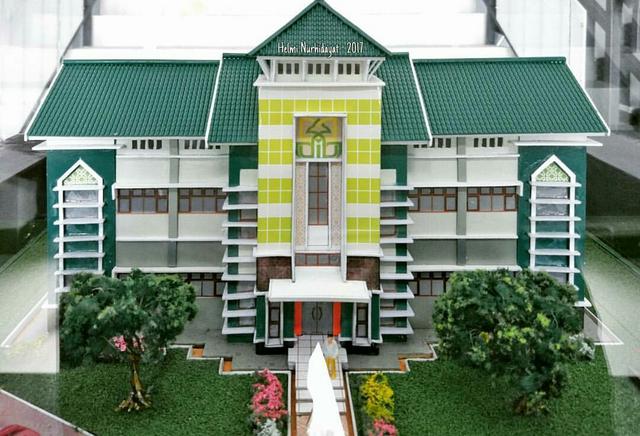 Disusun Oleh:Muhammad Eka Rahman, M.SEIPAJAK PENGHASILAN UMUM DAN NORMA PERHITUNGAN PAJAK PENGHASILAN. PAJAK PENGHASILAN PASAL 21. PAJAK PENGHASILAN PASAL 23. PAJAK PENGHASILAN PASAL 26. PAJAK PENGHASILAN PASAL 4 AYAT (2). PAJAK PENGHASILAN PASAL 22. PAJAK PENGHASILAN PASAL 24. PAJAK PENGHASILAN PASAL 25. SURAT PEMBERITAHUAN. SPT TAHUNAN FORMULIR 1770 S. SPT TAHUNAN FORMULIR 1770 KOREKSI FISKAL. PAJAK PERTAMBAHAN NILAI. FAKTUR PAJAK. SPT MASA PPN FORMULIR 1111. PAJAK PENJUALAN ATAS BARANG MEWAH. PAJAK BUMI DAN BANGUNAN. BEA PEROLEHAN HAK ATAS TANAH DAN BANGUNAN.PAJAK PENGHASILAN UMUM DAN NORMA PERHITUNGAN PAJAK PENGHASILANUNDANG-UNDANG PAJAK PENGHASILANUndang-Undang Nomor 36 Tahun 2008 tentang perubahan keempat atas Undang-Undang Nomor 7 Tahun 1983 tentang pajak penghasilan mengatur mengenai  Pajak  atas penghasilan yang diterima atau diperoleh orang pribadi atau badan. Undang-Undang ini mengatur pengenaan pajak penghasilan terhadap subjek pajak berkenaan dengan penghasilan yangditerima atau diperolehnya dalam satu tahun pajak.Subjek pajak yang menerima atau memperolehpenghasilan, dalam Undang-Undang ini disebut Wajib Pajak.Wajib Pajak dikenai pajak atas penghasilan yang diterima ataudiperolehnya selama satu tahun pajak atau dapat pula dikenaipajak untuk penghasilan dalam bagian tahun pajak apabilakewajiban pajak subjektifnya dimulai atau  berakhir  dalam tahunpajak (Pasal 1).4 KELOMPOK PENGHASILANPenghasilan dari pekerjaan, jasa dan kegiatan.Penghasilan dari usaha dan kegiatan.Penghasilan dari modal, jasa dan sewa atau penggunaan harta.Penghasilan lain-lain.SUBJEK PAJAK PENGHASILAN (Pasal 2)Yang menjadi subjek pajak adalah:Orang PribadiWarisan Yang Belum TerbagiBadanBentuk Usaha TetapSubjek Pajak Penghasilan dibedakan menjadi Subjek Pajak Dalam Negeri (orang pribadi yang berada di Indonesia lebih dari 183 hari dalam jangka waktu 12 bulan atau orang pribadi yang dalam suatu tahun pajak berada di Indonesia dan mempunyai niat untuk bertempat tinggal di Indonesia) dan Subjek Pajak Luar Negeri (orang pribadi yang berada  di Indonesia tidak lebih dari 183 hari dalam jangka waktu 12 bulan).TIDAK TERMASUK SUBJEK PAJAK PENGHASILAN (Pasal 3)Kantor Perwakilan Negara AsingPejabat-pejabat perwakilan diplomatik dan konsulat atau pejabat-pejabat lain dari  negara asing dan orang-orang yang diperbantukan kepada mereka yang bekerja pada  dan bertempat tinggal bersama-sama mereka, dengan syarat bukan Warga Negara Indonesia dan di Indonesia tidak menerima atau memperoleh penghasilan lain di luar jabatan atau pekerjaannya tersebut, serta negara yang bersangkutan memberikan perlakuaan timbal balik.Organisasi Internasional yang ditetapkan Menteri Keuangan, dengan syarat:Indonesia menjadi anggota organisasi tersebut.Tidak menjalankan usaha atau kegiatan lain untuk memperoleh penghasilan dari Indonesia.Pejabat-pejabat perwakilan organisasi internasional  yang  ditetapkan  Menteri Keuangan dengan syarat bukan Warga Negara Indonesia dan tidak menjalankan usaha atau kegiatan atau pekerjaan lain untuk memperoleh penghasilan dari Indonesia.PENGHASILAN YANG TERMASUK OBJEK PAJAK PENGHASILAN (Pasal 4 ayat 1)Yang menjadi objek pajak adalah penghasilan, yaitu setiap tambahan  kemampuan ekonomis yang diterima atau diperoleh wajib pajak, baik yang berasal dari Indonesia maupun dari luar Indonesia, yang dapat dipakai untuk konsumsi atau untuk menambah kekayaan wajib pajak yang bersangkutan, dengan nama dan dalam bentuk apa pun, termasuk:Penggantian atau imbalan berkenaan dengan pekerjaan atau jasa yang diterima atau diperoleh termasuk gaji, upah, tunjangan, honorarium, komisi, bonus,  gratifikasi, uang pensiun, atau imbalan dalam bentuk lainnya, kecuali ditentukan lain dalam Undang-undang.Hadiah dari undian atau pekerjaan atau kegiatan, dan penghargaan.Laba usahaKeuntungan dari penjualan atau pengalihan hartaPenerimaan kembali dari pembayaran pajakBunga termasuk premium, diskonto, dan imbalan karena jaminan  pengembalian utang.Dividen, dengan nama dan dalam bentuk apapun, termasuk dividen dari perusahaan asuransi kepada pemegang polis, dan pembagian sisa hasil usaha koperasi.Royalti atau imbalan atas penggunaan hak.Sewa dan penghasilan lain sehubungan dengan penggunaan harta.Penerimaan atau perolehan pembayaran berkala.Keuntungan karena pembebasan utang, kecuali sampai dengan jumlah tertentu yang ditetapkan dengan Peraturan Pemerintah.Keuntungan selisih kurs mata uang asing.Selisih lebih karena penilaian kembali aktiva.Premi asuransi.Iuran yang diterima atau diperoleh perkumpulan dari anggotanya yang terdiri dari Wajib Pajak yang menjalankan usaha atau pekerjaan bebas.Tambahan kekayaan neto yang berasal dari penghasilan yang belum  dikenakan  pajak.Penghasilan dari usaha berbasis syariah.Imbalan bunga sebagaimana dimaksud dalam Undang-Undang yang mengatur mengenai ketentuan umum dan tata cara perpajakan.Surplus Bank Indonesia.PENGHASILAN YANG DIKENAI PAJAK BERSIFAT FINAL (Pasal 4 ayat 2)Penghasilan berupa bunga deposito dan tabungan lainnya, bunga obligasi dan surat utang negara, dan bunga simpanan yang dibayarkan oleh koperasi kepada anggota koperasi orang pribadi.Penghasilan berupa hadiah undian.Penghasilan dari transaksi saham dan sekuritas lainnya, transaksi derivatif yang diperdagangkan di bursa, dan transaksi penjualan saham atau pengalihan penyertaan modal pada perusahaan pasangannya yang diterima oleh perusahaan modal ventura.Penghasilan dari transaksi pengalihan harta berupa tanah dan/atau  bangunan,  usaha jasa konstruksi, usaha real estate, dan persewaan tanah dan/atau bangunan.Penghasilan tertentu lainnya, yang diatur dengan atau berdasarkan Peraturan Pemerintah.PENGHASILAN YANG TIDAK TERMASUK OBJEK PAJAK PENGHASILAN (Pasal 4 ayat 3)Bantuan atau sumbangan, termasuk zakat dan harta hibahan.Warisan.Harta termasuk setoran tunai yang diterima oleh badan.Penggantian atau imbalan sehubungan dengan pekerjaan atau jasa yang diterima atau diperoleh dalam bentuk natura dan/atau kenikmatan dari wajib pajak atau pemerintah, kecuali yang diberikan oleh bukan wajib pajak, wajib pajak yang dikenakan pajak secara final atau wajib pajak yang  menggunakan  norma  penghitungan  khusus (deemed profit).Pembayaran dari perusahaan asuransi kepada orang pribadi sehubungan  dengan asuransi kesehatan, asuransi kecelakaan, asuransi  jiwa,  asuransi  dwiguna,  dan asuransi bea siswa.Dividen atau bagian laba yang diterima atau diperoleh perseroan  terbatas  sebagai  wajib pajak dalam negeri, koperasi, badan usaha milik negara, atau badan usaha milik daerah, dari penyertaan modal pada badan usaha yang didirikan dan bertempat kedudukan di Indonesia dengan syarat-syarat tertentu.Iuran yang diterima atau diperoleh dana pensiun yang pendiriannya telah disahkan Menteri Keuangan, baik yang dibayar oleh pemberi kerja maupun pegawai.Penghasilan dari modal yang ditanamkan oleh dana pensiun sebagaimana dimaksud sebelumnya, dalam bidang-bidang tertentu yang  ditetapkan  dengan  Keputusan  Menteri Keuangan.Bagian laba yang diterima atau diperoleh anggota dari perseroan komanditer yang modalnya tidak terbagi atas saham-saham, persekutuan, perkumpulan, firma, dan kongsi, termasuk pemegang unit penyertaan kontrak investasi kolektif.Penghasilan yang diterima atau diperoleh perusahaan modal ventura  berupa  bagian laba dari badan pasangan usaha yang didirikan  dan menjalankan usaha  atau kegiatan  di Indonesia, dengan syarat-syarat tertentu.Beasiswa yang memenuhi persyaratan tertentu yang ketentuannya diatur lebih lanjut dengan atau berdasarkan Peraturan Menteri Keuangan.Sisa lebih yang diterima atau diperoleh badan atau lembaga nirlaba  yang bergerak dalam bidang pendidikan dan/atau bidang penelitian dan pengembangan, yang telah terdaftar pada instansi yang membidanginya, yang ditanamkan kembali dalam bentuk sarana dan prasarana kegiatan pendidikan dan/atau penelitian dan pengembangan,  dalam jangka waktu paling lama 4 (empat) tahun sejak diperolehnya sisa  lebih  tersebut, yang ketentuannya diatur lebih lanjut dengan atau berdasarkan Peraturan Menteri Keuangan.Bantuan atau santunan yang dibayarkan oleh Badan Penyelenggara Jaminan Sosial kepada wajib pajak tertentu, yang ketentuannya diatur lebih lanjut dengan atau berdasarkan Peraturan Menteri Keuangan.PENGHASILAN KENA PAJAK / PKP (Pasal 6)Bagi Wajib Pajak Dalam Negeri (WPDN), pada dasarnya terdapat 2 (dua) cara untuk menentukan besarnya Penghasilan Kena Pajak, yaitu :Cara biasa (Cara Pembukuan), yaitu penghasilan bruto dikurangi dengan biaya-biaya yang diperkenankan antara lain :Biaya untuk mendapatkan, menagih dan memelihara penghasilanBiaya Penyusutan dan AmortisasiIuran kepada dana Pensiun yang pendiriaanya disahkan oleh Menteri KeuanganKerugian karena penjualan atau pengalihan hartaKerugian karena selisih kurs mata uang asingNatura di daerah tertentuBiaya lain, seperti biaya perjalanan, biaya administrasi, biaya litbang yang dilakukan di Indonesia, magang, dan Pelatihan.Dengan Norma Penghasilan NetoBesarnya persentase norma ditentukan berdasarkan keputusan dirjen pajak, norma perhitungan penghasilan neto boleh digunakan wajib pajak yang peredaran brutonya kurang dari Rp 4.800.000.000 setahun dengan  syarat  memberitahukan  kepada Direktur Jenderal Pajak dalam jangka waktu 3 (tiga) bulan pertama dari tahun pajak yang bersangkutan (Pasal 14).PENGHASILAN TIDAK KENA PAJAK (PTKP)Penghasilan Tidak Kena Pajak (PTKP) merupakan pengurang penghasilan neto, yang hanya diberikan oleh Wajib Pajak Orang Pribadi (WPOP) sebagai (WPDN).  Sesuai  dengan Pasal 7 ayat (3) Undang-Undang Nomor 36 Tahun 2008 tentang Perubahan Keempat atas Undang-Undang Nomor 7 Tahun 1983 tentang Pajak Penghasilan, Menteri Keuangan diberikan wewenang untuk menetapkan penyesuaian besarnya Penghasilan Tidak Kena Pajak (PTKP) setelah dikonsultasikan dengan Dewan Perwakilan Rakyat.Konsultasi Menteri Keuangan dengan Dewan  Perwakilan  Rakyat  telah  dilaksanakan pada tanggal 30 Mei 2012 dan 15 Oktober 2012 yang menyepakati penyesuaian besarnya PTKP berikut ini mulai diberlakukan pada tanggal 1 Januari 2013.Catatan:Dalam hal karyawati kawin (bekerja pada satu pemberi kerja), PTKP yang dikurangkan adalah hanya untuk dirinya sendiri. (asumsi: suami memiliki penghasilan).Dalam hal tidak kawin pengurang PTKP selain untuk dirinya ditambah dengan  PTKP  yang menjadi tanggungan sepenuhnya yaitu untuk setiap anggota  sedarah,  semenda  dalam garis keturunan lurus (vertikal) serta anak angkat yang menjadi tanggungan sepenuhnya paling banyak 3 (tiga) orang yang masing-masing besarnya Rp2.025.000 setahun atau Rp 168.750 sebulan.Bagi karyawati kawin yang menunjukan keterangan tertulis dari pemerintah daerah setempat (serendah-rendahnya dari kecamatan) bahwa suaminya tidak menerima atau memperoleh penghasilan, diberikan tambahan PTKP sebesar Rp2.025.000  setahun  atau Rp 168.750 sebulan, dan ditambah PTKP untuk keluarga yang menjadi tanggungannya, paling banyak 3 orang, masing-masing Rp2.025.000 setahun atau Rp168.750 sebulan.Penghitungan besarnya PTKP ditentukan menurut keadaan wajib pajak pada awal tahun pajak atau pada awal bagian tahun pajak.ContohJika Alan adalah seorang karyawan berstatus kawin dengan dua tanggungan, besarnya PTKP setahun untuk tahun 2013 adalah sbb:(K/2)	Alan status kawin dengan tanggungan 2 orang PTKP	:Wajib Pajak sendiri Rp 24.300.000Status Kawin	Rp 2.025.000 Tanggungan 2 Orang Rp 4.050.000+Rp 30.375.000Pada tanggal 1 Januari 2013 Bulgojo berstatus kawin dengan  tanggungan  dua  orang  anak, apabila anak yang ketiga lahir setelah tanggal 1 Januari 2013 maka besarnya PTKP yang diberikan kepada Bulgojo untuk tahun pajak 2013tetap dihitung berdasarkan status kawin dengan 2 (dua) orang anak.TARIF PEMUNGUTAN PAJAK PENGHASILANTarif ProgresifTarif pajak yang prosentasenya semakin besar apabila penghasilannya  juga  semakin  besar. Dasar pengenaan sesuai dengan Undang-Undang Nomor 36 Tahun 2008 (Pasal17) yaitu dengan lapisan-lapisan pengenaan pajak penghasilan sebagai berikut :Untuk Wajib Pajak Orang Pribadi (Perorangan)Untuk Wajib Pajak BadanTarif umum untuk badan adalah 25% sejak tahun 2010.PERHITUNGAN PAJAK PENGHASILANCara Pembukuan (Cara Biasa)Untuk Wajib Pajak Orang Pribadi (Perseorangan)Peredaran Usaha	Rp xxxHarga Pokok Penjualan	 Rp xxx -Penghasilan Bruto	Rp xxxBiaya yang diperkenankan	 Rp xxx -Penghasilan Neto Usaha	Rp xxxPenghasilan Lain-lain	 Rp xxx + Penghasilan Netto Dalam Negeri		Rp xxx Penghasilan Netto Luar Negeri	 Rp xxx + Penghasilan Netto		Rp xxx Kompensasi Kerugian (Max 5 Thn)	 Rp xxx - Penghasilan Netto setelah Kompensasi Rp xxx PTKP		 Rp xxx -PKP	Rp xxxPPh Terutang = PKP x Tarif Pasal 17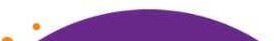 ContohBapak Kiki (K/2) adalah seorang pengusaha ukiran di Jepara. Data penjualan ukiran di tahun 2013 menurut pembukuan yang dibuat adalah sebesar Rp650.000.000 dengan harga pokok penjualan sebesar Rp300.000.000. Biaya-biaya untuk memproduksi  semua  jenis ukiranmeliputi biaya operasional Rp15.000.000 dan biaya administrasi Rp17.500.000. Pada tahun 2013Bapak Kiki juga menerima penghasilan dari ruko yang disewakannya sebesar Rp20.000.000. Hitunglah berapa besarnya pajak penghasilan yang terutang apabila masih terdapat sisa kerugian tahun 2010 sebesar Rp25.000.000 ?5 % x Rp   50.000.000	= Rp     2.500.00015 % x Rp 200.000.000           = Rp   30.000.00025% x Rp 32.125.000 = Rp 8.031.250 +Rp   40.531.250Untuk Wajib Pajak BadanPeredaran Usaha	Rp xxxHarga Pokok Penjualan	Rp xxx -Penghasilan Bruto	Rp xxxBiaya yang diperkenankan	Rp xxx -Penghasilan Neto Usaha	Rp xxxPenghasilan Lain-lain	Rp xxx + Penghasilan Netto Dalam Negeri	Rp xxx Penghasilan Netto Luar Negeri	Rp xxx + Penghasilan Netto	Rp xxx Kompensasi Kerugian (Max 5 Thn)	Rp xxx - PKP	Rp xxxPPh Terutang = PKP x Tarif Pasal 17ContohPT Canggih Komputer adalah perusahaan yang bergerak di bidang penjualan sparepartkomputer. Berikut ini adalah data keuangan pada kegiatan usaha tahun 2013:Penerimaan bruto Rp70.000.000.000, persediaan per 1 Januari 2012 Rp15.000.000.000, persediaan per 31 Desember 2012 Rp12.500.000.000, pembelian selama tahun 2012 Rp20.000.000.000, dan biaya administrasi & operasional Rp750.000.000.Di luar kegiatan usahanya, PT Canggih Komputer memperoleh penghasilan dari penyewaan mesin milik perusahaan sebesar Rp50.000.000. Hitunglah berapa besarnya pajak penghasilan terutang jika masih terdapat sisa kerugian tahun 2009 senilai Rp200.000.000!Penghitungan PPh Terhutang:Peredaran Usaha	Rp 70.000.000.000Harga Pokok Penjualan	Rp 22.500.000.000 -Penghasilan Bruto	Rp 47.500.000.000 Biaya yang diperkenankan(Biaya Opr dan Adm)	Rp	750.000.000 -Penghasilan Neto Usaha	Rp 46.750.000.000Penghasilan Lain-lain	Rp	50.000.000 + Penghasilan Netto Dalam Negeri	Rp 46.800.000.000 Penghasilan Netto Luar Negeri	Rp		0 +Penghasilan Netto	Rp 46.800.000.000 Kompensasi Kerugian (Max 5 Thn)	Rp	200.000.000 - PKP	Rp 46.600.000.000Pajak Penghasilan Terhutang :25%   x Rp 46.600.000.000	= Rp 11.650.000Cara Norma Perhitungan Penghasilan NettoContohSelain membuka praktek di rumahnya yang berada di daerah Jakarta, Dokter Ipin (K/3) memiliki bisnis perdagangan handphone. Diketahui penghasilan brutonya sebagai seorang dokter selama tahun 2013 adalah sebesar Rp100.000.000 dan dari bisnis penjualan handphone sebesar Rp45.000.000. Berapakah pajak  penghasilan  yang  terutang  berdasarkan norma perhitungan jika diketahui prosentase norma untuk dokter 40% dan penjualan handphone 12%?Penghitungan dengan norma perhitungan penghasilan neto :Penghasilan Neto :Kegiatan Dokter	: 40  % x Rp 100.000.000	= Rp 40.000.000Penjualan Handphone    : 12 % x Rp   45.000.000	= Rp 5.400.000+ Jumlah Penghasilan Neto	= Rp 45.400.000PTKP (K/3)	= Rp 32.400.000 -Penghasilan Kena Pajak	= Rp 13.000.000Pajak Penghasilan yang Terutang :5 % x Rp 13.000.000	= Rp 650.000SOAL-SOAL PRAKTIKUMBerapakah besarnya penghasilan tidak kena pajak bagi seorang karyawan yang belum menikah, hidup bersama adiknya yang masih bersekolah, ibunya yang adalah  seorang janda tua dan tidak memiliki penghasilan apapun, dan juga kakaknya  yang  sudah  menikah memiliki seorang anak?Bapak Mumed (K/2) adalah seorang pengusaha jamu.  Diketahui data penjualan tahun  2013 menurut pembukuan yang dibuatnya adalah Rp550.000.000 sedangkan persediaan barang dagangan pada awal tahun Rp40.000.000. Pembelian yang  dilakukan  selama  tahun 2013 Rp150.000.000, persediaan akhirnya sebesar Rp40.000.000, dan biaya yang dikeluarkan untuk kegiatan operasional perusahaan sebesar Rp30.000.000.  Berapa besarnya pajak penghasilan yang terutang atas  penghasilan  yang  diterima  Bapak Mumed?Bapak Untung (K/3) mempunyai tiga jenis usaha, yaitu peternakan  ayam  di  Depok dengan peredaran usaha Rp200.000.000 setahun dan prosentase norma 25%, bisnis  restoran di Bandung dengan penerimaan bruto Rp70.000.000 dan prosentase norma 15%, dan percetakan di Bogor dengan peredaran usaha Rp50.000.000 dan prosentase norma 10%. Hitunglah pajak penghasilan terutang atas penghasilan yang diterima  Bapak  Untung!Ibu Juminten (K/2) adalah seorang agen gula pasir. Diketahui data penjualan pada tahun 2013 menurut pembukuan yang dibuatnya adalah Rp800.000.000 dan persediaan barang dagangan pada awal tahun Rp50.000.000. Pembelian yang dilakukan selama tahun 2013 Rp350.000.000 dan persediaan akhirnya sebesar Rp75.000.000. Biaya-biaya yang dikeluarkan untuk kegiatan operasional sebesar Rp45.000.000 dan penghasilan dari luar kegiatan usahanya sebesar Rp15.000.000. Berapa besarnya pajak penghasilan yang  terutang atas penghasilan yang diterima Ibu Juminten jika suaminya bekerja?Bang Jampang (K/3) memiliki dua jenis profesi, yaitu sebagai seorang notaris di Jakarta dengan penerimaan bruto Rp180.000.000 dan sebagai pengusaha keramik dengan peredaran bruto usahanya sebesar Rp50.000.000. Diketahui prosentase norma untuk  notaris sebesar 24% dan untuk usaha keramik sebesar 15%. Hitung pajak  penghasilan  yang terutang untuk tahun 2013!Penghasilan netto Nona Kipukai selama tahun 2013  adalah  Rp72.000.000.  Berapakah PPh pasal 21 yang terhutang atas penghasilannya bila diketahui bahwa ia belum memiliki suami dan tinggal bersama kakak ipar dan ayahnya yang adalah seorang pensiunan?PT Marichuy bergerak di bidang jual beli barang – barang elektronik. Berdasarkan pembukuan yang dibuatnya pada tahun 2013diperoleh data sebagai berikut:Peredaran Usaha	Rp 55.000.000.000Harga Pokok Penjualan	Rp 12.000.000.000 Biaya operasional dan administrasi	Rp		750.000.000 Kerugian tahun 2005	Rp	100.000.000 Penghasilan lain dari luar negeri	Rp 1.700.000.000Berapa besarnya PPh terutang yang harus dibayar oleh PT. Marichuy pada tahun 2013?PT Topi Miring, sebuah perusahaan furniture di Yogyakarta, selama tahun 2012  melakukan peredaran usaha sebesar Rp60.500.000.000. Dibawah ini adalah data pembukuannya:Persediaan per 1 Januari 2012	Rp 20.000.000.000Pembelian	Rp 11.000.000.000Persediaan per 31 Desember 2012	Rp 15.000.000.000 Biaya operasional	Rp	700.000.000 Biaya administrasi dan umum	Rp 220.000.000 Biaya penyusutan	Rp	150.000.000Penghasilan dari luar usaha	Rp	95.000.000Penghasilan dari luar negeri	Rp 103.000.000Sisa kerugian tahun 2007	Rp	75.000.000Dari data diatas hitunglah pajak yang harus dilunasi oleh PT Topi  Miring  atas  penghasilan yang diperoleh selama tahun 2012!Tanjidem yang merupakan seorang janda tanpa anak memiliki usaha salon di daerah Karawang dengan peredaran usaha selama tahun 2013  sebesar  Rp70.000.000.  Di  samping itu ia juga membuka bisnis restoran di daerah Kendal dengan penerimaan bruto Rp310.000.000. Hitunglah besarnya pajak penghasilan yang terutang untuk tahun 2013 dengan menggunakan norma perhitungan, dimana prosentase norma untuk usaha salon 10% dan bisnis restoran 30%!PAJAK PENGHASILAN PASAL 21PENGERTIAN PAJAK PENGHASILAN PASAL 21Pajak penghasilan sehubungan dengan pekerjaan, jasa, dan kegiatan yang dilakukan oleh wajib pajak orang pribadi, yaitu pajak atas penghasilan berupa gaji, upah, honorarium, tunjangan dan pembayaran lain dengan nama apapun sehubungan dengan pekerjaan atau jabatan, jasa dan kegiatan sebagai mana dimaksud dalam pasal 21 Undang-Undang No 7 Tahun 1983 tentang Pajak Penghasilan sebagaimana telah diubah terakhir dengan Undang-Undang No.17 tahun 2000 dan diubah terakhir dengan PER No. 57 Tahun 2009.PEMOTONG PAJAK PENGHASILAN PASAL 21Pemberi kerja terdiri dari orang pribadi atau badan, baik induk maupun cabang.Bendaharawan pemerintah.Dana pensiun, badan penyelenggara JAMSOSTEK, serta badan-badan lain yang membayar uang pensiun, Tabungan Hari Tua atau Tunjangan Hari Tua (THT).Yayasan, lembaga, perhimpunan, organisasi dalam segala bidang kegiatan.BUMN  /  BUMD,  perusahaan  /  badan	pemberi imbalan kepada wajib pajak luar negeri.DIKECUALIKAN SEBAGAI PEMOTONG PAJAKKantor perwakilan negara asing dengan asas timbal balik memberikan perlakuan yang sama bagi perwakilan Indonesia di negara tersebut.Organisasi internasional yang ditentukan oleh Menteri Keuangan.WAJIB PAJAKPegawai, karyawan tetap, komisaris, dan pengurus.Pegawai lepas.Penerima pensiun.Penerima honorarium, komisi atau imbalan lainnya, uang saku, beasiswa atau hadiah.Penerima upah harian, mingguan, borongan, satuan.Catatan:PPh Pasal 21 dipotong atas penghasilan yang diperoleh Wajib Pajak Orang Pribadi Dalam Negeri (WPDN), yaitu WNI dan WNA yang tinggal di Indonesia > 183 hari. Sedangkan untuk Wajib Pajak Orang Pribadi Luar Negeri (WPLN) dipotong PPh Pasal 26.YANG TIDAK TERMASUK WAJIB PAJAKPejabat perwakilan diplomatik atau pejabat negara asing.Orang-orang yang diperbantukan kepada pejabat tersebut yang bekerja dan bertempat tinggal bersama mereka.Pejabat perwakilan organisasi Internasional dengan keputusan Menteri Keuangan dengan syarat :Bukan Warga Negara Indonesia (WNI).Tidak menerima / memperoleh penghasilan lain diluar  jabatannya  di  Indonesia.Negara yang bersangkutan memberikan perlakuan timbal balik.OBJEK PAJAKPenghasilan teratur, terdiri dari :Gaji, upah, honorariumUang pensiun bulananPremi asuransi bulanan yang dibayarkan oleh pemberi kerjaTunjangan – tunjanganHadiah, beasiswaUang lembur, uang sokongan, uang tungguPenghasilan teratur lainnya dengan nama apapunPenghasilan Tidak Teratur, terdiri dari :Bonus, gratifikasi, tantiemJasa produksiTunjangan Hari Raya (THR), tunjangan cutiPremi tahunanPenghasilan sejenis lainnya yang sifatnya tidak teraturPenerima upah, terdiri dari :Upah harianUpah mingguanUpah satuanUpah boronganPenghasilan yang bersifat final, terdiri dari:Tenaga ahli seperti pengacara, akuntan, arsitek, dokter, konsultanPemain musik, MC, penyanyi, bintang filmOlahragawanPenasehat, pengajar, pelatih, penceramah, moderator, dllAgen iklanPeserta perlombaanPetugas dinas luar asuransiPetugas penjaja barang dagangan (sales)Peserta pendidikan, pelatihan dan pemaganganDistributor perusahaan MLM direct sellingYANG TIDAK TERMASUK OBJEK PAJAKPembayaran asuransi dari perusahaan asuransi kesehatan,  asuransi  kecelakaan,  asuransi dwiguna dan asuransi beasiswa.Penerimaan dalam bentuk natura dan kenikmatan kecuali, penghasilan yang dipotong PPh Pasal 21 termasuk pula penerimaan dalam bentuk natura dan kenikmatan lainnya dengan bentuk apapun yang diberikan oleh Bukan Wajib Pajak.Iuran pensiun yang dibayarkan kepada dana pensiun yang pendiriannya telah disahkan Menteri Keuangan dan penyelenggara taspen dan jamsostek yang  dibayar  oleh  pemberi kerja.PENGURANG PENGHASILAN BRUTOUntuk menentukan berapa besarnya penghasilan neto pegawai tetap, maka penghasilan bruto dikurangi:Biaya Jabatan, yang besarnya 5% dari penghasilan bruto, dengan jumlah maksimum yang diperkenankan Rp6.000.000 setahun atau Rp500.000 sebulan.Iuran yang terkait dengan gaji yang dibayar oleh pegawai kepada badan dana pensiun yang pendiriannya telah disahkan menteri keuangan dan badan  penyelenggara Tabungan Hari Tua (THT) atau Jaminan Hari Tua (JHT) yang dipersamakan dengan dana pensiun.Catatan:Untuk menentukan besarnya penghasilan neto penerima pensiun, maka penghasilan bruto berupa uang pensiun dikurangi biaya pensiun yang besarnya  5%  dari  penghasilan bruto pensiun dengan jumlah maksimum Rp2.400.000 setahun atau Rp200.000 sebulan.Untuk menentukan besarnya Penghasilan Kena Pajak (PKP) dari seorang  pegawai, maka penghasilan netonya terlebih dahulu dikurangi dengan Penghasilan Tidak Kena Pajak (PTKP).CONTOH PERHITUNGAN PEMOTONGAN PPh Pasal 21Pegawai / Karyawan Tetap yang Memperoleh Gaji / Upah Bulanan Contoh Kasus 1:Perhitungan PPh Pasal 21 untuk pegawai tetap yang memperoleh gaji bulananBento adalah seorang pegawai di perusahaan PT. Asek, berstatus menikah dan belum memiliki anak. Ia memperoleh gaji  sebulan  Rp3.000.000,  tunjangan  transport Rp500.000, dan tunjangan makan Rp750.000. PT. Asek mengikuti program jamsostek dimana premi jaminan kecelakaan kerja dan premi jaminan kematian  dibayar  oleh pemberi kerja dengan jumlah masing-masing 0,5% dan 0,4% dari gajidan juga setiap bulannya menanggung iuran pensiun untuk Bento sebesar  Rp100.000,  serta  iuran  jaminan hari tua sebesar 3,7% dari gaji.  Setiap bulan Bento  membayar iuran Jaminan  Hari Tua sebesar 2% dari gajinya dan iuran pensiun sebesar Rp50.000. Berapakah  besarnya PPh Pasal 21 yang terutang atas penghasilan Bento di tahun  2013  tiap  bulannya?Perhitungan PPh Pasal 21 yang Terhutang:Penghasilan gaji sebulan	Rp   3.000.000Tunjangan makan	Rp      750.000Tunjangan transport	Rp      500.000Premi Jaminan Kecelakaan Kerja	Rp	15.000Premi Jaminan Kematian	Rp 12.000 +Total Penghasilan Bruto	Rp 4.277.000 Pengurang :Biaya Jabatan (5% x Rp 4.277.000)(maksimal diperkenankan)	Rp 213.850Iuran JHT	Rp	60.000Iuran Pensiun	Rp 50.000 +Jumlah pengurang	Rp 323.850 -Penghasilan neto sebulan	Rp	3.953.150Penghasilan neto setahun	Rp 47.437.800 PTKP (K/0)Wajib Pajak	= Rp 24.300.000Status Kawin	= Rp	2.025.000Tanggungan 0	= 	0 +Rp 26.325.000 -Penghasilan Kena Pajak	Rp 21.112.800Untuk kasus seorang karyawan Indonesia (WPDN) yang  memiliki  kewajiban  subjektifnya sejak awal tahun, tetapi baru mulai atau berhenti bekerja pada pertengahan tahun atau dalam tahun berjalan maka perhitungan PPh pasal 21 atas penghasilannya tidak perlu disetahunkan, hanya dikalikan dengan banyaknya bulan bekerja dari karyawan yang bersangkutan.Sementara untuk karyawan asing (WPLN) yang memiliki kewajiban subjektifnya sejak awal tahun, tetapi baru mulai atau berhenti bekerja pada pertengahan tahun atau dalam tahun berjalan maka atas penghasilannya tersebut harus disetahunkan  terlebih  dahulu. Untuk lebih jelasnya lihat contoh berikut:Contoh kasus 2:Perhitungan PPh Pasal 21 untuk pegawai tetap yang mulai /  berhenti  pada pertengahan tahunTn. Prabowo (K/2) bekerja pada PT Takmaurugi pada bulan April 2013. PT Takmaurugi setiap bulannya membayar gaji untuk Tn. Prabowo sebesar Rp4.000.000, tunjangan transport dan tunjangan makan masing-masing Rp350.000 dan Rp1.750.000. Premi asuransi kecelakaan kerja dan premi asuransi kematian dibayar oleh pemberi kerja masing-masing sebesar Rp55.000 dan Rp35.000. Setiap bulan Tn. Prabowo membayar iuran THT sebesar Rp200.000 dan iuran  pensiun  sebesar  Rp225.000.  Berapakah besarnya PPh Pasal 21 yang terutang atas penghasilan Tn. Prabowo setiap bulannya?Perhitungan PPh Pasal 21 yang Terhutang:Penghasilan gaji sebulan	Rp   4.000.000Tunjangan makan	Rp   1.750.000Tunjangan transport	Rp      350.000Premi asuransi kecelakaan kerja	Rp	55.000Premi asuransi kematian	Rp 35.000 +Total Penghasilan Bruto	Rp	6.190.000Pengurang :Biaya jabatan (5% x Rp 6.190.000)(maksimal diperkenankan)	Rp 309.500Iuran THT	Rp 200.000Iuran pensiun	Rp 225.000 +Jumlah pengurang	Rp 734.500 -Penghasilan neto sebulan	Rp	5.455.500Penghasilan neto setahun 9 x Rp 5.455.500	Rp 49.099.500 PTKP (K/2)Wajib Pajak	= Rp 24.300.000Status Kawin	= Rp	2.025.000Tanggungan 2	= Rp 4.050.000 +Rp 30.375.000 -Penghasilan Kena Pajak	Rp 18.724.500Contoh Kasus 3:Perhitungan PPh Pasal 21 untuk pegawai yang menerima gaji bulanan bagi orang  asing yang menjadi WPDN yang mulai / berhenti bekerja pada pertengahan tahunTuan William (K/0) adalah warga negara Belanda yang mulai bekerja  di  Indonesia  tanggal 2 Juni 2013 pada PT Kicir Angin dan mendapat  gaji  sebulan  sebesar Rp3.000.000, tunjangan jabatan Rp400.000, dan tunjangan keluarga Rp200.000. Perusahaan menanggung premi asuransi kecelakaan kerja dan premi kematian masing- masing sebesar Rp75.000 dan Rp50.000, sementara itu setiap bulan Tuan William membayar iuran THT sebesar Rp 5% dari gaji pokoknya dan iuran pensiun sebesar Rp100.000. Berapakah PPh Pasal 21 yang terutang atas penghasilan Tuan William di  tahun 2013?Perhitungan PPh Pasal 21 yang Terhutang:Penghasilan gaji sebulan	Rp   3.000.000Tunjangan Jabatan	Rp      400.000Tunjangan Keluarga	Rp      200.000Premi asuransi Kecelakaan Kerja	Rp	75.000Premi Asuransi Kematian	Rp 50.000 +Total Penghasilan Bruto	Rp	3.725.000Pengurang :Biaya Jabatan (5% x Rp 3.725.000)	Rp 186.250 Iuran THT	Rp 150.000Iuran Pensiun	Rp 100.000 +Jumlah pengurang	Rp 436.250 -Penghasilan neto sebulan	Rp	3.288.750Penghasilan neto setahun 12 x Rp 3.288.750	Rp 39.465.000 PTKP (K/0)Wajib Pajak	= Rp 24.300.000Status Kawin	= Rp 2.025.000 +Rp 26.325.000 -Penghasilan Kena Pajak	Rp 13.140.000PPh Pasal 21 selama setahun	: 5 % x Rp  13.140.000	= Rp  657.000PPh Pasal 21 sebulan	: Rp 657.000 / 12	= Rp	54.750Catatan :Ada beberapa perusahaan yang menanggung PPh Pasal 21 dari penghasilan karyawannya dan ada yang memberikan tunjangan Pajak. Perbedaannya adalah :Bila perusahaan memberikan tunjangan pajak, maka tunjangan pajak tersebut merupakan penghasilan karyawan yang bersangkutan dan harus ditambahkan kedalam penghasilan brutonya sebelum dilakukan perhitungan PPh Pasal 21 atas penghasilan karyawan tersebut.Bila perusahaan menanggung PPh Pasal 21 dari karyawannya  maka  PPh  Pasal  21 yang ditanggung perusahaan tersebut bukan merupakan penghasilan dari  karyawan yang bersangkutan sehingga tidak ditambahkan kedalam penghasilan bruto karyawan tersebut. Dengan syarat bahwa PPh Pasal  21  karyawan yang ditanggung perusahaan  itu juga tidak boleh dianggap sebagai biaya bagi perusahaan.Contoh Kasus 4:Perhitungan PPh Pasal 21 atas karyawan yang memperoleh gaji bulanan dan tunjangan pajakTn. Salim masih bujangan dan tinggal bersama ayahnya yang seorang tunadaksa. Ia  bekerja pada PT Cemerlang dengan gaji sebesar Rp4.500.000 dan  tunjangan  pajak  sebesar Rp50.000 per bulan. Iuran pensiun yang dibayar Tn. Salim setiap  bulannya  sebesar Rp75.000. Berapakah PPh Pasal 21 yang ditanggung Tn. Salim?Perhitungan PPh Pasal 21 yang Terhutang:Penghasilan gaji sebulan	Rp 4.500.000Tunjangan Pajak	Rp	50.000 +Total Penghasilan Bruto	Rp 4.550.000 Pengurang :Biaya Jabatan (5% x Rp 4.550.000)(maksimal diperkenankan)	Rp 227.500Iuran Pensiun	Rp 75.000 +Rp	302.500 -Penghasilan neto sebulan	Rp 4.247.500Penghasilan neto setahun 12 x Rp 4.247.500	Rp 50.970.000 PTKP (TK/1)Wajib Pajak	Rp 24.300.000Tanggungan 1	Rp 2.025.000 +Rp 26.325.000 -Penghasilan Kena Pajak	Rp 24.645.000Selisih pajak terutang dengan tunjangan pajak sebesar  Rp 52.687,50 (Rp 102.687,50 –   Rp 50.000) ditanggung oleh pegawai tersebut dengan dipotongkan dari  penghasilannya  per bulan.Contoh Kasus 5:Perhitungan PPh Pasal 21 atas karyawan yang PPh Pasal 21-nya ditanggung pemberi kerjaBapak Dadang (K/2) bekerja pada PT Semoga Jaya dengan gaji per bulan sebesar Rp5.000.000, tunjangan makan Rp200.000, dan pajak penghasilan ditanggung oleh pemberi kerja. Iuran pensiun dan iuran THT yang dibayar Bapak Dadang per bulannya masing-masing sebesar Rp100.000 dan Rp150.000. Berapa PPh  Pasal  21  yang ditanggung Bapak Dadang?Perhitungan PPh Pasal 21 yang Terhutang:Penghasilan gaji sebulan	Rp 5.000.000 Tunjangan makan	Rp	200.000 +Total Penghasilan Bruto	Rp 5.200.000 Pengurang :Biaya Jabatan (5% x Rp 5.200.000)(maksimal diperkenankan)	Rp 260.000Iuran Pensiun	Rp 100.000Iuran THT	Rp 150.000 +Jumlah pengurang	Rp 510.000 -Penghasilan neto sebulan	Rp 4.690.000 Penghasilan neto setahun 12 x Rp 4.690.000	Rp 56.280.000 PTKP (K/2)Wajib Pajak	= Rp 24.300.000Status Kawin	= Rp 2.025.000Tanggungan 2	= Rp 4.050.000 +Rp 30.375.000 -Penghasilan Kena Pajak	Rp 25.905.000PPh Pasal 21 selama setahun	: 5 % x 25.905.000	= Rp 1.295.250PPh Pasal 21 sebulan	: Rp 1.295.250 / 12	= Rp	107.937,50PPh Pasal 21 sebesar Rp 107.937,50 ini bukan merupakan penghasilan bagi pegawai (Bapak Dudidam) sehingga tidak boleh mengurangi penghasilan dari pemberi kerja.Pegawai / Karyawan yang memperoleh Gaji / Upah Bulanan dan Mendapat Bonus Perhitungan Pajak penghasilan atas bonus, gratifikasi, THR, dan pemberian lain yang bersifat tidak tetap dan biasanya diberikan sekali dalam setahun dapat dilihat pada contoh berikut:Contoh Kasus 6.1:Perhitungan PPh Pasal 21 atas pegawai yang memperoleh Gaji dan BonusBapak Rayhan (K/3)memperoleh gaji sebulan sebesar Rp1.000.000 dan mendapat tunjangan jabatan serta tunjangan keluarga masing-masing Rp250.000. Premi asuransi kecelakaan kerja dan premi asuransi kematian dibayarkan oleh pemberi kerja masing- masing Rp350.000 dan Rp150.000. Setiap bulan Bapak Rayhan harus membayar iuran THT dan iuran pensiun masing-masing sebesar Rp10.000 dan Rp40.000. Pada  bulan Juli  ia mendapat bonus sebesar Rp10.000.000. Berapa besarnya pajak yang terutang atas gaji dan bonus yang diterima Bapak Rayhan? (Diasumsikan Bapak Rayhan adalah seorang pegawai tetap)Perhitungan PPh Pasal 21 atas Gaji dan BonusPenghasilan gaji sebulan	Rp   1.000.000Tunjangan Jabatan	Rp      250.000Tunjangan Keluarga	Rp      250.000Premi Asuransi Kecelakaan Kerja	Rp      350.000Premi Asuransi Kematian	Rp 150.000 +Penghasilan Bruto Sebulan	Rp 2.000.000Penghasilan Bruto Setahun	Rp 24.000.000Bonus	Rp 10.000.000 +Penghasilan Bruto Gaji dan Bonus	Rp 34.000.000Pengurang :Biaya Jabatan (5% x Rp 34.000.000)(maksimal diperkenankan)	Rp 1.700.000Iuran THT	(12 x 10.000)	Rp	120.000Iuran Pensiun	(12 x 40.000)	Rp	480.000 +Jumlah pengurang	Rp 2.300.000 -Penghasilan neto setahun	Rp 31.700.000PTKP (K/3)Wajib Pajak	= Rp 24.300.000Status Kawin	= Rp 2.025.000Tanggungan 3	= Rp 6.075.000 +Rp 32.400.000 -Penghasilan Kena Pajak	(Rp 700.000)Dalam Hal ini Bapak Rayhan tidak membayar PPh Pasal 21, baik PPh Pasal  21 atas  bonus, gaji, maupun gaji dan bonus karna PTKP lebih besar dari Penghasilan netto  setahun.Contoh Kasus 6.2:Perhitungan PPh Pasal 21 atas pegawai yang memperoleh Gaji dan BonusBapak Rayhan (K/3)memperoleh gaji sebulan sebesar Rp5.000.000 dan mendapat tunjangan jabatan serta tunjangan keluarga masing-masing Rp500.000. Premi asuransi kecelakaan kerja dan premi asuransi kematian dibayarkan oleh pemberi kerja masing- masing Rp350.000 dan Rp250.000. Setiap bulan Bapak Rayhan harus membayar iuran THT dan iuran pensiun masing-masing sebesar Rp30.000 dan Rp50.000. Pada  bulan Juli  ia mendapat bonus sebesar Rp10.000.000. Berapa besarnya pajak yang terutang atas gaji dan bonus yang diterima Bapak Rayhan? (Diasumsikan Bapak Rayhan adalah seorang pegawai tetap)Perhitungan PPh Pasal 21 atas Gaji dan BonusPenghasilan gaji sebulan	Rp   5.000.000Tunjangan Jabatan	Rp	500.000Tunjangan Keluarga	Rp		500.000 Premi asuransi Kecelakaan Kerja	Rp		350.000 Premi Asuransi Kematian	Rp	250.000 +Penghasilan Bruto Sebulan	Rp 6.600.000Penghasilan Bruto Setahun	Rp 79.200.000Bonus	Rp 10.000.000 +Penghasilan Bruto Gaji dan Bonus	Rp 89.200.000 Pengurang :Biaya Jabatan (5% x Rp 89.200.000)(maksimal diperkenankan)	Rp 4.460.000Iuran THT	(12 x 25.000)	Rp	360.000Iuran Pensiun	(12 x 50.000)	Rp	600.000 +Jumlah pengurang	Rp 5.420.000 -Penghasilan neto setahun	Rp 83.780.000 PTKP (K/3)Wajib Pajak	= Rp 24.300.000Status Kawin	= Rp 2.025.000Tanggungan 3	= Rp 6.075.000 +Rp 32.400.000 -Penghasilan Kena Pajak	Rp 51.380.000PPh Pasal 21 yang terutang atas Gaji dan Bonus :5 % x 50.000.000	= Rp 2.500.00015% x 1.380.000	= Rp 207.000 += Rp 2.707.000Perhitungan PPh Pasal 21 atas Gaji :Penghasilan gaji sebulan			Rp 5.000.000 Tunjangan Jabatan	Rp	500.000Tunjangan Keluarga	Rp	500.000 Premi asuransi Kecelakaan Kerja	Rp	350.000 Premi Asuransi Kematian	Rp	250.000 +Penghasilan Bruto Sebulan	Rp 6.600.000Penghasilan Bruto Setahun	Rp 79.200.000 Pengurang :Biaya Jabatan	(5% x Rp 79.200.000)	Rp 3.960.000Iuran THT	(12 x 30.000)	Rp	360.000Iuran Pensiun	(12 x 50.000)	Rp	600.000   + Jumlah pengurang				Rp 4.920.000 -Penghasilan neto setahun	Rp 74.280.000PTKP (K/3)	Rp 32.400.000 -Penghasilan Kena Pajak	Rp 41.880.000PPh Pasal 21 yang terutang atas  Gaji:5 % x 41.880.000	=   Rp 2.094.000Perhitungan PPh Pasal 21 atas Bonus :PPh Pasal 21 atas Gaji dan Bonus	= Rp 2.707.000PPh Pasal 21 atas Gaji	= Rp 2.094.000 -PPh Pasal 21 atas Bonus	= Rp 613.000Pegawai / Karyawan yang Menerima Gaji / Upah Bulanan dan PensiunWajib pajak yang menerima penghasilan dari pensiun tetap dikenakan pajak  penghasilan atas uang pensiun yang diterimanya.Untuk menentukan PKP, penghasilan bruto hanya dikurangi dengan biaya pensiun sebesar 5% dari penghasilan bruto dan setinggi-tingginya Rp200.000 sebulan atau Rp2.400.000 setahun serta dikurangi dengan PTKP.Contoh Kasus 7:Perhitungan PPh Pasal 21 atas penghasilan Gaji dan Pensiun dari Badan Dana PensiunTn. Niko (K/3) bekerja pada perusahaan tekstil di Jakarta dengan gaji sebulan sebesar Rp3.000.000, tunjangan keluarga dan tunjangan  jabatan  masing-masing  sebesar Rp30.000 dan Rp100.000. Perusahaan membayarkan premi asuransi kematian dan premi kecelakaan kerja yang masing-masing besarnya Rp20.000 dan Rp25.000,  Tn.  Niko  sendiri setiap bulannya membayar iuran THT dan iuran pensiun sebesar Rp 10.000 danRp15.000. Pada tanggal 1 September 2013 ia pensiun dan menerima uang pensiun setiap bulannya sebesar Rp3.000.000. Berapakah PPh Pasal 21 terutang atas gaji dan pensiun yang diterimanya?Perhitungan PPh Pasal 21 atas Gaji 9 bulan (tahun 2013)Penghasilan gaji sebulan	Rp	5.000.000Tunjangan Jabatan	Rp	100.000Tunjangan Keluarga	Rp	30.000Premi asuransi Kecelakaan Kerja	Rp	25.000Premi Asuransi Kematian	Rp	20.000 +Total Penghasilan Bruto Gaji	Rp	5.175.000Pengurang :Biaya Jabatan (5% x Rp 5.175.000)(maksimal diperkenankan)	Rp 258.750 Iuran THT	Rp	10.000Iuran Pensiun	Rp 15.000 +Jumlah pengurang	Rp	283.750 -Penghasilan neto Gaji sebulan	Rp	4.891.250Penghasilan neto Gaji 9 Bulan	8  x Rp 4.891.250	Rp 39.130.000 PTKP (K/3)Wajib Pajak	= Rp 24.300.000Status Kawin	= Rp	2.025.000Tanggungan 3	= Rp 6.075.000 +Rp 32.400.000 -Penghasilan Kena Pajak	Rp 6.730.000PPh Pasal 21 atas gaji 8 bulan:5 % x Rp 6.730.000 =	Rp 336.500Perhitungan PPh Pasal 21 atas Gaji 8 bulan dan Pensiun 4 bulan:Penghasilan Pensiun sebulan	Rp 3.000.000 Pengurang :Biaya Pensiun (5 % x Rp 2.500.000)	Rp	150.000 - Penghasilan neto pensiun sebulan	Rp 2.850.000Penghasilan neto pensiun 4 bulan	Rp 11.400.000Penghasilan neto Gaji 8 bulan	Rp 39.130.000 +Penghasilan neto Gaji dan Pensiun	Rp 50.530.000PTKP (K/1)	Rp 32.400.000 -Penghasilan Kena Pajak	Rp 18.130.000PPh Pasal 21 atas Gaji dan Pensiun :5 % x Rp 18.130.000 = Rp 906.500Perhitungan PPh Pasal 21 atas PensiunPPh Pasal 21 atas Gaji dan Pensiun  = Rp  906.500PPh Pasal 21 atas Gaji		= Rp 336.500 - PPh Pasal 21 atas Pensiun	= Rp 570.000Perhitungan PPh Pasal 21 atas Pembayaran Uang Pensiuan Bulanan mulai Januari 2014Penghasilan Pensiun sebulan	Rp 3.000.000 Pengurang :Biaya Pensiun (5 % x Rp 2.500.000)	Rp	150.000 - Penghasilan neto pensiun sebulan	Rp 2.850.000Penghasilan neto pensiun setahun	Rp 34.200.000PTKP (K/1)	Rp 32.400.000 -Penghasilan Kena Pajak	Rp 1.800.000PPh Pasal 21 terutang selama setahun:	5 % x    Rp 1.800.000  = Rp 90.000PPh Pasal 21 terutang selama sebulan:	Rp 90.000 / 12	= Rp   7.500Perhitungan PPh Pasal 21 atas Penghasilan Tenaga AhliPemotongan pajak penghasilan atas penghasilan sehubungan  dengan  pekerjaan  tenaga ahli atau persekutuan tenaga ahli, antara lain :Pengacara	* NotarisAkuntan	* PenilaiArsitek	* AktuarisKonsultan	* Tenaga ahli lain pemberi jasa profesiSebagai imbalan atas jasa yang dilakukan di Indonesia, diterapkan tarif pasal 17 dari perkiraan penghasilan neto dari masing-masing tenaga ahli dengan menggunakan norma perhitungan sebesar 50% untuk semua jenis pekerjaan tenaga ahli (Tarif pasal 17 x (50%   x Penghasilan Bruto)Contoh kasus 8:Perhitungan PPh Pasal 21 atas Penghasilan yang dibayarkan kepada tenaga ahliProf. Danang adalah seorang peneliti yang juga berprofesi sebagai pengacara.Pada bulan Maret 2013 ia menerima fee Rp100.000.000 dari kliennya  sebagai  imbalan  pemberian jasa yang telah dilakukan dan pada bulan September di tahun yang sama menerima pelunasan fee sebesar Rp75.000.000.Contoh kasus 9:dr. Sanjay merupakan dokter spesialis penyakit jantung yang melakukan praktik di RSHarap Sehat Kembalidengan perjanjian bahwa atas setiap jasa dokter yang dibayarkan oleh pasien akan dipotong 20% oleh pihak rumah sakit sebagai penghasilan rumah sakitdan sisanya sebesar 80% dari jasa dokter tersebut akan dibayarkan kepada  dr.  Sanjay  pada setiap akhir bulan. Berikut ini adalah jasa dokter yang diterima dr. Sanjay selama semester pertama di tahun 2013.Penghitungan PPh Pasal 21 untuk bulan Januari sampai dengan Juni 2013:Perhitungan PPh Pasal 21 atas Penghasilan Berupa Uang Tebusan  Pensiun  dan Uang PesangonPegawai / karyawan yang berhenti pada saatnya (pensiun) atau berhenti  (dengan hormat) dapat diberikan uang tebusan pensiun / pesangon yang dibayarkan sekaligus sebagai pengganti gaji atau upah yang diterima di masa-masa berikutnya.Atas penghasilan berupa uang pesangon, uang tebusan pensiun  yang  dibayar  oleh  dana pensiun yang disahkan oleh Menteri Keuangan dan tunjangan hari tua dipotong pajak penghasilan yang bersifat final dengan ketentuan sebagai berikut:Tarif Uang PesangonTarif Uang Tebusan PensiunContoh Kasus 10:Perhitungan PPh Pasal 21 atas Pembayaran Uang Pesangon / Tebusan PensiunSetelah bekerja selama 15 tahun di PT Acer, Anton berhenti bekerja di perusahaan tersebut  pada bulan Mei dan mendapat uang pesangon Rp150.000.000. Hitunglah  berapa  besarnya pajak yang dipotong atas pesangon tersebut!Catatan :Apabila uang pesangon dibayarkan dalam dua tahap, pertama dibayarkan sebagai uang muka dan kedua dibayarkan setelah karyawan sudah benar-benar tidak bekerja lagi, maka penghitungan PPh Pasal 21 atas uang pesangon adalah dengan cara mengenakan tarif final sesuai dengan Pasal 2 ayat (1) Keputusan Menteri Keuangan diatas, setelah dikurangi jumlah yang dikecualikan dari pemotongan pajak  sebesar  Rp50.000.000.  Sedangkan  atas pembayaran tahap kedua atau sisanya dikenakan PPh Final langsung tanpa mengulangi pengurangan yang dikecualikan sebesar Rp50.000.000 dengan tarif yang  merupakan  kelanjutan dari perhitungan PPh Final tahap pertama sesuai dengan Keputusan Menteri Keuangan.SOAL - SOAL PRAKTIKUMMagabut, seorang ayah dari dua anak adalah seorang pegawai tetap pada perusahaan pembuat keramik sejak tahun 2006. Setiap bulannya ia memperoleh gaji Rp3.150.000, tunjangan makan dan tunjangan transport sebesar Rp100.000 dan Rp250.000. Setiap bulannya Magabut harus membayar iuran pensiun sebesar Rp20.000 dan iuran  THT  sebesar 1% dari gaji pokoknya. Hitunglah PPh Pasal 21 yang terutang atas penghasilan  yang diterima Magabut!Mr. Michael Leonardo, seorang warga negara Inggris, mulai bekerja di PT. Alexa sejak 1 Juni 2013 dan akan bekerja di Indonesia sampai dengan 31 Desember 2013. Ia menerima gaji sebulan Rp4.000.000, tunjangan transport dan tunjangan makan masing-masing sebesar Rp150.000 dan Rp200.000. Perusahaan menanggung premi asuransi kecelakaan kerja dan premi asuransi kematian masing-masing sebesar Rp25.000 dan Rp10.000. Sementara itu setiap bulan Mr. Michael membayar iuran THT  sebesar  Rp40.000  dan iuran pensiun Rp20.000. Mr. Michael berstatus menikah dan memiliki 3 orang anak. Hitung besarnya PPh Pasal 21 yang harus dibayar oleh Mr. Michael untuk tahun 2013!Ipeh bekerja pada PT.Bulan Purnama dengan memperoleh gaji sebesarRp2.900.000 sebulan. Ipeh sudah menikah dan mempunyai 3 orang anak sementara suaminya bekerja pada PT. Inspek Teknika. PT.Bulan Purnama mengikuti program askes, premi asuransi kecelakaan dan premi asuransi kematian yang dibayar oleh pemberi kerja masing-masing Rp20.000 dan Rp30.000 sebulan. PT. Bulan Purnama juga menanggung iuran  THT  sebesar Rp25.000 sedangkan Ipeh sendiri membayar iuran THT Rp10.000 dan iuran pensiun sebesar Rp20.000. Pada bulan Agustus tahun 2013Ipeh memperoleh bonus Rp5.000.000. Hitunglah:PPh Pasal 21 yang terutang atas gaji dan bonus untuk tahun 2013PPh Pasal 21 yang terutang atas gajiPPh Pasal 21 yang terutang atas bonusBapak Fajar (K/2) mulai bekerja pada 1 Maret 1998. Selama  tahun  2013 setiap bulannya ia memperoleh imbalan berupa gaji sebesar Rp3.300.000, tunjangan makan Rp200.000, tunjangan transport Rp250.000. Dalam rangka Jamsostek perusahaan membayar premi asuransi kecelakaan kerja, premi asuransi kematian dan iuran THT masing-masing Rp10.000, Rp25.000 dan Rp30.000. Untuk hal yang sama Bapak Fajar membayar masing-masing Rp25.000, Rp15.000 dan Rp20.000. Pada bulan Februari tahun 2013  Bapak Fajar menerima bonus sebesar Rp20.000.000. Hitunglah:PPh Pasal 21 yang terutang atas gaji dan bonus untuk tahun 2013PPh Pasal 21 yang terutang atas gajiPPh Pasal 21 yang terutang atas bonusTn. Ravsan (K/1) bekerja pada salah satu perusahaan komputer di Jakarta dengan gaji sebulan Rp3.500.000, tunjangan keluarga Rp25.000, tunjangan jabatan Rp100.000. Perusahaan membayarkan premi asuransi dan kematian masing-masing Rp20.000 dan Rp30.000. Tn.Ravsan sendiri setiap bulan membayar iuran pensiun dan iuran THT masing-masing sebesar Rp20.000 dan Rp10.000. Pada tanggal 1 Oktober 2010 ia pensiun dan menerima uang pensiun Rp2.500.000 tiap bulannya. Berdasarkan data tersebut berapakah :PPh Pasal 21 yang terutang atas gaji selama tahun 2013PPh Pasal 21 yang terutang atas gaji dan pensiun untuk tahun 2013PPh Pasal 21 yang terutang atas pensiun selama tahun 2013PPh Pasal 21 yang terutang atas pensiun untuk tahun berikutnya (2014)Anca (K/2) adalah pegawai pada PT Comedy dengan penghasilan yang  diterimanya  berupa gaji sebesar Rp7.000.000, tunjungan transport Rp700.000 dan tunjangan keluarga Rp900.000. Setiap bulannya ia harus membayar iuran pensiun dan iuran THT masing- masing Rp50.000 dan Rp60.000. Pada tanggal 1 Juni 2013 Anca  pensiun  dan  memperoleh uang pensiun setiap bulannya sebesar Rp3.500.000. Hitunglah:PPh Pasal 21 yang terutang atas gaji selama tahun 2013PPh Pasal 21 yang terutang atas gaji dan pensiun untuk tahun 2013PPh Pasal 21 yang terutang atas pensiun selama tahun 2013PPh Pasal 21 yang terutang atas pensiun untuk tahun berikutnyaNy. Nurul (K/2) bekerja sebagai accounting staff di PT. Abadi Textile setiap bulan mendapat gaji sebesar Rp3.800.000 dan tunjangan makan Rp350.000. Setiap bulan perusahaan menanggung premi asuransi kematian Rp35.000. Iuran THT  yang  dibayar  oleh Ny. Nurul sebesar 1% dari gaji pokoknyasedangkan iuran pensiun sebesar Rp40.000. Mulai 1 September 2013 Ny. Nurul pensiun dan memperoleh uang pensiun  yang dibayarkan secara berkala oleh badan dana pensiun sebesar Rp2.500.000. Jika suami Ny. Nurul bekerja sebagai kepala cabang pada salah satu bank maka hitunglah:PPh Pasal 21 yang terutang atas gaji selama tahun 2013PPh Pasal 21 yang terutang atas gaji dan pensiun untuk tahun 2013PPh Pasal 21 yang terutang atas pensiun selama tahun 2013PPh Pasal 21 yang terutang atas pensiun untuk tahun berikutnyaBapak Rio Dewanto pada bulan Agustus 2013 menerima uang tebusan  pensiun  dari  Badan Dana Pensiun yang pendiriannya telah disahkan Menteri Keuangan sebesar Rp 115.000.000. Berapa PPh Pasal 21 yang terutang atas uang tebusan pensiun tersebut?IbuEntin pada bulan Mei 2013 menerima uang pesangon yang dibayarkan  sekaligus  karena diberhentikan dengan hormat oleh perusahaan. Uang pesangon yang diterimanya sebesar Rp60.000.000. Berapa PPh Pasal 21 yang terutang atas pesangon yang diterimanya?dr. Toni bekerja pada Rumah Sakit Ibu dan Anak sebagai spesialis anak menerima penghasilan dari praktiknya dengan perjanjian setiap jasanya dipotong 30% untuk pihak rumah sakit dan sisanya 70% untuk jasa dokter yang akan dibayarkan kepada dr. Toni. Dalam semester pertama jasa yang dibayarkan sebagai berikut:PAJAK PENGHASILAN PASAL 23PENGERTIAN PAJAK PENGHASILAN PASAL 23Pajak yang dipotong atas penghasilan yang berasal dari deviden, bunga, royalti, sewa dan penghasilan lain atas penggunaan harta dan imbalan jasa teknik /manajemen dan jasa lainnya.SUBJEK PAJAKWajib Pajak Dalam Negeri (WPDN)PEMOTONG PAJAKBadan PemerintahBUMN / BUMDBadan Hukum Lainya (PT, Fa, Yayasan, Koperasi, Perhimpunan Kongsi, BUT, dll)Perseoan yang ditunjuk oleh DJPWPOP dalam negeri tertentu yang ditunjuk DJPOBJEK PAJAKDevidenBunga : Premium, Diskonto, Imbalan sehubungan dengan pengembalian hutangSewa atas penggunaan hartaRoyaltiHadiah / penghargaan selain yang telah dipotong PPh Pasal 21Imbalan jasa teknik, jasa manajemen, dan jasa lainnya selain yang telah dipotong PPh Pasal 21.YANG TIDAK DIPOTONG PAJAKPenghasilan yang dibayar atau terutang kepada bankSewa yang dibayarkan/terutang sehubungan dengan sewa guna usaha dengan hak opsiDeviden yang diterima oleh :Perseroan terbatas WPDNKoperasiYayasanOrganisasi sejenisBunga obligasi yang diterima/diperoleh perusahaan reksa dana selama lima tahun pertama sejak pendirian perusahaan atau pemberian izin usahaBagian yang diterima / diperoleh perseroan komanditer yang modalnya tidak terbagi atas saham-saham, persekutuan, perkumpulan, firma, kongsi.Simpanan yang tidak melebihi batas yang ditetapkan dengan Keputusan Menteri Keuangan yang dibayarkan oleh koperasi kepada anggotanya.TARIF PAJAK (BERSIFAT TIDAK FINAL) Tarif 15% x jumlah bruto atas:Deviden badan,  termasuk deviden dari perusahaan asuransi kepada  pemegang polis  dan pembagian sisa hasil usaha koperasiBunga, termasuk premium, diskonto dan imbalan karena  jaminan  pengembalian  hutangRoyaltiHadiah dan penghargaan selain yang telah dipotong PPh 21Tarif sebesar 2% x jumlah bruto dan tidak termasuk PPNTarif 2% atas imbalan jasa teknik, jasa manajemen, jasa konsultasi dan jasa lainCatatan:Pemotongan pajak penghasilan berdasarkan tarif baru sebesar 2 % ini dikenakan atas jumlah bruto tidak termasuk PPN sedangkan dalam hal penerima imbalan tidak memiliki NPWP besarnya  tarif pemotongan adalah lebih tinggi 100% (seratus persen) dari pada  tarif yang berlaku.SAAT TERUTANG, PENYETORAN, DAN PELAPORAN PPh PASAL 23PPh Pasal 23 terutang pada akhir bulan dilakukannya pembayaran, disediakan untuk dibayar, atau telah jatuh tempo pembayarannya, tergantung peristiwa yang terjadi terlebih dahulu.PPh Pasal 23 disetor oleh Pemotong Pajak paling lambat tanggal  sepuluh  bulan  takwim berikutnya setelah bulan saat terutang pajak.SPT Masa disampaikan ke Kantor Pelayanan Pajak setempat, paling lambat 20 hari setelah Masa Pajak berakhir.Dalam hal jatuh tempo penyetoran atau batas akhir pelaporan PPh Pasal 23 bertepatan dengan hari libur termasuk hari sabtu atau hari libur nasional, penyetoran  atau pelaporan dapat dilakukan pada hari kerja berikutnya.PAJAK PENGHASILAN PASAL 4 AYAT (2)PENGERTIAN PENGENAAN PPh BERDASARKAN PASAL 4 AYAT (2) Berdasarkan Pasal 4 ayat (2) Undang Undang Republik Indonesia Nomor 7 Tahun 1983 tentang pajak penghasilan sebagaimana telah diubah terakhir dengan Undang Undang Republik Indonesia Nomor 17 Tahun 2000 ditentukan bahwa atas penghasilan berupa deposito dan tabungan tabungan lainnya, penghasilan dari transaksi saham dan sekuritas lainnya di bursa efek, penghasilan dari pegalihan harta berupa tanah dan atau bangunan  dan pengahasilan tertentu lainnya, pengenaan pajaknya diatur dengan Peraturan Pemerintah.SIFATMenurut keputusan Direktorat Jendral Pajak pengenaan pajak penghasilan  dalam ketentuan ini dapat bersifat finalSUBJEK PAJAKSubjek pajak yang karena ketentuan dari Pasal 4 ayat (2) Undang-Undang PPh menjadi WPDN adalah semua subjek pajak yang  memperoleh  penghasilan  berupa  bunga deposito, dan tabungan tabungan lainnya penghasilan dari transaksi saham dan sekuritas lainnya di bursa efek, penghasilan dari pengalihan harta berupa tanah dan atau bangunan dan penghasilan tertentu lainnya.OBJEK PAJAKBunga deposito/tabungan, diskonto SBI dan jasa giro, serta bunga simpanan anggota koperasi.Penghasilan dari transaksi saham dan sekuritas lainnya di bursa efekBunga/diskonto obligasiHadiah undianJasa konstruksiPersewaan tanah/bangunanPenghasilan dari pengalihan harta berupa tanah dan atau bangunanDeviden orang pribadiPenghasilan tertentu lainnyaJATUH TEMPO PAJAKPPh Pasal 4 ayat (2) yang dipotong oleh pemotong pajak penghasilan harus disetor paling lama tanggal 10 (sepuluh) bulan berikutnya setelah  masa  pajak  berakhir  kecuali ditetapkan lain oleh Menteri Keuangan.PPh Pasal 4 ayat (2) yang harus dibayar sendiri oleh wajib pajak harus disetor paling lama tanggal 15 (lima belas) bulan berikutnya setelah masa pajak berakhir kecuali ditetapkan lain oleh Menteri Keuangan.Wajib Pajak orang pribadi atau badan, baik yang  melakukan  pembayaran  pajak  sendiri maupun yang ditunjuk sebagai pemotong atau pemungut PPh, wajib menyampaikan SPT masa PPh pasal 4 ayat (2) paling lama 20 (dua puluh) hari setelah masa pajak berakhir.PEMUNGUT PAJAKPenyelenggara bursa dan undianOrang pribadi atau badan yang menerima atau memperoleh penghasilanBank dan Dana PensiunPerusahaan Modal VenturaPenerbit Obligasi,Bank,Dana Pensiun,ReksadanaPengguna Jasa KonstruksiTARIF PAJAK BERDASARKAN PASAL 4 AYAT (2)Pajak penghasilan atas bunga deposito/tabungan, diskonto SBI dan jasa giro (final): sebesar 20% x jumlah brutoCatatan:Untuk jumlah bunga tabungan yang ≥Rp7.500.000, bunganya dikenakan PPh Pasal 4 ayat (2) sedangkan jumlah bunga tabungan yang <Rp7.500.000 tidak dikenakan pajak.Pajak penghasilan atas penghasilan dari transaksi penjualan saham  dibursa  efek  (final):Bukan saham pendiri = 0,6 % x jumlah bruto nilai transaksi penjualanPemilik saham pendiri = 0,15% dari nilai saham perusahaanPenjualan saham milik perusahaan modal ventura: sebesar 0,1% dari jumlah brutoPajak penghasilan atas penghasilan berupa bunga atau diskonto obligasi yang dijual di bursa efek:Catatan:Untuk bunga/diskonto obligasi yang ditempatkan di dalam negeri  sebesar  15%  (lima belas persen) dari jumlah bruto.Untuk bunga/diskonto obligasi yang ditempatkan di luar negeri sebesar 20 % (dua puluh persen) dari jumlah bruto.Pajak penghasilan atas hadiah undian (final):Atas hadiah undian dikenakan PPh sebesar 25% (duapuluh lima persen) dari jumlah bruto hadiah atau nilai pasar hadiah.Pembayaran pajak penghasilan atas penghasilan dari persewaan tanah dana dan atau bangunan (final):10% (sepuluh persen) dari jumlah bruto nilai persewaan tanah dan/atau bangunanPajak penghasilan atas penghasilan dari usaha jasa konstruksi: BerdasarkanPeraturanPemerintahNomor	51	tahun	2008sebagaimanadiubahdenganPeraturanPemerintahNomor	40	tahun	2009tentangPajakPenghasilan    atasPenghasilan    Dari    Usaha   JasaKonstruksi,   pasal	3bahwaJenis-jenis penghasilan dan tarif pemotongan yang dikenakan PPh Pasal 4 ayat2 diantaranya adalah:Catatan:FINAL bagi usaha kecil berdasarkan sertifikasi lembaga yang berwenang serta mempunyai nilai pengadaan sampai dengan Rp 1 miliar.TIDAK FINAL bagi usaha besar.Pembayaran pajak penghasilan atas penghasilan dari pengalihan hak atas tanah dan   atau bangunan:sebesar 5 % (lima persen) dari jumlah bruto nilai pengalihan hak atas tanah dan/atau bangunanCatatan:WP pribadi, yayasan atau organisasi yang usaha pokoknya melakukan transaksi pengalihan hak atas tanah dan atau bangunan bersifat FINALWP pribadi yang penghasilannya melebihi PTKP,atas pengalihan yang nilainya < Rp60.000.000 objek pajak penghasilan,  final  sebesar  5%,  kecuali  pelepasan kepada pemerintah bagi kepentingan umumBunga simpanan yang dibayarkan oleh koperasi kepada anggota  koperasi  orang  pribadi (final):Untuk bunga simpanan anggota koperasi yang besarnya < Rp240.000 dikenakan tarif 0%Untuk bunga simpanan anggota koperasi yang besarnya ≥ Rp240.000 dikenakan tarif 10%dari jumlah yang dibayarkan kepada anggota koperasi.Deviden orang pribadi tarif 10 %PAJAK PENGHASILAN PASAL 26PENGERTIAN PAJAK PENGHASILAN PASAL 26Pajak yang dikenakan/dipotong atas penghasilan yang bersumber dari Indonesia yang diterima atau diperoleh Wajib Pajak (WP) luar negeri selain bentuk usaha tetap (BUT) di Indonesia.Bentuk usaha tetap merupakan subjek pajak yang perlakuan perpajakannya dipersamakan dengan subjek pajak badan.Negara domisili dari Wajib Pajak luar negeri selain yang menjalankan usaha atau melakukan kegiatan usaha melalui bentuk usaha tetap di  Indonesia,  adalah  Negara  tempat tinggal atau tempat kedudukan Wajib Pajak luar negeri  yang  sebenarnya  menerima manfaat dari penghasilan tersebut (beneficial owner).SUBJEK PAJAKWajib Pajak Luar Negeri (WPLN) yang berarti orang pribadi yang  tidak  bertempat  tinggal di Indonesia atau berada di Indonesia tidak lebih dari 183  hari  dalam  jangka waktu 12 bulan, dan Badan yang tidak didirikan dan tidak bertempat kedudukan di Indonesia.PEMOTONG PAJAKBadan Hukum Lainnya ( PT, Fa, Yayasan, Perhimpunan, Kongsi, BUT, dll)Perseroan Yang Ditunjuk Oleh DJPOBJEK PAJAKDevidenBunga termasuk premium, diskonto, premi SWAP, dan imbalan sehubungan dengan jaminan pengembalian utangRoyalti, sewa dan penghasilan lain sehubungan dengan penggunaan hartaImbalan sehubungan dengan jasa, pekerjaan dan kegiatanHadiah dan PenghargaanPensiun dan pembayaran berkala lainnyaPenghasilan dari penjualan harta di Indonesia, kecuali pengalihan harta berupa tanah  dan / bangunanPremi asuransi yang dibayarkan kepada perusahaan asuransi luar negeri.TARIF (BERSIFAT FINAL)PPh Pasal 26 sebesar 20% dari Penghasilan Bruto :DevidenBunga termasuk premium, diskonto, premi SWAP, dan  imbalan  sehubungan  dengan jaminan pengembalian utangRoyalti, sewa dan penghasilan lain sehubungan dengan penggunaan hartaImbalan sehubungan dengan jasa, pekerjaan dan kegiatanHadiah dan PenghargaanPensiun dan pembayaran berkala lainnyaPPh Pasal 26 sebesar 20% dari Perkiraan Penghasilan Netto :Penghasilan dari penjualan harta di Indonesia, kecuali pengalihan harta  berupa  tanah dan / bangunanPremi asuransi yang dibayarkan kepada  perusahaan  asuransi  luar  negeri (Keputusan Menteri Keuangan No.624/KMK.04/1994) yaitu :20% x 50% x Premi yang dibayarkan kepada perusahaan asuransi di  luar negeri20% x 10% x Premi yang dibayarkan kepada perusahaan asuransi LN oleh perusahaan asuransi yang berkedudukan di Indonesia20% x 5% x Premi yang dibayarkan kepada perusahaan asuransi LN oleh perusahaan reasuransi yang berkedudukan di Indonesia20% (final) dari perkiraan penghasilan neto atas penjualan atau perusahaan antara conduit company atau spesial purpose pengalihan saham company yang didirikan atau bertempat kedudukan di negara yang memberikan perlindungan  pajak  yang mempunyai hubungan istimewa dengan badan yang didirikan atau bertempat  kedudukan di Indonesia atau BUT di Indonesia20% (final) dari Penghasilan Kena Pajak sesudah dikurangi pajak dari suatu BUT di Indonesia, kecuali penghasilan tersebut ditanamkan kembali di Indonesia.PERJANJIAN PENGHINDARAN PAJAK BERGANDA (P3B)Perjanjian Pajak antara dua negara (bilateral) yang mengatur mengenai pembagian hak pemajakan atas penghasilan yang diterima atau diperoleh oleh penduduk dari salah satu atau kedua negara pihak pada persetujuan (Both Contracting State), dimana pembagian  hak pemajakan tersebut diatur dengan tujuan untuk mencegah seminimal mungkin terjadinya pengenaan pajak berganda.Catatan :Dalam hal telah dilakukan perjanjian penghindaran pajak berganda antara pemerintah  RI dan negara lain (Treaty Partner), penghitungan besarnya PPh 26  didasarkan pada  tax treaty tersebut (dibebaskan dari pengenaan PPh Pasal 26 atau dikenakan PPh Pasal 26 dengan tarif yang lebih rendah).Contoh Perhitungan PPh Pasal 23 dan Pasal 26Pada tanggal 17 Agustus 2010 PT. Tukang Tagih membayar bunga atas pinjaman membayarkan bunga kepada PT. Buaya Darat sebesar Rp70.000.000.PPh pasal 23 yang harus dipotong oleh PT Tukang Tagih adalah:PPh Pasal 23: 15 % x Rp70.000.000 = Rp10.500.000PT.Lintah darat membayar tagihan sewa bus (untuk jemputan karyawan) kepada  PO. Macet Terus sebesar Rp6.600.000 (termasuk PPN 10%). Hitung PPh Pasal 23 yang harus dipotong oleh PT. lintah darat!Pajak Penghasilan atas Sewa sebesar15 % x 10% x Penghasilan bruto (tanpa PPN) 1,5% x (100/110 x Rp6.600.000) = Rp 90.000Yang melakukan kewajiban pemotongan PPh Pasal 23 adalah PT.Lintah DaratPT. Fast food Indonesia membayarkan royalti kepada PT. Fast food yang ada di Jepang  atas licency yang diberikan sebesar Rp2.500.000.000. Berapa PPh dipotong atas royalti tersebut?PPh Pasal 26 yang dipotong : 20% x Rp2.500.000.000 = Rp500.000.000SOAL – SOAL PRAKTIKUM(PPh Pasal 23, 26, dan 4 ayat (2))Sebuah badan dalam negeri membayar deviden kepada Tn. Vic Zhou seorang WNA yang berada di Indonesia selama 8 bulan sebesar Rp65.000.000. Atas pembayaran deviden tersebut hitunglah pajak yang harus dibayar!PT. Untung Terus mempunyai data-data dari pembukuannya sbb:Dibayar bunga ke luar negeri sebesar Rp 300.000.000Dibayar bunga ke PT. Sabar Rp65.000.000Dibayar royalti distribusi Ltd Pakistan sebesar 3% dari Rp2.000.000.000Dibayar management fee pada Tn. Kim Hwang di Korea sebesar Rp25.000.000Dibayar jasa perawatan alat transportasi ke PT. Maju Mundur sebesar Rp50.000.000 Hitung PPh 23/26 yang terutang!Pada tanggal 10 Maret 2010, PT. Fakih  membagikan  dividen  masing-masing  Rp5.000.000 kepada 20 orang pemegang sahamnya. Atas dividen yang dibagikan, berapa besar pajak penghasilan yang harus dipotong PT. Fakih?Mr. Roger adalah karyawan asing yang bertempat tinggal di Indonesia selama 5  bulan status kawin dengan 2 orang anak. Gaji yang diperolehnya per bulan sebesar US$ 5.500 dengan kurs yang berlaku 1$ = Rp10.650. Hitunglah pajak penghasilan yang  harus  dibayar!Tuan Arifin sebagai direktur utama PT. Epson menyimpan uang di Bank Syariah Mandiri dengan bagi hasil 16% per tahun sebesar Rp1.500.000.000 selama 6 bulan. Berapa PPh terutangnya?Bapak Ravsanjani adalah seorang pedagang kebab.Pada tanggal 10 Maret 2012 Bapak Ravsanjani menyewa sebuah kios untuk usaha kebabnya Rp25.000.000 untuk 2 tahun dari Tuan Todoan yang merupakan juragan kontrakan yang kaya raya, berapakah  pajak yg  harus dibayarkan Tuan Todoan?Nyonya Yolanda seorang notaris pada tanggal 1 Febuari 2012 menyewa kantor dengan kontrak sebesar Rp60.000.000 untuk jangka waktu 6 tahun dari PT. Sejahtera.  Berapa  pajak yang harus dibayar oleh PT. Sejahtera?Nn. Xsa adalah seorang anggota koperasi perajin dodol. Pada akhir tahun 2010Nn. Xsa mendapatkan bagian sisa hasil usaha dari Koperasi Dodol sebesar  Rp15.000.000. Berapakah pajak yang harus dibayar oleh Nn. Xsa?PAJAK PENGHASILAN PASAL 22PENGERTIAN PAJAK PENGHASILAN PASAL 22Pajak yang dipungut atas penyerahan barang, impor, dan bidang usaha lain.PEMUNGUT PAJAK PENGHASILAN  PASAL  22Dirjen Anggaran, Bendaharawan Pemerintah (Pusat dan daerah) BUMN & BUMD yang melakukan pembayaran atas pembelian barang dan  dananya  berasal dari belanja negara dan/atau daerah.Atas pembelian barang sebesar 1,5% dari Harga Beli / Penyerahan Barang (Tidak termasuk PPN)Bendaharawan dan BUMN / BUMDDitjen Anggaran / Bendaharawan Pemerintah baik Pusat maupun Daerah, yang melakukan pembayaran atas pembelian barang.BUMN / BUMD yang melakukan pembelian barang dengan dana  yang bersumber dari belanja negara (APBN) / belanja daerah (APBD).Mekanisme Pemungutan:PPh Pasal 22 disetor oleh pemungut menggunakan SSP atas nama Wajib Pajak yang dipungut (penjual).PPh Pasal 22 tersebut harus disetor oleh pemungut pada hari yang sama saat pembayaran dengan menggunakan SSP atas nama Wajib Pajak yang dipungut (penjual). Pemungut juga wajib melaporkan atas seluruh pemungutan yang dilakukan paling lambat 14 hari sejak masa pajak berakhir.Bank Devisa dan Direktorat Jenderal Bea dan Cukai atas Barang Impora.	Subjek PPh Pasal 22Setiap Wajib Pajak yang melakukan impor, kecuali yang mendapat fasilitas pembebasan (memperoleh surat keterangan bebas).Tarif PPh Pasal 22Yang menggunakan Angka Pengenal Impor (API), sebesar 2,5% dari Nilai Impor.Yang tidak menggunakan API, sebesar 7,5% dari Nilai Impor.Yang tidak dikuasai 7,5% dari Harga Jual Lelang.Nilai ImporNilai Impor/NI adalah nilai yang berupa uang yang  menjadi  dasar  penghitungan bea masuk yaitu Cost Insurance and Freight (CIF) ditambahkan dengan Bea Masuk dan Pungutan Lainnya yang dikenakan berdasarkan ketentuan peraturan perundang–undangan pabean bidang impor.Untuk menghitung Nilai Impor digunakan kurs  berdasarkan  Keputusan  Menteri Keuangan.Tidak Dikenakan PPh Pasal 22Impor barang / penyerahan barang di dalam negeri yang berdasarkan peraturan perundang – undangan tidak terutang pajak penghasilan, dinyatakan dengan SKB.Impor barang yang dibebaskan dari Bea Masuk dan atau Pajak Pertambahan Nilai, yaitu terdiri dari (dilaksanakan oleh DJBC), contoh: Barang perwakilan negara asing dan pejabatnya yang bertugas di Indonesia berdasarkan  asas  timbal balik.Impor sementara yang semata–mata untuk diekspor  kembali  (dilaksanakan  oleh DJB).Pembayaran yang jumlahnya paling banyak Rp 2.000.000  dan  tidak  merupakan pembayaran yang terpecah–pecah (tanpa SKB).Pembayaran untuk pembelian bahan bakar minyak, listrik, gas, air minum / PDAM dan benda–benda pos (tanpa SKB).Emas batangan yang akan di proses untuk menghasilkan barang perhiasan dari emas untuk tujuan ekspor, dinyatakan dengan SKB.Pembayaran untuk pembelian gabah atau beras oleh BULOGSaat Terhutangnya PajakPajak penghasilan Pasal 22 atas impor barang terutang dan dilunasi bersamaan dengan saat pembayaran Bea Masuk: dalam hal pembayaran  Bea  Masuk ditunda atau dibebaskan, maka Pajak Penghasilan Pasal 22 terutang  dan  dilunasi pada saat penyelesaian dokumen  Pemberitahuaan  Impor  Barang  (PIB).Dirjen Bea dan Cukai akan menghitung dan menetapkan PPh Pasal 22 atas impor yang dilakukan oleh importir, kecuali bagi yang mendapatkan fasilitas pembebasan.Atas perhitungan tersebut importir membayar PPh Pasal 22 ke Bank Persepsi. SSP yang diterima merupakan Kredit Pajak diakhir Tahun Pajak.Mulai tahun 2003 setoran Pajak dan Bea Cukai bisa dijadikan satu (digabung) dengan menggunakan SSPBC (Surat Setoran Pajak dan Bea Cukai).3 Badan Usaha Lainnya Atas Penyerahan Produk–Produk TertentuBadan Usaha yang bergerak dalam bidang usaha industri Semen, Rokok, Industri Kertas, Industri Baja, dan Industri Otomotif, yang ditunjuk oleh Kepala Kantor Pelayanan Pajak, atas penjualan hasil produksinya di dalam negeri.Pertamina serta badan usaha lainnya yang bergerak dalam bidang bahan bakar minyak jenis premix, super TT dan gas atas penjualan hasil produksinya.Industri dan eksportir yang bergerak dalam sektor perhutanan, perkebunan, dan perikanan yang ditunjuk oleh Kepala Kantor Pelayanan Pajak, atas pembeliaan bahan– bahan untuk keperluan industri atau ekspor mereka dari pedagang pengumpul.Tarif PPh Pasal 22Contoh Perhitungan:PPh Pasal 22 Bea CukaiSeorang importir pada awal tahun 2013 memasukkan barang ke wilayah pabean Indonesia dengan Cost sebesar US$80.000. Biaya angkut dari luar negeri ke pelabuhan tujuan sebesar US$5.000 dan premi asuransi perjalanan yang dibayar dari luar negeri ke pelabuhan tujuan sebesar US$1.000. Bea Masuk yang dibebankan sebesar Rp34.200.000 dan pungutan pabean lain yang rsemi sebesar Rp16.000.000, kurs yang berlaku saat terjadinya import adalah US$1= Rp10.000. Hitunglah Pajak penghasilan Pasal 22 Bea Cukai, dalam kondisi baik importir memiliki API/APIS/APIT dan jika importir belum memiliki API/APIS/APIT ?Perhitungan PPh Pasal 22 Bea CukaiKurs yang berlaku = Rp 10.000Harga import US$ 80,000 x Rp 10.000  = Rp 800.000.000  Biaya Angkut US$ 5,000 x Rp 10.000	= Rp 50.000.000 Biaya Asuransi US$ 1,000 x Rp 10.000    = Rp    10.000.000 Bea Masuk	= Rp 34.200.000Pungutan Pabean dan lain-lain	= Rp 16.000.000 +Nilai Import	= Rp 910.200.000Pajak Penghasilan Pasal 22 Bea Cukai bila importir memiliki API/APIS/APIT :2,5  % x Rp910.200.000	= Rp22.755.000Pajak Penghasilan Pasal 22 Bea Cukai bila importir tidak memiliki API/APIS/APIT :7,5  % x Rp910.200.000	= Rp68.265.000PPh Pasal 22 yang Dipungut Oleh BendaharawanContoh Kasus 1Sebuah perusahaan melakukan penyerahan barang kena pajak  kepada  suatu  instasi  pemerintah seharga Rp1.144.000.000 yang pembayarannya melalui Kantor pembendaharaan negara. Berapakah Pajak Penghasilan Pasal 22 Bendaharawan yang harus dipotong bila:Harga barang tidak termasuk PPN dan PPnBM.Harga barang termasuk PPN (10%) tapi bukan Barang Mewah.Harga barang termasuk PPN (10%) dan PPnBM (20%).Perhitungan Pajak:Harga barang tidak termasuk PPN dan PPnBMHarga barang yang diserahkan	Rp1.144.000.000 Pajak Penghasilan pasal 221.5 % x Rp1.144.000.000	Rp    17.160.000 -Jumlah uang yang diterima	Rp1.126.840.000Harga barang termasuk PPN (10%) tapi bukan Barang MewahHarga barang termasuk PPN (10%)	Rp1.144.000.000PPN  (10%)=Rp1.144.000.000 x 10/110	Rp 104.000.000 -Harga barang tidak termasuk PPN	Rp1.040.000.000 Pajak Penghasilan pasal 221.5 % x Rp1.040.000.000	Rp    15.600.000 -Jumlah uang yang diterima	Rp1.024.400.000Harga barang termasuk PPN (10%) dan PPnBM (20%)Harga barang termasuk PPN (10%)  dan PPnBM(20%)	Rp1.144.000.000 PPN  (10%)=Rp1.144.000.000.000 x 10/130	Rp	88.000.000PPnBM  (20%) = Rp1.144.000.000 x 20/130	Rp 176.000.000 -Harga barang tidak termasuk PPN  dan PPnBM	Rp 880.000.000 Pajak Penghasilan pasal 221.5 % x Rp 880.000.000	Rp	13.200.000 -Jumlah uang yang diterima	Rp 866.800.000Contoh Kasus 2Bapak Agung menerima pembayaran atas penjualan meja tulis seharga Rp750.000 ke Pemda DKI. Berapakah PPh Pasal 22 yang dipotong atas penjualan tersebut ?Jawab:Atas transaksi penerimaan pembayaran penjualan penjualan meja tulis sebesar Rp750.000 ke pemda DKI tidak terutang PPh Pasal 22,  disebabkan  berdasarkan  Peraturan  Menteri Keuangan Nomor 154/PMK.03/2010 atas pembayaran dari penyerahan barang (bukan merupakan jumlah yang dipecah-pecah) meliputi jumlah kurang dari  Rp2.000.000  dikecualikan dari pemungutan PPh Pasal 22.SOAL - SOAL PRAKTIKUMImportir XYZ pada tahun 2012 melakukan impor barang dari Inggris dengan nilai impor sebesar US$100.000. Bea masuk ditetapkan sebesar 20%. Kurs yang ditetapkan Menteri Keuangan setiap triwulan untuk pelunasan Bea Masuk dan pajak penghasilan adalah Rp10.800 / $. Hitunglah PPh pasal 22 impor apabila importir tersebut mempunyai API!PT. Anova telah memiliki API, mengimpor barang dari Australia dengan cost barang tersebut sebesar US$150.000 dengan biaya angkut US$ 3.500 dan premi asuransi yang dibayar di luar negeri adalah US$5.500. Bea masuk dan pungutan pabean lainnya yang dikenakan atas impor barang tersebut masing-masing adalah Rp15.000.000 dan Rp1.800.000. Kurs yang berlaku saat itu US$1.00 = Rp10.100. Hitunglah PPh Pasal 22   Bea Cukai!PT. Rahman bergerak dalam bidang ekspor – impor dan pada tahun 2012 mengimpor barang-barang dengan nilai impor US$450.000. Asuransi  yang  dibayar  US$10.000.  Untuk memasuki wilayah pabean Indonesia dikenakan bea masuk sebesar Rp80.000.000. Berapakah PPh Pasal 22 Bea Cukai jika kurs yang digunakan adalah Rp9.500 / $, baik perusahaan itu memiliki API maupun belum memiliki API?Sebuah barang diserahkan oleh PT. Syukri kepada  suatu  instansi  pemerintah  dengan harga barang Rp93.500.000. Harga barang tersebut sudah termasuk didalamnya PPN sebesar 10% dan bukan termasuk barang mewah. Berapakah PPh pasal 22 yang dipungut oleh bendaharawan?PT. Kurnia bergerak dalam bidang kontraktor dan dalam tahun 2012 mengadakan kontrak dengan suatu instansi pemerintah. Harga kontrak atas barang tersebut US$250.000 (sudah termasuk PPN 10% dan PPnBM 20%). Kurs yang berlaku pada saat itu adalah Rp7.800 /$. Berapakah PPh Pasal 22 Bendaharawan atas kontrak tersebut?PT. Gudang Gula sebuah perusahaan industry rokok melakukan penjualan rokok dengan harga bandrol sebesar $10.000. Kurs yang berlaku pada saat itu  adalah  Rp8.500. Berapakah PPh pasal 22 industri rokok?Importir sepeda pada tahun 2011 melakukan impor barang dari Belanda  dengan  nilai  impor sebesar US$125.000. Bea masuk ditetapkan sebesar 20%. Kurs yang ditetapkan Menteri Keuangan setiap triwulan untuk pelunasan Bea Masuk dan pajak penghasilan adalah Rp9.000 / $. Hitunglah PPh pasal 22 impor apabila importir tersebut mempunyai API!PAJAK PENGHASILAN PASAL 24PAJAK PENGHASILAN PASAL 24Pajak dipungut diluar negeri atas penghasilan wajib pajak di luar negeri.Pajak yang dibayar diluar negeri atas penghasilan luar negeri yang diperoleh wajib  pajak dalam negeri (WPDN) boleh dikreditkan dengan pajak yang  terutang  dalam tahun pajak yang sama, sebesar pajak yang dibayarkan diluar negeri tersebut  tetapi tidak boleh melebihi penghitungan pajak yang terutang berdasarkan keputusan No. 164/KMK.03/2002. Untuk itu harus dicari batas maksimum kredit pajak luar negeri (KPLN)..BATAS MAKSIMUM KPLN DIAMBIL YANG TERENDAH DARI KETIGA UNSUR BERIKUT:Jumlah pajak yang dibayar / terutang di luar negeriPenghasilan Luar Negeri x PPh terutang Penghasilan Kena PajakJumlah PPh terutang untuk seluruh penghasilan kena pajak, dalam  hal  penghasilan kena pajaknya lebih kecil dari penghasilan luar negerinya.Catatan:Jika Pajak Penghasilan Luar Negeri yang diminta untuk dikreditkan itu ternyata dikembalikan maka jumlah pajak yang terutang menurut Undang-Undang ini harus ditambah dengan jumlah tersebut pada tahun pengembalian tersebut dilakukan.Jika Penghasilan Luar Negeri berasal dari beberapa Negara maka jumlah maksimum KPLN dihitung untuk masing-masing Negara.Untuk kerugian yang diderita diluar negeri tidak diperhitungkan dalam menghitung penghasilan kena pajak. Penghasilan dari Luar Negeri untuk tahun-tahun berikutnya dapat dikompensasikan dengan kerugiaan tersebut.Dalam hal Pajak dibayarkan di luar negeri lebih besar dari kredit pajak yang diperkenankan (PPh Pasal 24), maka kelebihan tersebut tidak dapat:Diminta kembali (restitusi)DikompensasikanSebagai pengurang penghasilanCARA MENCARI PPh PASAL 24 YANG DAPAT DIKREDITKAN DI DALAM NEGERICari Penghasilan Kena Pajak (PKP) PKP = PNDN + PNLNCatatan:Jika DN rugi diperhitungkan sebagai pengurang dalam menghitung PKPJika LN rugi tidak diperhitungkan sebagai pengurang dalam menghitung PKP (diabaikan)Cari Pajak Penghasilan terutang dari Penghasilan Kena Pajak (PKP)Cari Pajak yang telah dibayar di luar negeriCari Kredit Pajak Luar Negeri (KPLN) :KPLN = Penghasilan Luar Negeri x PPh terutang Penghasilan Kena PajakBandingkan antara pajak yang telah dibayar di luar negeri (point 3) dengan KPLN (point 4) , lalu pilih yang terendah.Jumlahkan point 5 untuk mencari besarnya PPh Pasal 24 yang dapat dikreditkan.Catatan: Jika PKP < PNLN dicari sampai langkah ke dua.Contoh Kasus:PT. Nicolas yang berlokasi di Bogor selama tahun 2012 memperoleh penghasilan baik dari usahanya dari dalam negeri ataupun beberapa cabangnya yang berada di luar negeri. Penghasilan netto dari dalam negeri Rp60.000.000.000 sedangkan usahanya di luar negeri, seperti Hongkong memperoleh penghasilan Rp10.000.000.000,  Korea  memperoleh penghasilan Rp4.000.000.000, sedangkan di China mengalami rugi Rp5.000.000.000. Pajak yang telah dibayar diluar negeri sebesar 30% untuk Hongkong, 40% untuk Korea, dan 25% untuk China. Berapa PPh Pasal 24 yang diperkenankan untuk dikreditkan dengan pajak penghasilan yang harus dibayar di dalam negeri?Perhitungan Pajak Penghasilan Pasal 24 yang Dapat Dikreditkan di Dalam Negeri.Mencari Penghasilan Kena Pajak (PKP) :Penghasilan Neto Dalam Negeri	Rp 60.000.000.000 Penghasilan Neto Luar NegeriHongkong	Rp 10.000.000.000Korea	Rp 4.000.000.000+Jumlah Penghasilan Neto Luar Negeri	Rp 14.000.000.000 + Penghasilan Kena Pajak (PKP)	Rp 74.000.000.000Mencari Pajak Penghasilan Terutang dari Jumlah PKP Sebesar Rp 74.000.000.000 : 25% x Rp 74.000.000.000 = Rp 18.500.000.000Mencari Pajak yang Telah Dibayar atas Penghasilan di Luar Negeri :Hongkong:30%  x Rp 10.000.000.000	= Rp 3.000.000.000Korea	:40% x Rp 4.000.000.000	= Rp 1.600.000.000Mencari Kredit Pajak Luar Negeri (KPLN) :Hongkong : Rp 10.000.000.000 / Rp 74.000.000.000 x Rp 18.500.000.000= Rp2.500.000.000Korea	: Rp 4.000.000.000 / Rp 74.000.000.000 x Rp 18.500.000.000= Rp1.000.000.000PPh Pasal 24 yang dapat dikreditkan di Indonesia atas penghasilan di Hongkong  sebesar Rp2.500.000.000 (Pilih yang terendah)PPh Pasal 24 yang dapat dikreditkan di Indonesia atas penghasilan di Korea sebesar Rp1.000.000.000 (Pilih yang terendah)Jumlah PPh Pasal 24 yang dapat dikreditkan di dalam negeri : Rp 2.500.000.000 + Rp 1.000.000.000 = Rp 3.500.000.000SOAL - SOAL PRAKTIKUMPTMomo adalah sebuah perusahaan yang memproduksi kasur dan memiliki 3  cabang di luar negeri, yaitu:di India memperoleh laba sebesar Rp35.000.000.000 dengan tarif pajak 30%.di Brunei memperoleh laba sebesar Rp42.000.000.000 dengan tarif pajak 35%.di Melbourne memperoleh laba sebesar Rp25.000.000.000 dengan tarif pajak 40%. Hitunglah berapa besarnya PPh terutang, batas maksimum KPLN dan PPh pasal 24 yang dapat dikreditkan, jika di dalam negeri menderita kerugian Rp52.000.000.000!PT Nogalau adalah perusahaan produsen alumunium yang terletak di Serang, Banten. Karena usahanya terus berkembang maka PTNogalau membuka beberapa cabang di luar negeri.Penghasilan dari dalam negeri diperoleh laba sebesar Rp55.000.000.000.di London memperoleh kerugian sebesar Rp1.500.000.000 dengan tarif pajak 30%.di Belanda memperoleh laba sebesar Rp20.000.000.000 dengan tarif pajak 40%.di Venezuela memperoleh laba sebesar Rp3.000.000.000 dengan tarif pajak 35%. Hitunglah berapa besarnya pajak penghasilan yang terutang, batas maksimum KPLN dan PPh pasal 24 yang dapat dikreditkan di dalam negeri!PT Terajana adalah perusahaan yang bergerak di bidang industri kain yang terletak di Tangerang. Karena usahanya terus berkembang maka PTTerajana  membuka  cabang  di luar negeri. Berikut ini adalah data-data hasil penjualan untuk tahun 2011:di Malaysia memperoleh laba sebesar Rp20.000.000.000 dengan tarif pajak 40%di Brunei memperoleh laba sebesar Rp13.000.000.000 dengan tarif pajak 35%di Singapura memperoleh laba sebesar Rp5.000.000.000 dengan tarif pajak 20% Hitunglah berapa besarnya pajak penghasilan yang terutang, batas maksimum KPLN dan PPh pasal 24 yang dapat dikreditkan di dalam negeri jika di dalam negeri mendapat keuntungan Rp54.000.000.000!PT Kepomania adalah sebuah perusahaan yang memproduksi pakaian jadi dan memiliki 3 cabang di luar negeri yaitu :di Australia memperoleh laba sebesar Rp10.000.000.000 dengan tarif pajak 35%.di Belanda menderita kerugian sebesar Rp 500.000.000 dengan tarif pajak 30%.di Brunei memperoleh laba sebesar Rp17.500.000.000 dengan tarif pajak 40%.Penghasilan dari dalam negeri diperoleh laba sebesar Rp60.000.000.000.Hitunglah berapa besarnya pajak penghasilan yang terutang, batas maksimum KPLN dan PPh pasal 24 yang dapat dikreditkan di dalam negeri!PT Situokeh yang berlokasi di Cisarua, Bogor pada tahun 2012 memperoleh penghasilan sebagai berikut:di Indonesia mengalami kerugian sebesar Rp50.500.000.000.di Vietnam memperoleh kerugian sebesar Rp3.000.000.000 dengan tarif pajak 25%.di Jepang memperoleh laba sebesar Rp25.000.000.000 dengan tarif pajak 20%.di Korea memperoleh laba sebesar Rp30.000.000.000 dengan tarif pajak 30%. Hitunglah berapa besarnya pajak penghasilan yang terutang, batas maksimum KPLN dan PPh pasal 24 yang dapat dikreditkan di dalam negeri!PAJAK PENGHASILAN PASAL 25Pengertian PPh Pasal 25Angsuran yang harus dibayar sendiri oleh wajib pajak dalam tahun berjalan setiap masa pajak.Cara mencari angsuran pajak penghasilan Pasal 25Kredit Pajak adalah suatu jumlah yang merupakan angsuran pajak, baik yang telah dipungut/dipotong maupun dibayar pada tahun pajak yang  bersangkutan  yang  meliputi PPh Pasal 21, 22, 23, 24 yang telah dibayar dalam tahun pajak.Cara Menghitung Angsuran PPh Pasal 25Penghasilan Netto	Rp xxxPenghasilan Tidak Teratur	Rp xxx -Penghasilan Teratur	Rp xxxKompensasi Kerugiaan (Max 5 Thn)	Rp xxx - Penghasilan  Netto Usaha	Rp xxxPTKP	Rp xxx-PKP	Rp xxxPenghasilan Terutang : PKP x PPh  Pasal 17	Rp xxx Kredit Pajak Penghasilan :PPh Pasal 21	Rp xxxPPh Pasal 22	Rp xxxPPh Pasal 23	Rp xxxPPh Pasal 24	Rp xxx  +Jumlah kredit Pajak	Rp xxx – Pajak yang masih harus dibayar sendiri	Rp xxxAngsuran PPh 25 untuk tahun ybs = Pajak yang masih harus dibayar sendiri / 12Contoh Kasus:Tn. Susno (K/1) mempunyai data penjualan tahun 2013 dengan penghasilan neto sebesar Rp200.000.000 sedangkan ditahun 2008 menderita kerugian Rp15.000.000. Pajak yang telah dibayar antara lain PPh Pasal 21 Rp2.000.000, PPh Pasal 22 Rp100.000, PPh Pasal  23 Rp500.000 dan PPh Pasal 24 yang dapat dikreditkan sebesar Rp1.500.000. Berapakah Angsuran PPh Pasal 25 tahun 2013?Perhitungan Angsuran Pajak Penghasilan Pasal 25:Penghasilan Neto	Rp 200.000.000Penghasilan Tidak teratur		Rp	0 - Penghasilan Teratur	Rp 200.000.000Kompensasi Kerugian tahun (2008)	Rp 15.000.000 -Penghasilan Neto Usaha	Rp 185.000.000PTKP (K/1)	Rp 28.350.000 -Penghasilan Kena Pajak	Rp 156.650.000 Pajak Penghasilan Terhutang :5 %  x Rp 50.000.000	= Rp 2.500.00015% x Rp106.650.000	= Rp 15.997.500 +Jumlah Pajak Penghasilan Terhutang	Rp 18.497.500 Kredit Pajak PenghasilanPPh Pasal 21	= Rp 2.000.000PPh Pasal 22	= Rp	100.000PPh Pasal 23	= Rp	500.000PPh Pasal 24	= Rp 1.500.000   +Jumlah kredit Pajak	Rp 4.100.000 -Pajak Yang Masih Harus Dibayar Sendiri	Rp 14.397.500Angsuran PPh Pasal 25 untuk tahun 2013 = Rp 14.397.500 / 12 = Rp1.199.791,67SOAL - SOAL PRAKTIKUMSelama tahun 2012 PTMerryHappymemperoleh penghasilan netto Rp55.000.000.000.  Pajak yang telah dibayar: PPh pasal 22 Rp250.000.000,  PPh  pasal  23  Rp300.000.000, PPh pasal 24 yang dapat dikreditkan Rp650.000.000. Berapa angsuran  PPh  pasal  25  untuk tahun 2013?Bapak Joko (K/1) mempunyai penghasilan netto Rp300.000.000  selama  tahun  2012,  pajak yang telah dibayar  PPh pasal 21 Rp1.200.000, PPh pasal 22 Rp900.000, PPh pasal  23 Rp1.000.000, PPh pasal 24 yang dapat dikreditkan Rp1.500.000. Berapa angsuran PPh pasal 25 untuk tahun 2013?Tn. Azis (K/4) mempunyai data penjualan tahun 2012 dengan penghasilan neto sebesar Rp200.000.000 sedangkan di tahun 2010 menderita kerugian Rp30.000.000. Pajak yang telah dibayar: PPh pasal 21 yang telah dipotong Rp2.000.000, PPh pasal 22  Rp500.000, PPh pasal 23 Rp1.500.000, PPh pasal 24 yang dapat dikreditkan Rp2.000.000. Berapa angsuran PPh pasal 25 untuk tahun 2013?Bapak Yuka (K/2) mempunyai data penjualan untuk tahun 2013 dengan penghasilan netto sebesar Rp200.000.000, sedangkan tahun 2009 menderita kerugian Rp15.000.000. Pajak yang telah dibayar: PPh pasal 21 yang telah dipotong Rp1.500.000, PPh pasal 22 Rp350.000, PPh pasal 23 Rp1.200.000, PPh pasal 24  yang  dapat  dikreditkan  Rp1.000.000. Berapa angsuran PPh pasal 25 untuk tahun 2013?PT. Angel memperoleh penghasilan netto Rp53.000.000.000.Pajak  yang  telah  dibayar: PPh pasal 22 Rp200.000.000, PPh pasal 23 Rp175.000.000, PPh pasal 24 yang dapat dikreditkan Rp250.00.000. Masih terdapat sisa kerugian tahun 2008 sebesar  Rp500.000.000. Berapa angsuran PPh pasal 25 untuk tahun 2013?SURAT PEMBERITAHUAN (SPT)PENGERTIAN SURAT PEMBERITAHUANSurat Pemberitahuan adalah surat yang oleh wajib pajak digunakan untuk melaporkan penghitungan dan pembayaran pajak, objek pajak, penghasilan bukan objek pajak serta harta dan kewajiban milik wajib pajak, menurut ketentuan perundang-undangan perpajakan.FUNGSI SURAT PEMBERITAHUANBagi Wajib Pajak Penghasilan:Sebagai sarana pelaporan dan pertanggungjawaban penghitungan jumlah pajak yang sebenarnya terutang.Untuk melaporkan pembayaran dan pelunasan pajak yang telah dilakukan sendiri ataupun yang telah dipotong atau dipungut oleh pihak dalam satu tahun pajak ataupun satu masa pajak.Bagi Pengusaha Kena Pajak (PKP):Sebagai sarana untuk melaporkan dan  mempertanggungjawabkan  penghitungan  jumlah PPN dan PPnBM yang sebenarnya terutang.Untuk melaporkan pengkreditan pajak masukan terhadap pajak keluaranUntuk melaporkan pembayaran dan pelunsan pajak yang telah dilakukan sendiri oleh PKP ataupun oleh pihak lain dalam satu masa pajak.JENIS SURAT PEMBERITAHUANSecara garis besar surat pemberitahuan dibedakan menjadi 2, yaitu:SPT masayang merupakan surat yang oleh wajib pajak digunakan untuk melaporkan penghitungan dan pembayaran pajak yang terutang dalam satu masa pajak.SPT tahunanyang merupakan surat yang oleh wajib pajak digunakan untuk  melaporkan penghitungan dan pembayaran pajak yang terutang dalam satu  tahun  pajak.BATAS WAKTU PEMBAYARAN PAJAKUntuk Pajak Masa:Untuk PPh yang terutang melalui pemotongan paling lambat tanggal 10 bulan berikutnya setelah berakhirnya masa pajak.Untuk PPh yang disetor sendiri paling lambat tanggal 15 bulan berikutnya setelah berakhirnya masa pajak.Untuk Pajak Tahunan:Selambat-lambatnya tanggal 25 bulan ketiga setelah berakhirnya tahun pajak.BATAS WAKTU PELAPORAN PAJAKUntuk Pajak Masa:Selambat-lambatnya tanggal 20 setelah berakhirnya masa pajakUntuk Pajak Tahunan:Bagi WPOP : selambat-lambatnya akhir bulan ketiga setelah berakhirnya tahun pajakBagi Badan Usaha: selambat-lambatnya akhir bulan keempat setelah berakhirnya tahun pajak.SANKSI	KETERLAMBATANATAU	TIDAK	MENYAMPAIKAN	SURAT PEMBERITAHUANWajib Pajak terlambat menyampaikan SPT dikenakan denda:SPT Masa PPN sebesar Rp500.000, sedangkan  SPT  Masa  lainnya  sebesar  Rp100.000.SPT Tahunan PPh WPOP sebesar Rp100.000, sedangkan SPT Tahunan PPh Badan Usaha sebesar Rp1.000.000.Tidak menyampaikan SPT atau menyampaikan SPT tetapi isinya  tidak  benar  atau tidak lengkap, atau melampirkan keterangan yang isinya tidak benar karena kealpaan wajib pajak sehingga dapat menimbulkan kerugian pada pendapatan negara, dipidana kurungan paling lama 1 tahun dan atau denda setinggi-tingginya 2 kali lipat pajak terutang yang tidak atau kurang bayar.Wajib Pajak tidak menyampaikan SPT atau menyampaikan SPT dan atau keterangan yang isinya tidak benar atau tidak lengkap dengan sengaja sehingga  dapat  menimbulkan kerugian pada pendapatan negara, dipidana penjara paling lama 6 tahun dan denda paling tinggi 4 kali jumlah pajak terutang yang tidak atau kurang bayar.SANKSI PERPAJAKANDalam Undang-Undang Perpajakan dikenal dua macam sanksi, yaitu sanksi administrasi dan sanksi pidana. Ancaman terhadap pelanggaran suatu norma perpajakan ada yang diancam dengan sanksi administrasi saja, ada yang diancam dengan sanksi  pidana  saja  dan ada pula yang diancam dengan sanksi administrasi dan pidana. Perbedaan sanksi administrasi dan sanksi pidana menurut undang-undang perpajakan adalah:Sanksi AdministrasiMerupakan pembayaran kerugian kepada negara, khususnya yang berupa bunga dan kenaikan. Menurut ketentuan dalam undang-undang perpajakan ada 3 macam sanksi administrati, yaitu: denda, bunga, kenaikan.Sanksi PidanaMerupakan siksaan dan penderitaan, menurut undang-undang perpajakan  ada  3  macam sanksi pidana, yaitu: denda pidana, kurungan, dan penjara.Denda PidanaBerbeda dengan sanksi berupa denda administrasi yang hanya diancam / dikenakan kepada wajib pajak yang melanggar ketentuan peraturan perpajakan, sanksi berupa denda pidana selain dikenakan kepada wajib pajak ada juga yang diancam kepada pejabat pajak atau kepada pihak ketiga yang melanggar norma. Denda pidana dikenakan kepada tindak pidana yang bersifat pelanggaran maupun bersifat kejahatan.Pidana KurunganPidana kurungan hanya diancam kepada tindak pidana yang bersifat pelanggaran. Dapat ditujukan kepada wajib pajak, pihak ketiga.Pidana penjara sama halnya pidana kurungan, merupakan hukuman perampasan kemerdekaan. Pidana penjara diancam terhadap kejahatan.  Ancaman  pidana  penjara tidak ada yang ditunjukan kepada pihak ketiga, adanya kepada pejabat dan kepada wajib pajak.TARIF PAJAK YANG BERSIFAT FINAL DAN TIDAK FINALBunga Deposito dan tabunganSewaBarang Tidak Bergerak (Tanah, Bangunan) baik pemiliknya WPOP/Badan 10% FinalBarang BergerakKhusus angkutan Darat  2 % Tidak FinalLainnya  4,5% Tidak FinalPembagian DevidenPenerima WPOPBerasal dari WPOP (Fa, Cv)  BOPBerasal dari Badan (PT)  10% FinalPenerima BadanPemilikan saham < 25%  15% FinalPemilikan saham > 25%  BOPPenjualan SahamMelaui Bursa Efek  Final tarif 0,15%Tidak melaui bursa efek  Tidak Final 15 %HadiahTidak FinalPenghargaan atas prestasi tertentu tarif pasal 17Sehubungan dengan pemberian jasa dan kegiatan lain tarif pasal 17Final : Hadiah Undian  25%Bukan Objek Pajak  Hadiah langsung karena membeli produkKeuntungan penjualan tanah / bangunanFinal 10%  jika yang menjual WPOP / Badan, dengan syarat barang daganganTidak Final 10%  dengan syarat bangunan tersebut sebagai Aktiva Tetap.Penyusutan Aktiva TetapKASUS PENGISIAN SPT FORM 1770 SDATA WAJIB PAJAKNama	: Todoan FaldyNPWP	: 25.773.472.3-604.000Alamat Tinggal	: Jalan Kebenaran Raya No. 17, Jakarta Pekerjaan	: Branch ManagerTelepon	: 021-95467247Penghasilan Tn. Todoan perbulan di PT. Hatiku Selalu Tbk. selama tahun 2013Penghasilan LainnyaDaftar Anggota Keluarga yang Menjadi TanggunganDaftar Harta dan KewajibanPajak yang Dipotong dan Diangsur dalam Tahun BerjalanKeterangan:PT Hatiku Selalu TbkNPWP : 21.068.052.6-215.000Tanggal : 9 Desember 2013Nomor Bukti Potong : 000017/PPh21Pemerintah Daerah Depok NPWP : 59.546.243.3-112.000 Tanggal 5 September 2013Nomor Bukti Potong : 000005/PPh22Bunga Tabungan dari Bank Kucing NPWP : 11.546.111.3-112.000 Tanggal 30 November 2013Nomor Bukti Potong: 0001130/PPh241770 SDEPARTEMEN KEUANGAN RI DIREKTORAT JENDERAL PAJAKSPT TAHUNANPAJAK PENGHASILAN WAJIB PAJAK ORANG PRIBADIMEMPUNYAI PENGHASILAN :DARI SATU ATAU LEBIH PEMBERI KERJADALAM NEGERI LAINNYA	SPT PEMBETULAN KE - …YANG DIKENAKAN PPh FINAL DAN/ATAU BERSIFAT FINALPERHATIANSEBELUM MENGISI BACA DAHULU BUKU PETUNJUK PENGISIAN • ISI DENGAN HURUF CETAK /DIKETIK DENGAN TINTA HITAMBERI TANDA "X" PADA(KOTAK PILIHAN) YANG SESUAINPWP	:NAMA WAJIB PAJAK	:PEKERJAAN	:	KLU :NO. TELEPON	:	-	NO. FAKS   :	-PERUBAHAN DATA	:	LAMPIRAN TERSENDIRI	TIDAK ADA*) Pengisian kolom-kolom y ang berisi nilai rupiah harus tanpa nilai desimal (contoh penulisan lihat buku petunjuk hal. 3)RUPIAH *)PENGHASILAN NETO DALAM NEGERI SEHUBUNGAN DENGAN PEKERJAAN…………………………………… 1[Diisi akumulasi jumlah penghasilan neto pada setiap Formulir 1721-A1 dan/atau 1721-A2 angka 14 yang dilampirkan atau Bukti Potong Lain]PENGHASILAN NETO DALAM NEGERI LAINNYA	2[Diisi sesuai dengan Formulir 1770 S-I Jumlah Bagian A ]PENGHASILAN NETO LUAR NEGERI	3[Apabila memiliki penghasilan dari luar negeri agar diisi dari Lampiran Tersendiri, lihat buku petunjuk]JUMLAH PENGHASILAN NETO (1+2+3)	4ZAKAT/SUMBANGAN KEAGAMAAN YANG SIFATNYA WAJIB	5JUMLAH PENGHASILAN NETO SETELAH PENGURANGAN ZAKAT /SUMBANGAN KEAGAMAAN	6YANG SIFATNYA WAJIB (4-5)PENGHASILAN TIDAK KENA PAJAK    TK/	K/	K/I/	PH/	HB/	7PENGHASILAN KENA PAJAK (6-7)	8PPh TERUTANG    (TARIF PASAL 17 UU PPh  x ANGKA 8)	9PENGEMBALIAN / PENGURANGAN PPh PASAL 24 YANG TELAH DIKREDITKAN	10JUMLAH PPh TERUTANG (9+10)	11PPh YANG DIPOTONG/DIPUNGUT PIHAK LAIN/DITANGGUNG PEMERINTAH DAN/ATAU KREDIT PAJAK LUAR	12NEGERI DAN/ATAU TERUTANG DI LUAR NEGERI [Diisi dari Formulir 1770 S-I Jumlah Bagian C Kolom (7)]a.	PPh YANG HARUS DIBAYAR SENDIRIb.	PPh YANG LEBIH DIPOTONG/DIPUNGUT(11-12)	13PPh YANG DIBAYAR SENDIRIPPh PASAL 25	14aSTP PPh  Pasal 25 (Hanya Pokok Pajak)	14bFISKAL LUAR NEGERI	14cJUMLAH KREDIT PAJAK (14a + 14b + 14c)……………………………………………………………………… 15a. PPh YANG KURANG DIBAYAR (PPh PASAL 29)b. PPh YANG LEBIH DIBAYAR (PPh PASAL 28 A)(13-15)TGLTGL LUNASBLN16THNPERMOHONAN : PPh Lebih Bayar pada 16b mohon	a.	DIRESTITUSIKAN	DIKEMBALIKAN DENGAN SKPPKP PASAL 17 C (WP PATUH)b.	DIPERHITUNGKAN DENGAN UTANG PAJAKDIKEMBALIKAN DENGAN SKKPP PASAL 17 D (WP TERTENTU)ANGSURAN PPh PASAL 25 TAHUN PAJAK BERIKUTNYA SEBESAR……………………………………………… 18DIHITUNG  BERDASARKAN1/12 x JUMLAH PADA  ANGKA 13PENGHITUNGAN DALAM LAMPIRAN TERSENDIRIFotokopi  Formulir 1721-A1 atau 1721-A2 atau Bukti  Potong PPh Pasal 21	d.Perhitungan PPh Terutang Bagi Wajib Pajak Kawin Pisah Harta dan/atau Mempunyai NPWP SendiriSurat Setoran  Pajak Lembar Ke-3 PPh Pasal 29	e.	…………………………………………………………..Surat Kuasa Khusus (Bila dikuasakan)PERNYATAANDengan menyadari sepenuhnya akan segala akibatnya termasuk sanksi-sanksi sesuai dengan ketentuan peraturan perundang-undangan yang berlaku, saya menyatakan bahwa yang telah beritahukan diatas beserta lampiran-lampirannya adalah benar, lengkap dan jelas.WAJIB PAJAK	KUASA	TANGGALTANDA TANGAN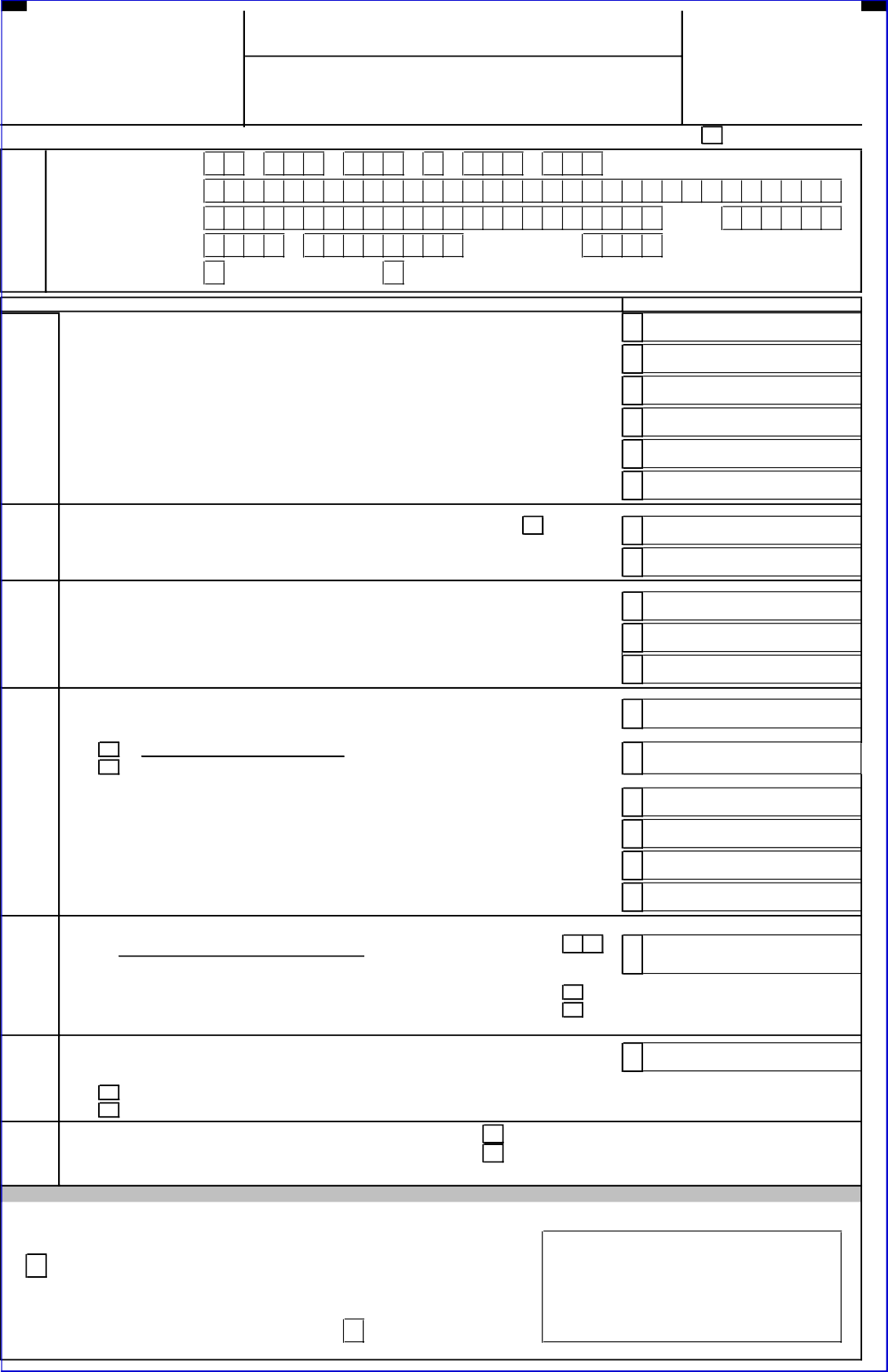 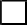 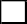 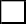 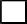 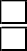 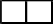 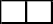 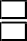 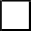 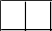 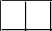 NAMA  LENGKAP     :N P W P	:F.1.1.32.18TGL	BLNTHNBAGIAN A : PENGHASILAN NETO DALAM NEGERI LAINNYA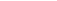 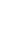 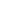 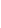 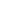 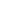 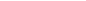 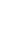 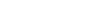 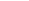 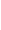 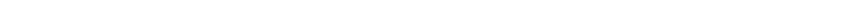 (TIDAK TERMASUK PENGHASILAN DIKENAKAN PPh FINAL DAN/ATAU BERSIFAT FINAL)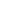 BAGIAN B : PENGHASILAN YANG TIDAK TERMASUK OBJEK PAJAKPindahkan Jumlah Bagian A ke Formulir Induk 1770 S Bagian A angka (2)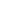 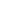 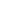 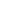 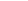 BAGIAN C : DAFTAR PEMOTONGAN/PEMUNGUTAN PPh OLEH PIHAK LAIN DAN PPh YANG DITANGGUNG PEMERINTAH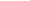 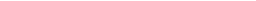 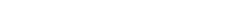 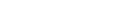 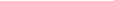 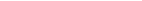 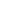 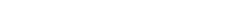 Catatan :*)      - DTP : Ditanggung Pemerintah	Pindahkan Jumlah Bagian C ke Formulir IndukKolom (6) diisi dengan pilihan PPh Pasal 21/22/23/24/26/DTP (Contoh : ditulis 21, 22, 23, 24, 26, DTP)	1770 S Bagian D angka (12)Jika terdapat kredit pajak PPh Pasal 24, maka jumlah yang diisi adalah maksimum yang dapat dikreditkan sesuai lampiran tersendiri (lihat buku petunjuk tentang Lampiran I Bagian C dan Induk SPT angka 3)Halaman ke-	dari	halaman Lampiran-IBAGIAN A	: PENGHASILAN YANG DIKENAKAN PPh FINAL DAN/ATAU BERSIFAT FINALBAGIAN B	:	HARTA PADA AKHIR TAHUNBAGIAN C	: KEWAJIBAN/UTANG PADA AKHIR TAHUNBAGIAN D :	DAFTAR SUSUNAN ANGGOTA KELUARGAHalaman ke-	dari	halaman Lampiran-II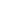 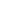 KOREKSI FISKALPENGERTIAN KOREKSI FISKALKoreksi perhitungan pajak yang menyebabkan bertambah atau berkurangnya laba sebagaiakibat dari adanya perbedaan pengakuan metode, manfaat, dan umur dalam menghitung laba secara komersial atau secara fiskal.LATAR BELAKANG KOREKSI FISKALSehubungan dengan adanya perbedaan antara laba (rugi) menurut perhitungan akuntansi komersial dengan akuntansi fiskal (berdasarkan Undang-Undang Nomor 10 Tahun 1994   jo Undang-Undang Nomor 17 Tahun 2000) maka  sebelum  menghitung  Pajak  Penghasilan yang terutang, terlebih dahulu laba/rugi komersial tersebut harus dilakukan koreksi-koreksi fiskal sesuai dengan Undang-Undang Nomor 17 Tahun 2000.Dengan demikian, untuk keperluan perpajakan wajib pajak tidak perlu membuat pembukuan ganda, melainkan cukup membuat satu pembukuan berdasarkan Standar Akuntansi Keuangan (SAK) dan pada waktu mengisi SPT Tahunan PPh terlebih dahulu harus dilakukan koreksi-koreksi fiskal.Koreksi fiskal tersebut dilakukan baik terhadap penghasilan maupun terhadap biaya-biaya (pengurang penghasilan bruto).Jenis koreksi fiskal di sini merupakan jenis-jenis perbedaan antara akuntansi komersial dengan ketentuan fiskal (UU Nomor 10 Tahun 1994 jo UU Nomor 17 Tahun  2000).  Secara umum terdapat dua perbedaan pengakuan baik penghasilan maupun biaya antara akuntansi komersial dengan perpajakan (fiskal) yang menyebabkan terjadinya koreksi fiskal, yaitu:Beda Tetap (Permanent Different)Beda tetap merupakan perbedaan pengakuan baik penghasilan maupun biaya antara akuntansi komersial dengan ketentuan Undang-undang PPh yang sifatnya permanen artinya koreksi fiskal yang dilakukan tidak akan diperhitungkan dengan laba kena pajak tahun pajak berikutnya.Dalam hal pengakuan penghasilan koreksi karena beda tetap terjadi karena:Menurut akuntansi komersial merupakan penghasilan, sedangkan menurut Undang-undang PPh bukan merupakan penghasilan, contohnya deviden atau bagian laba yang diterima atau diperoleh perseroan terbatas sebagai Wajib Pajak dalam negeri, koperasi, Badan Usaha Milik Negara, atau Badan Usaha Milik Daerah, dari penyertaan modal pada badan usaha yang didirikan dan bertempat kedudukan di Indonesia dengan syarat deviden berasal dari cadangan laba yang ditahan serta kepemilikan saham pada badan yang memberikan deviden paling rendah 25% (Pasal 4 ayat 3 UU PPh).Menurut akuntansi komersial merupakan penghasilan, sedangkan menurut Undang-undang PPh telah dikenakan PPh Final, contohnya:Bunga deposito dan tabungan lainnyaPenghasilan berupa hadiah undianPenghasilan dari transaksi pengalihan tanah dan/atau bangunan,Penghasilan dari usaha jasa konstruksi danPenghasilan dari persewaan tanah dan/atau bangunandan sebagainya (Pasal 4 ayat 2 UU PPh)Dalam hal pengakuan biaya/beban koreksi karena beda tetap terjadi karena menurut akuntansi komersial merupakan biaya, sedangkan menurut Undang-undang  PPh  bukan merupakan biaya yang dapat mengurangi penghasilan bruto, misalnya:biaya untuk mendapatkan, menagih, dan memelihara penghasilan;yang bukan objek pajak;yang pengenaan pajaknya bersifat final;yang dikenakan pajak berdasarkan norma penghitungan penghasilanpenggantian atau imbalan sehubungan dengan pekerjaan atau  jasa  yang  diberikan dalam bentuk natura dan kenikmatanPajak Penghasilansanksi administrasi berupa bunga, denda, dan kenaikan serta sanksi  pidana  berupa denda yang berkenaan dengan pelaksanaan perundang-undangan  di  bidang perpajakan.biaya-biaya lainnya yang menurut Undang-undang PPh tidak dapat dibebankan (Pasal 9 ayat 1 UU PPh)Koreksi atas beda tetap penghasilan akan menyebabkan koreksi negatif artinya penghasilan yang diakui oleh akuntansi komersial namun secara fiskal  harus  dikoreksi baik itu karena bukan merupakan objek pajak maupun karena telah dikenakan PPh final, akan menyebabkan laba kena pajak akan berkurang yang akhirnya akan menyebabkan PPh terutang akan lebih kecil.Koreksi atas beda tetap biaya akan menyebabkan koreksi positif artinya biaya yang diakui oleh akuntansi komersial namun secara fiskal harus dikoreksi, akan menyebabkan laba kena pajak akan bertambah yang  akhirnya  akan  menyebabkan PPh terutang akan lebih besar.Beda Waktu (Time Different)Beda Waktu merupakan perbedaan pengakuan baik  penghasilan  maupun  biaya  antara akuntansi komersial dengan ketentuan Undang-undang PPh yang sifatnya sementara artinya koreksi fiskal yang dilakukan akan diperhitungkan dengan  laba kena pajak tahun-tahun pajak berikutnya.Dalam hal pengakuan penghasilan koreksi karena beda waktu terjadi karena: Penerimaan penghasilan cash basis untuk lebih dari satu tahun. Secara akuntansi komersial penghasilan tersebut harus dialokasi sesuai dengan masa perolehannya sesuai dengan prinsip matching cost with revenue. Sedangkan menurut Undang- undang PPh, penghasilan tersebut harus diakui sekaligus pada saat diterima.Dalam hal pengakuan biaya koreksi karena beda waktu terjadi karena:Perbedaan metode penyusutan, dimana menurut Undang-undang PPh metode penyusutan yang diperbolehkan hanya metode garis lurus dan saldo menurunPerbedaan metode penilaian persediaan, dimana menurut Undang-undang PPh metode penilaian persediaan yang diperbolehkan hanya metode rata-rata dan  FIFOPenyisihan piutang tak tertagih, dimana menurut Undang-undang Penyisihan piutang tak tertagih tidak diperkenankan kecuali untuk usaha-usaha tertentu, dan sebagainyaKoreksi atas beda waktu penghasilan akan menyebabkan koreksi positif pada saat penghasilan diterima dan akan menyebabkan koreksi negatif pada tahun-tahun berikutnya. Koreksi positif ini akan menyebabkan laba kena pajak akan bertambah, sedangkan koreksi negatif tahun-tahun berikutnya akan menyebabkan  laba  kena  pajak akan berkurang.Koreksi atas beda waktu biaya dapat menyebabkan koreksi positif maupun koreksi negatif tergantung dari metode yang digunakan.JENIS KOREKSI FISKALTerdapat dua macam koreksi fiskal, yaitu:Koreksi PositifKoreksi yang menyebabkan bertambahnya laba sebagai akibat dari berkurangnya  biaya atau bertambahnya pendapatan. Koreksi fiskal positif diantaranya:Biaya yg dikeluarkan untuk kepentingan pemegang sahamPembentukan atau pemupukan dana cadanganPengeluaran dalam bentuk naturaJumlah yang melebihi kewajaran yang dibayarkan kpd pemegang sahamSumbangan atau bantuanPajak PenghasilanSanksi administrasi (Pajak)Penyusutan/amortisasi, dllKoreksi NegatifKoreksi yang menyebabkan berkurangnya laba sebagai akibat dari bertambahnya  biaya atau berkurangnya pendapatan. Koreksi fiskal negatif diantaranya:Penyusutan/amortisasiPenghasilan yang ditangguhkan pengakuannya, dllPenyusutan bisa menimbulkan koreksi negatif atau positif tergantung hasil  perhitungan apakah lebih besar atau malah lebih kecil.Berikut ini adalah Data Wajib Pajak Orang Pribadi yang akan dimasukan ke formulir 1770 Tahun Pajak 2013 :DATA WAJIB PAJAKNama	: Atala RadityaNPWP	: 04.207.031.5.035.423Alamat Tempat Tinggal	: Jl. Gandaria No. 45 Jakarta Jenis Usaha	: Dagang / Merk : ”RN” Alamat Tempat Usaha	: Jl.Tegal Parang No. 6 Jakarta Telepon	: (021) 5456852Atala Raditya mempunyai seorang istri, bernama Kiya Dyina dan mempunyai 2 anak kandung, masing-masing bernama Akila Praditya yang pada Januari 2013 telah berumur 22 tahun dan Asyila Praditya pada Januari 20013 telah berumur 14 tahun. Dalam Bulan Februari 2013 mengadopsi anak yang bernama Riko Dinata yang berumur 4 tahun sebagai anak angkat. Pada Maret 2013 Akila Praditya bekerja sebagai pegawai tetap pada PT. Ultra.DATA PENJUALANBerikut data Penghasilan dalam tahun 2013 masa Januari s.d 31 Desember 2013:Penjelasan biaya perusahaan dengan pengeluaran lainnya:Didalam rekening Penjualan Bruto sebesar Rp1.560.000.000 termasuk penjualan kepada Departemen Keuangan Rp55.000.000 (sudah termasuk PPN), pembayarannya dibebankan kepada APBN. Bendaharawan Departemen Keuangan tersebut telah melunasinya pada bulan Maret 2013.Biaya yang dikeluarkan untuk gaji dan THR sebesar Rp171.000.000, pemberian fasilitas rekreasi pada karyawan sebesar Rp10.500.000 dan sembako untuk karyawan Rp3.000.000Biaya listrik dan biaya telepon terdiri dari pengeluaran untuk listrik dan telepon kantor Rp6.000.000 dan rumah pribadi Rp2.000.000Biaya premi asuransi terdiri dari pengeluaran untuk premi asuransi kebakaran bangunan kantor sebesar Rp4.000.000, premi asuransi kecelakaan keluarga Atala Rp1.500.000Biaya perjalanan dinas terdiri dari perjalanan dinas dalam negeri sebesar Rp15.000.000 dan Biaya rekreasi keluar negeri keluarga Atala sebesar Rp20.000.000Biaya Iklan dan promosi terdiri dari media cetak / elektronik sebesar Rp10.000.000, pengeluaran untuk entertaiment yang tidak dibuatkan daftar nominatifnya sebesar Rp2.500.000Bunga pinjaman keluarga Atala sebesar Rp17.000.000 bunga sanksi dibidang perpajakan sebesar Rp1.300.000.Biaya pemeliharaan terdiri dari pengeluaran untuk biaya pemeliharaan rumah dan kendaraan pribadi sebesar Rp14.500.000 dan biaya pemeliharaan rumah yang disewakan sebesar Rp700.000.Dalam biaya retribusi pemdasebesar Rp570.000, angsuran PPh 25 tahun 2011 sebesar Rp11.000.000.Bangunan tempat usaha selesai dibangun pada bulan Januari 2004 dengan biaya sebesar Rp500.000.000. Kantor menyusutkan selama 25 tahun.Kendaraan operasional dibeli pada bulan Oktober 2008 dengan harga Rp100.000.000.Kantor menyusutkan 10 tahun dan kendaraan operasional termasuk harta kelompok 2.Dalam biaya dan pengeluaran lainnya termasuk pengeluaran untuk sumbangan bencana alam sebesar Rp1.500.000 dan biaya jamuan tamu (ada daftar normonatif) sebesar Rp1.000.000.PENDAPATAN DARI LUAR USAHADAFTAR HARTADAFTAR KEWAJIBANDAFTAR ANGGOTA KELUARGA1770DEPARTEMEN KEUANGAN RISPT TAHUNAN PPh WAJIB PAJAK ORANG PRIBADIBL	THs.dBL	THDIREKTORAT JENDERAL PAJAK	NORMA	PEMBUKUANPERHATIANSEBELUM MENGISI BACALAH BUKU PETUNJUK PENGISIANISI DENGAN HURUF CETAK / DIKETIK DENGAN TINTA HITAM • BERI TANDA " X " DALAM(KOTAK PILIHAN) YANG SESUAINPWP	:NAMA WAJIB PAJAK	:JENIS USAHA/PEKERJAAN BEBAS	:NO. TELEPON/FAKSIMILI	:	/PERUBAHAN DATA	:	LAMPIRAN TERSENDIRI	TIDAK ADA*) Pengisian kolom-kolom y ang berisi nilai rupiah harus tanpa nilai desimal (contoh penulisan lihat buku petunjuk hal. 3)RUPIAH *)PENGHASILAN NETO DALAM NEGERI DARI USAHA DAN/ATAU PEKERJAAN BEBAS	1[Diisi dari Formulir 1770 - I Halaman 1 Jumlah Bagian A atau Formulir 1770 - I Halaman 2 Jumlah Bagian B Kolom 5]PENGHASILAN NETO DALAM NEGERI SEHUBUNGAN DENGAN PEKERJAAN	2[Diisi akumulasi jumlah penghasilan neto pada setiap Formulir 1721-A1 dan/atau 1721-A2 angka 14 yang dilampirkan]PENGHASILAN DALAM NEGERI LAINNYA	3[Diisi dari Formulir 1770 - I Halaman 2 Jumlah Bagian C Kolom 3]PENGHASILAN NETO LUAR NEGERI[Apabila memiliki penghasilan dari luar negeri agar diisi dari Lampiran Tersendiri, lihat buku petunjuk]	4JUMLAH PENGHASILAN NETO (1 + 2 + 3 + 4)	5ZAKAT ATAS PENGHASILAN YANG MENJADI OBJEK PAJAK	6JUMLAH PENGHASILAN NETO SETELAH PENGURANGAN ZAKAT ATAS PENGHASILAN (5 - 6)	7KOMPENSASI KERUGIAN	8JUMLAH PENGHASILAN NETO SETELAH KOMPENSASI KERUGIAN (7 - 8)	9PENGHASILAN TIDAK KENA PAJAK   TK/	K/	K/I/	PH/	HB/	10PENGHASILAN KENA PAJAK (9 -10)	11PPh TERUTANG (TARIF PASAL 17 UU PPh X ANGKA 11)	12PENGEMBALIAN/PENGURANGAN PPh PASAL 24 YANG TELAH DIKREDITKAN	13JUMLAH PPh TERUTANG ( 12 + 13)	14PPh YANG DIPOTONG / DIPUNGUT OLEH PIHAK LAIN, PPh YANG DIBAYAR / DIPOTONG DI LUARNEGERI DAN PPh DITANGGUNG PEMERINTAH [Diisi dari formulir 1770 -II Jumlah Bagian A Kolom 7]	15a. PPh YANG HARUS DIBAYAR SENDIRIb. PPh YANG LEBIH DIPOTONG/DIPUNGUT(14-15)	16PPh YANG DIBAYAR SENDIRI   a.b.c.d.PPh PASAL 25 BULANAN	aPPh PASAL 25 AYAT (7)	bSTP PPh PASAL 25 (HANYA POKOK PAJAK)	cFISKAL LUAR NEGERI	dJUMLAH KREDIT PAJAK (a+b+c+d)	18PPh YANG KURANG DIBAYAR (PPh PASAL 29)PPh YANG LEBIH DIBAYAR (PPh PASAL 28 A)(16-18)TGL LUNAS19TGL	BLN	THNPERMOHONAN : PPh  Lebih Bayar pada 19.b mohon       a.	DIRESTITUSIKAN	b.DIPERHITUNGKAN DENGAN UTANG PAJAKANGSURAN PPh PASAL 25 TAHUN PAJAK BERIKUTNYA DIHITUNG SEBESAR	21DIHITUNG BERDASARKAN :1/12 X JUMLAH PADA ANGKA 16	b.	PERHITUNGAN DALAM LAMPIRAN TERSENDIRISELAIN FORMULIR 1770 - I SAMPAI DENGAN 1770 - IV (BAIK YANG DIISI MAUPUN YANG TIDAK DIISI) HARUS DILAMPIRKAN PULA :SURAT KUASA KHUSUS (BILA DIKUASAKAN)	g.	PERHITUNGAN ANGSURAN PPh PASAL 25 TAHUN PAJAK BERIKUTNYASSP LEMBAR KE-3 PPh PASAL 29	h.	DAFTAR SUSUNAN KELUARGA YANG MENJADI TANGGUNGAN WAJIB PAJAKNERACA DAN LAP. LABA RUGI / REKAPITALISASI BULANAN PEREDARAN BRUTO	i.	FOTOKOPI TANDA BUKTI PEMBAYARAN FISKAL LUAR NEGERI (TBPFLN)PERHITUNGAN KOMPENSASI KERUGIAN FISKAL	j.	PERHITUNGAN PPh TERUTANG BAGI WAJIB PAJAK KAWIN PISAH HARTABUKTI PEMOTONGAN/PEMUNGUTAN OLEH PIHAK LAIN/DITANGGUNG PEMERINTAHDAN YANG DIBAYAR/DIPOTONG DI LUAR NEGERIDAFTAR JUMLAH PENGHASILAN DAN PEMBAYARAN PPh PASAL 25 (KHUSUS UNTUK ORANG PRIBADI PENGUSAHA TERTENTU)f.	FOTOKOPI FORMULIR 1721-A1 DAN/ATAU 1721-A2 (............LEMBAR)	l.	.........................................................................................PERNYATAANDengan menyadari sepenuhnya akan segala akibatnya termasuk sanksi-sanksi sesuai dengan ketentuan perundang-undangan yang berlaku, saya menyatakan bahwa apa yang telah saya beritahukan di atas beserta lampiran-lampirannya adalah benar, lengkap dan jelas.TANDA TANGANNAMA LENGKAP : NPWP	:WAJIB PAJAK	KUASATANGGAL:	-	-F.1.1.32.16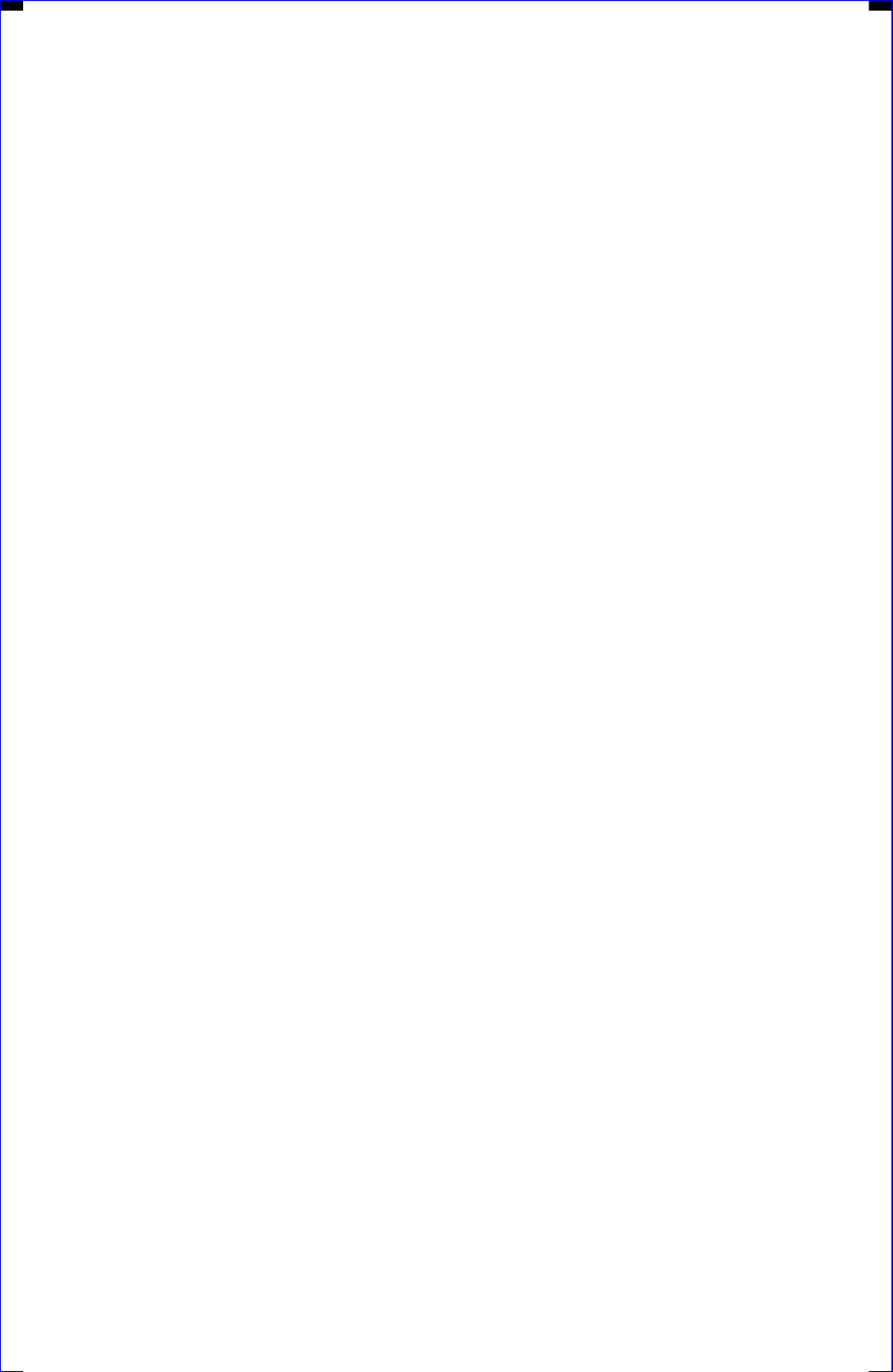 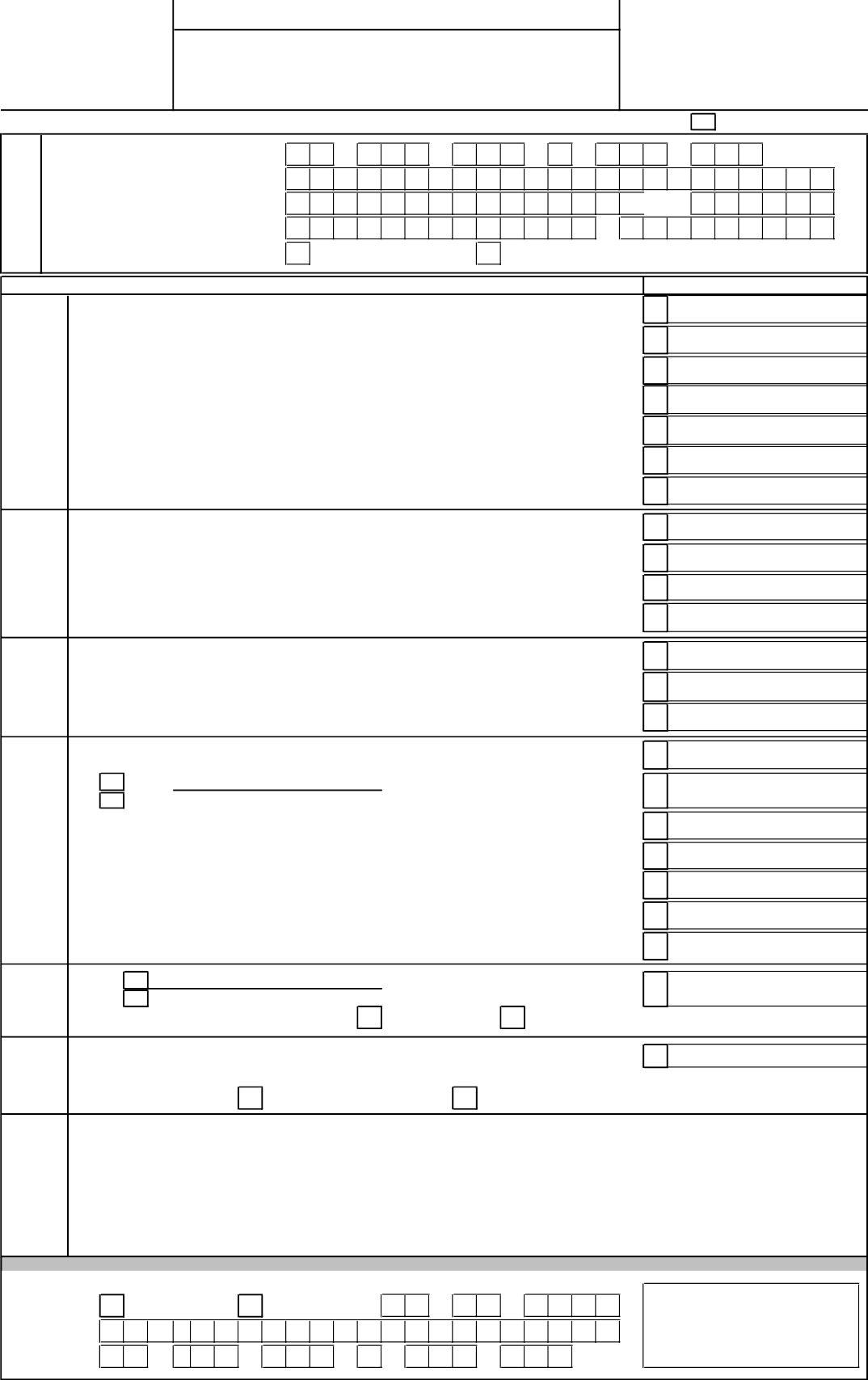 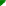 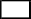 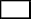 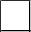 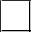 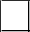 HALAMAN 11770 - IDEPARTEMEN KEUANGAN RILAMPIRAN - ISPT TAHUNAN PPh WAJIB PAJAK ORANG PRIBADIPENGHITUNGAN PENGHASILAN NETO DALAM NEGERI DARI USAHA DAN/ATAU PEKERJAAN BEBAS BAGI WAJIB PAJAK YANGBL	THs.dBL	THDIREKTORAT JENDERAL PAJAKMENGGUNAKAN PEMBUKUANNORMA	PEMBUKUANPERHATIAN:SEBELUM MENGISI BACALAH BUKU PETUNJUK PENGISIANISI DENGAN HURUF CETAK / DIKETIK DENGAN TINTA HITAM • BERI TANDA " X " DALAM(KOTAK PILIHAN) YANG SESUAINPWP	:NAMA WAJIB PAJAK	:BAGIAN A:PENGHASILAN NETO DALAM NEGERI DARI USAHA DAN/ATAU PEKERJAAN BEBAS (BAGI WAJIB PAJAK YANG MENGGUNAKAN PEMBUKUAN)PEMBUKUAN / LAPORAN KEUANGAN   :NAMA AKUNTAN PUBLIK	::NPWP AKUNTAN PUBLIKNAMA KANTOR AKUNTAN PUBLIK	::NPWP KANTOR AKUNTAN PUBLIK:NAMA KONSULTAN PAJAK:NPWP KONSULTAN PAJAKNAMA KANTOR KONSULTAN PAJAK	::NPWP KANTOR KONSULTAN PAJAKPENGHASILAN DARI USAHA DAN/ATAU PEKERJAAN BEBAS BERDASARKAN LAPORAN KEUANGAN KOMERSIAL :RUPIAHPEREDARAN USAHA	1a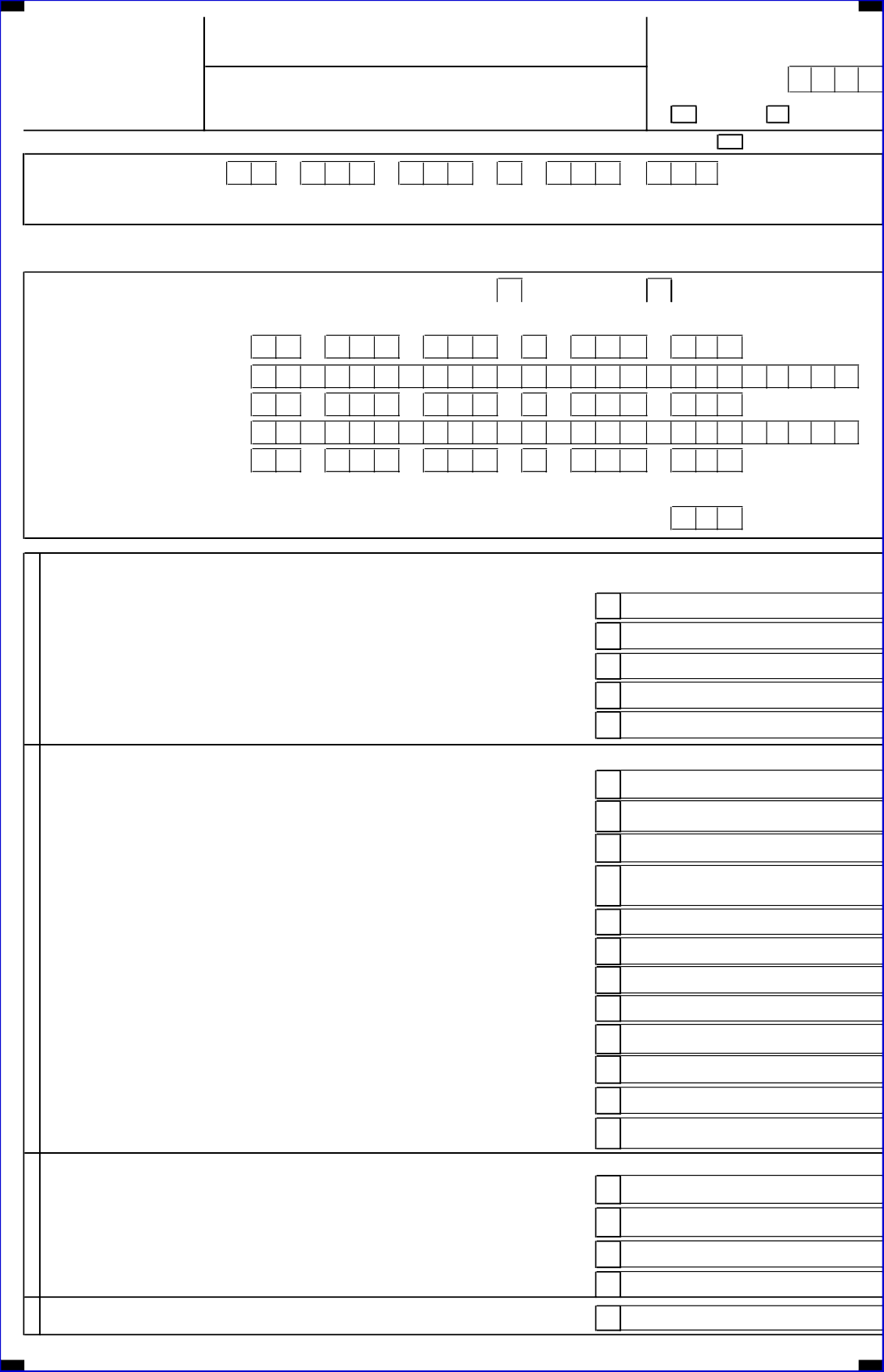 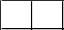 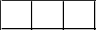 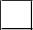 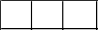 HARGA POKOK PENJUALAN	1bLABA/RUGI BRUTO USAHA (1a - 1b)	1cBIAYA USAHA	1dPENGHASILAN NETO (1c - 1d)	1ePENYESUAIAN FISKAL POSITIFBIAYA YANG DIBEBANKAN/DIKELUARKAN UNTUK KEPENTINGAN PRIBADI WAJIB PAJAK ATAU	2aORANG YANG MENJADI TANGGUNGANNYAPREMI ASURANSI KESEHATAN, ASURANSI KECELAKAAN, ASURANSI JIWA, ASURANSIDWIGUNA, DAN ASURANSI BEASISWA YANG DIBAYAR OLEH WAJIB PAJAK	2bPENGGANTIAN ATAU IMBALAN SEHUBUNGAN DENGAN PEKERJAAN ATAU JASA YANG	2cDIBERIKAN DALAM BENTUK NATURA ATAU KENIKMATANJUMLAH YANG MELEBIHI KEWAJARAN YANG DIBAYARKAN KEPADA PIHAK YANG MEMPUNYAI HUBUNGAN ISTIMEWA SEHUBUNGAN DENGAN PEKERJAAN YANG DILAKUKAN	2dHARTA YANG DIHIBAHKAN, BANTUAN ATAU SUMBANGAN	2ePAJAK PENGHASILAN	2fGAJI YANG DIBAYARKAN KEPADA PEMILIK / ORANG YANG MENJADI TANGGUNGANNYA	2gSANKSI ADMINISTRASI	2hSELISIH PENYUSUTAN/AMORTISASI KOMERSIAL DIATAS PENYUSUTAN/ AMORTISASI	2iFISKALBIAYA UNTUK MENDAPATKAN, MENAGIH DAN MEMELIHARA PENGHASILAN YANG	2jDIKENAKAN PPh FINAL DAN PENGHASILAN YANG TIDAK TERMASUK OBJEK PAJAKPENYESUAIAN FISKAL POSITIF LAINNYA	2kJUMLAH (2a s.d. 2k)	2lPENYESUAIAN FISKAL NEGATIF:PENGHASILAN YANG DIKENAKAN PPh FINAL DAN PENGHASILAN YANG TIDAK TERMASUK	3aOBJEK PAJAK TETAPI TERMASUK DALAM PEREDARAN USAHASELISIH PENYUSUTAN / AMORTISASI KOMERSIAL DI BAWAH PENYUSUTAN AMORTISASI	3bFISKALPENYESUAIAN FISKAL NEGATIF LAINNYA	3cJUMLAH (3a s.d. 3c)	3d4    JUMLAH BAGIAN A (1e + 2l - 3d)	4Pindahkan Jumlah Bagian A (angka 4) ke Formulir 1770 Angka 1HALAMAN 21770 - IDEPARTEMEN KEUANGAN RILAMPIRAN - ISPT TAHUNAN PPh WAJIB PAJAK ORANG PRIBADIBL	THs.dBL	THDIREKTORAT JENDERAL PAJAKPERHATIAN :	• SEBELUM MENGISI BACALAH BUKU PETUNJUK PENGISIANNPWP	:NAMA WAJIB PAJAK	:NORMA	PEMBUKUANISI DENGAN HURUF CETAK / DIKETIK DENGAN TINTA HITAM       • BERI TANDA " X " DALAM	(KOTAK PILIHAN) YANG SESUAIBAGIAN B: PENGHASILAN NETO DALAM NEGERI DARI USAHA DAN/ATAU PEKERJAAN BEBAS(BAGI WAJIB PAJAK YANG MENGGUNAKAN NORMA PENGHITUNGAN PENGHASILAN NETO )BAGIAN C : PENGHASILAN DALAM NEGERI LAINNYA(Tidak Termasuk Penghasilan Yang Dikenakan PPh Bersifat Final)Pindahkan Jumlah Bagian B Kolom (5) ke Formulir 1770 Angka 1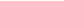 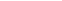 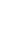 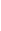 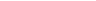 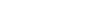 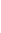 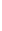 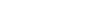 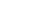 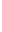 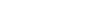 Pindahkan Jumlah Bagian C ke Formulir 1770 Angka 3D.1.1.32.431770 - IIDEPARTEMEN KEUANGAN RILAMPIRAN - IISPT TAHUNAN PPh WAJIB PAJAK ORANG PRIBADIBL	THs.dBL	THDIREKTORAT JENDERAL PAJAK	NORMA	PEMBUKUANPERHATIAN :SEBELUM MENGISI BACALAH BUKU PETUNJUK PENGISIAN • ISI DENGAN HURUF CETAK / DIKETIK DENGAN TINTA HITAM • BERI TANDA " X " DALAM(KOTAK PILIHAN) YANG SESUAIBAGIAN A :DAFTAR PEMOTONGAN / PEMUNGUTAN PPh OLEH PIHAK LAIN, PPh YANG DIBAYAR / DIPOTONG DI LUAR NEGERI DAN PPh DITANGGUNG PEMERINTAH*) - DTP =PPh Ditanggung PemerintahPindahkan Jumlah Bagian A Kolom 7 ke Formulir 1770 Angka 15Kolom (6) diisi dengan pilihan sebagai berikut : 21 / 22 / 23 / 24 /26/ DTP (Contoh : ditulis 21, 22, 23, 24, 26, DTP)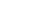 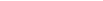 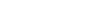 Jika terdapat kredit pajak PPh Pasal 24, maka jumlah yang diisi adalah maksimum yang dapat dikreditkan sesuai lampiran tersendiri (lihat buku petunjuk tentang Lampiran II Bagian A dan Induk SPT angka 4)Halaman ke -	dari	halaman Lampiran-II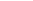 D.1.1.32.441770 - IIIDEPARTEMEN KEUANGAN RILAMPIRAN - IIISPT TAHUNAN PPh WAJIB PAJAK ORANG PRIBADIPENGHASILAN YANG DIKENAKAN PAJAK FINAL DAN/ATAU BERSIFAT FINAL DAN PENGHASILAN PENGUSAHA TERTENTUPENGHASILAN YANG TIDAK TERMASUK OBJEK PAJAKBL	THs.d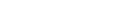 BL	TH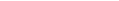 DIREKTORAT JENDERAL PAJAKPENGHASILAN ISTERI YANG DIKENAKAN  PAJAK SECARA TERPISAH	NORMA	PEMBUKUANPERHATIAN :	• SEBELUM MENGISI BACALAH BUKU PETUNJUK PENGISIANNPWP	:NAMA WAJIB PAJAK	:ISI DENGAN HURUF CETAK / DIKETIK DENGAN TINTA HITAM • BERI TANDA " X " DALAM(KOTAK PILIHAN) YANG SESUAIBAGIAN A :	PENGHASILAN YANG DIKENAKAN PAJAK FINAL DAN/ATAU BERSIFAT FINAL DAN PENGHASILAN PENGUSAHA TERTENTUNO	JENIS PENGHASILAN	DASAR PENGENAAN PAJAK / PENGHASILANBRUTO (Rupiah)PPh TERUTANG(Rupiah)(1)(2)(3)(4)DIKENAKAN PAJAK FINAL DAN/ATAU BERSIFAT FINALBUNGA DEPOSITO, TABUNGAN DAN DISKONTO SBIBUNGA / DISKONTO OBLIGASI YANG DILAPORKANPERDAGANGANNYA DI BURSA EFEKPENJUALAN SAHAM DI BURSA EFEKHADIAH UNDIANPESANGON, TUNJANGAN HARI TUA DAN TEBUSAN PENSIUN YANG DIBAYAR SEKALIGUSHONORARIUM ATAS BEBAN APBN / APBDPENGALIHAN HAK ATAS TANAH DAN/ATAU BANGUNAN BANGUNAN YANG DITERIMA DALAM RANGKA BANGUNANGUNA SERAHSEWA ATAS TANAH DAN/ATAU BANGUNANUSAHA JASA KONSTRUKSIPENGHASILAN USAHA :11a PENYALUR / DEALER / AGEN PRODUK BBM11b PENYALUR / DISTRIBUTOR ROKOKPENGHASILAN LAIN YANG DIKENAKAN PAJAK BERSIFATFINAL :12a PENGHASILAN ISTRI DARI SATU PEMBERI KERJA12b PENGHASILAN ANAK DARI PEKERJAAN YANG TIDAK ADA HUBUNGANNYA DENGAN USAHA ATAU KEGIATAN DARI ORANG YANG MEMPUNYAI HUBUNGAN ISTIMEWAPENGHASILAN LAIN YANG DIKENAKAN PAJAK FINAL DAN/ATAUBERSIFAT FINALJUMLAH (1 s.d. 13)PENGHASILAN PENGUSAHA TERTENTUBAGIAN B :	PENGHASILAN YANG TIDAK TERMASUK OBJEK PAJAKPENGHASILAN BRUTO(Rupiah)(3)BAGIAN LABA ANGGOTA PERSEROAN KOMANDITER TIDAK ATAS SAHAM, PERSEKUTUAN, PERKUMPULAN, FIRMA, KONGSIKLAIM ASURANSI KESEHATAN, KECELAKAAN, JIWA, DWIGUNA, BEASISWAPENGHASILAN LAIN YANG TIDAK TERMASUK OBJEK PAJAKJUMLAH BAGIAN B	JBBBAGIAN C :	PENGHASILAN ISTERI YANG DIKENAKAN PAJAK SECARA TERPISAH(Rupiah)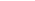 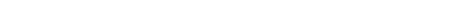 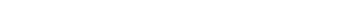 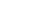 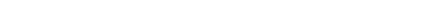 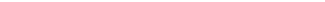 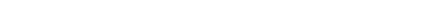 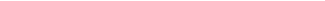 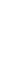 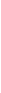 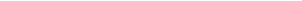 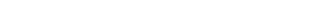 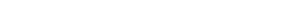 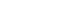 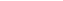 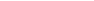 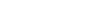 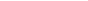 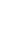 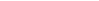 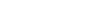 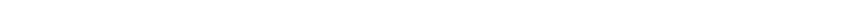 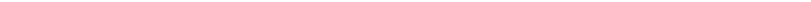 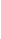 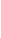 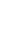 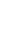 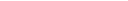 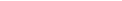 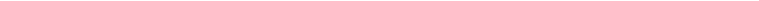 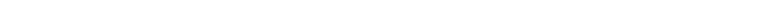 PENGHASILAN NETO ISTERI YANG DIKENAKAN PAJAK SECARA TERPISAHD.1.1.32.45BAGIAN A : DAFTAR HARTA PADA AKHIR TAHUN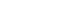 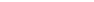 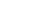 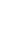 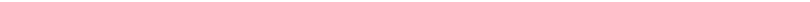 BAGIAN B : DAFTAR KEWAJIBAN/UTANG PADA AKHIR TAHUNHalaman ke-	dari	halaman Lampiran-IV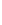 D.1.1.32.46TEORI PPN DAN FAKTUR PAJAKDASAR HUKUMUU No.8 Tahun 1983 tentang Pajak Pertambahan Nilai Barang dan Jasa dan Pajak Penjualan atas Barang Mewah telah diubah oleh UU No. 18 Tahun 2000dan saat ini telah diubah menjadi UU No. 42 Tahun 2009. Dalam Pasal 20 UU No.8  Tahun  1983  ditentukan bahwa UU ini dapat disebut Undang – Undang  Pajak  Pertambahan  Nilai  1984.KARAKTERISTIK PAJAK PERTAMBAHAN NILAIPajak Tidak LangsungPajak ObjektifPajak atas Konsumsi Dalam NegeriBersifat Multi Satge Levy (dikenakan pada setiap jalur distribusi barang / jasa)Perhitungan dengan Indirect Substraction Method (mengurangkan  PPN  yang  dipungut penjual atas penyerahan barang/jasa dengan PPN yang dibayar  kepada penjual lain atas perolehan barang/jasa)Tarif tunggalMEKANISME PAJAK PERTAMBAHAN NILAIMekanisme Pajak Pertambahan Nilai yang bersifat umum:Setiap Pengusaha Kena Pajak (PKP) yang menyerahkan Barang Kena Pajak (BKP) atau Jasa Kena Pajak (JKP) diwajibkan membuat Faktur Pajak untuk memungut Pajak yang terutang. Pajak yang dipungut dinamakan  Pajak Keluaran / PK (Output Tax). Hal ini sesuai dengan basis akrual  (Accrual  Bassis) yang digunakan oleh UU PPN 1984.Pada saat Penguasaha Kena Pajak tersebut diatas membeli Barang Kena Pajak atau menerima Jasa Kena Pajak dari Pengusaha Kena Pajak lain, juga  membayar pajak yang terutang, yang dinamakan Pajak Masukan / PM (Input Tax)Pada akhir masa Pajak, Pajak masukan tersebut dikreditkan dengan pajak keluaran sesuai dengan ketentuan yang berlaku. Dalam hal jumlah Pajak Keluaran lebih besar dari pada jumlah Pajak Masukan, maka kekuranganya dibayar ke kas negara selambat-lambatnya akhir bulan berikutnya. (PK > PM= Kurang Bayar)Apabila Jumlah Pajak Masukan lebih besar dari pada Pajak Keluaran, maka kelebihan pembayaran pajak masukan ini dapat  dikompensasikan  dengan  utang pajak dalam masa pajak berikutnya atau  diminta  kembali  (restitusi).  (PM > PK = Lebih Bayar)Pada akhir masa pajak, setiap Pengusaha Kena Pajak wajib melaporkan pemungutan dan pembayaran Pajak yang terutang kepada Kepala Kantor Pelayanan Pajak (KPP) setempat, selambat-lambatnya akhir bulan berikutnya.Mekanisme Pajak Pertambahan Nilai yang bersifat khusus:Mekanisme ini diatur dalam Pasal 16A UU PPN Tahun 1984, sebagai berikut:Instansi pemerintah, badan atau orang yang ditunjuk sebagai Pemungut PPN.Pengusaha Kena Pajak yang menyerahkan Barang Kena Pajak atau Jasa Kena Pajak kepada pemungut PPN, wajib membuat Faktur Pajak.Pada saat pemungut pajak tersebut melakukan pembayaran Harga Jual atau penggantian, “memungut” pajak yang terutang, kemudiaan  menyetorkan  dengan menggunakan Surat Setoran Pajak (SSP) atas nama Pengusaha Kena Pajak tersebut pada butir (b) dan melaporkan kepada KPP setempat.SSP tersebut pada butir (c) kemudiaan diserahkan kepada Pengusaha  Kena Pajak yang bersangkutan.OBJEK PAJAK PERTAMBAHAN NILAIPajak Pertambahan Nilai (PPN) dikenakan atas:Penyerahan BKP (Barang Kena Pajak) didalam daerah pabean yang dilakukan oleh pengusaha.Impor Barang Kena Pajak (BKP).Penyerahan Jasa Kena Pajak (JKP) yang dilakukan didalam daerah pabean oleh pengusaha.Pemanfaatan BKP tidak berwujud dari luar daerah pabean didalam daerah pabean.Pemanfaatan JKP dari luar daerah pabean didalam daerah pabean.Ekspor BKP oleh Pengusaha Kena Pajak.Ekspor BKP tidak berwujud oleh Pengusaha Kena Pajak (UU PPN pasal 4 ayat (1))Ekspor JKP oleh Pengusaha Kena Pajak (UU PPN pasal 4 ayat (1))YANG TERMASUK DALAM PENGERTIAN PENYERAHAN BARANG KENA PAJAK (BKP)Penyerahan BKP yang telah diatur dalam Pasal 1A angka 1 Undang-Undang Nomor 18 Tahun 2000:Penyerahan hak atas BKP karena suatu perjanjian.Pengalihan BKP oleh karena suatu perjanjian sewa beli dan perjanjian leasing.Penyerahan BKP kepada pedagang perantara atau melalui juru lelang.Pemakaian sendiri atau pemberiaan cuma – cuma atas BKPPersediaan BKP dan Aktiva yang menurut tujuan semula tidak  untuk  diperjual  belikan, yang masih tersisa pada saat pembubaran perusahaanPenyerahan BKP dari pusat ke cabang atau sebaliknya dan penyerahan BKP antarcabang.Penyerahan BKP secara konsinyasiPenyerahan BKP oleh PKP dalam rangka perjanjian pembiayaan yang dilakukan berdasarkan prinsip syariah, yang penyerahannya dianggap langsung dari PKP kepada pihak yang membutuhkan BKPTIDAK TERMASUK DALAM PENGERTIAN PENYERAHAN BARANG KENA PAJAK (BKP)Bukan Penyerahan BKP/ tidak dikenakan PPN (Pasal 1A angka  2  Undang-Undang  Nomor 18 Tahun 2000):Penyerahan BKP kepada makelar sebagaimana dimaksud dalam KUHD.Penyerahan BKP untuk jaminan hutang-piutang.Penyerahan BKP dari pusat ke cabang dan antar cabang bagi PKP yang memperoleh izin melakukan pemusatan tempat pajak terutang dari Dirjen Pajak.Pengalihan BKP dalam rangka penggabungan, peleburan, pemekaran, pemecahan, dan pengambilalihan usaha dengan syarat pihak yang melakukan pengalihan dan yang menerima pengalihan adalah PKP.BKP berupa aktiva yang menurut tujuan semula tidak untuk diperjualbelikanTIDAK TERMASUK BARANG KENA PAJAK (BKP)Jenis Barang Tidak Kena Pajak (Pasal 4A ayat (2) Perubahan Ketiga  Undang-Undang  PPN 1984):Barang hasil pertambangan atau hasil pengeboran yang diambil langsung dari sumbernya, seperti : minyak mentah, gas bumi, panas bumi, pasir dan kerikil, biji  timah, biji emas, dst.Barang – barang kebutuhan pokok yang sangat dibutuhkan oleh rakyat banyak, seperti: beras, gabah, jagung, sagu, gandum, kedelai, garam baik yang beryodium atau tidak, daging, telur, buah, dan sayur-sayuran.Makanan dan minuman yang disajikan di hotel, restoran, rumah makan, warung dan sejenisnya, tidak termasuk makanan dan minuman yang diserahkan oleh usaha jasa  boga atau cattering.Uang, emas batangan, dan surat – surat berharga (saham, obligasi).TIDAK TERMASUK JASA KENA PAJAKJasa pelayanan kesehatan medisJasa pelayanan sosialJasa pengiriman surat dengan perangkoJasa keuanganJasa asuransiJasa keagamaanJasa pendidikanJasa kesenian dan hiburanJasa penyiaran yang tidak bersifat iklanJasa angkutan umum di darat dan airJasa tenaga kerjaJasa perhotelanJasa yang disediakan pemerintah dalam rangka menjalankan pemerintahan secara umumJasa penyediaan tempat parkirJasa telepon umum dengan menggunakan uang logamJasa pengiriman uang dengan wesel posJasa boga atau kateringKEWAJIBAN PKP (Pasal 3A ayat (1) UU PPN 1984)Memiliki Nomor Pengukuhan Pengusaha Kena Pajak (NPPKP)Melaporkan usaha untuk dikukuhkan sebagai pengusaha kena pajak  /  PKP  (Pasal 2 ayat (2) UU KUP)Memungut Pajak TerutangMembuat Faktur Pajak / FP (Pasal 13 UU PPN 1984)Menyetor Pajak terutangWajib	mencatat	sejumlah	perolehan	dan	penyerahan	BKP/JKP	dalam pembukuan dan pengkreditan PM sesuai dengan ketentuan (Pasal 9 UU KUP)Melaporkan Pajak terutangMengisi dan menyampaikan SPT Masa PPN (Pasal 3 UU KUP)SAAT PEMBUATAN FAKTUR PAJAKsaat penyerahan Barang Kena Pajak dan/atau penyerahan Jasa Kena Pajak;saat penerimaan pembayaran dalam hal penerimaan pembayaran terjadi sebelum penyerahan Barang Kena Pajak dan/atau sebelum penyerahan Jasa Kena Pajak;saat penerimaan pembayaran termin dalam hal penyerahan sebagian tahap pekerjaan; atausaat lain yang diatur dengan atau berdasarkan Peraturan Menteri KeuanganNOMOR FAKTUR PAJAKKode dan nomor seri faktur pajak terdiri dari 16 digit yaitu:2 digit kode transaksi1 digit kode status13 digit nomor seri faktur pajak yang ditentukan oleh DJP.	-	.Nomor Seri Faktur PajakSYARAT PAJAK MASUKAN DAPAT DIKREDITKANPengusaha yang melakukan pengkreditan telah berstatus PKP (sudah dikukuhkan).Adanya bukti Pajak Masukan dalam bentuk Faktur Pajak Standar / Khusus yang sah, benar dan lengkap.Dilakukan dalam masa pajak yang sama, namun masih memungkinkan pada masa pajak berikutnya, sepanjang tidak melampaui bulan ketiga setelah berakhirnya tahun buku dan belum dibebankan sebagai biaya serta belum dilakukan pemeriksaan.Pajak Masukan yang dikreditkan berhubungan langsung dengan kegiatan usaha yaitu pengeluaran untuk kegiatan produksi, distribusi, pemasaran dan manajemen dengan syarat ada kaitannya dengan penyerahan yang terutang PPN dan sifatnya tidak untuk tujuan konsumtif Direksi, Dewan Komisaris, Karyawan, dan Pemegang Saham.PAJAK MASUKAN YANG TIDAK DAPAT DIKREDITKANYang dibayar untuk perolehan BKP / JKP atau untuk pemanfaatan BKP / JKP dari  luar daerah pabean, sebelum pengusaha dikukuhkan menjadi Pengusaha Kena Pajak.Yang dibayar untuk perolehan BKP / JKP yang tidak  mempunyai  hubungan  langsung dengan kegiatan usaha.Yang dibayar untuk perolehan dan pemeliharaan kendaraan bermotor jenis sedan, danstation wagon kecuali jika barang tersebut adalah untuk persediaan barang dagangan atau untuk digunakan langsung sesuai dengan bidang usahanya, misalnya usaha persewaan kendaraan bermotor.Yang dibayar untuk pembelian yang sifatnya mempunyai tujuan konsumtif Direksi, Dewan Komisaris, Karyawan dan Pemegang SahamYang dibayar untuk perolehan BKP / JKP yang berhubungan langsung dengan kegiatan usaha yang menghasilkan penyerahan BKP / JKP  yang  PPN-nya  ditanggung Pemerintah (DTP), dibebaskan dari pengenaan PPN.Bukti pungutan Pajaknya berupa Faktur Pajak sederhana.Yang Faktur Pajaknya tidak memenuhi persyaratan.Yang ditagih dengan penerbitan ketetapan Pajak.Yang ditemukan pada saat pemeriksaan tetapi belum dilaporkan dalam SPT PPN.Faktur Pajak Standarnya cacat.TARIF DAN CARA MENGHITUNG PAJAK (Pasal 7 UU PPN)Tarif Pajak Pertambahan Nilai adalah 10% (sepuluh persen).Tarif Pajak Pertambahan Nilai atas Ekspor Barang Kena Pajak adalah 0% (nol  persen).Tarif Pajak sebagaimana dimaksud pada ayat (1) dapat  diubah  menjadi  paling  rendah 5% (lima persen) dan paling tinggi 15% (lima belas persen) yang perubahan tarif diatur dengan Peraturan Pemerintah.SYARAT TERUTANG PAJAK PERTAMBAHAN NILAIPenyerahan barang yang dikenakan pajak harus memenuhi tiga syarat yang bersifat kumulatif dan saling berkaitan satu dengan yang lainnya, yaitu:Barang atau jasa yang diserahkan merupakan Barang Kena Pajak atau Jasa Kena  PajakPenyerahannya dilakukan di dalam Daerah PabeanPenyerahan dilakukan dalam rangka kegiaan usaha atau pekerjaannya.SUBJEK PAJAK PERTAMBAHAN NILAIPengusaha Kena Pajak (PKP) Otomatis:Pabrikan/Produsen termasuk Pengusaha Real Estate/Industrial estate/Developer.Importir, Indentor.Pengusaha yang mempunyai hubungan istimewa dengan Pabrikan  dan  atau Importir.Agen Utama dan Penyalur Utama dari Pabrikan dan atau Importir.Pemegang Hak Patent dan Merk Dagang.Pemborong bangunan dan harta tetap lainnya.Pengusaha Kecil Yang Dikukuhkan Menjadi Pengusaha Kena Pajak (PKP) Yang bukan merupakan subjek PPN adalah:Pengusaha yang menghasilkan barang-barang pertanian, perkebunan, peternakan, kehutanan, perikanan yang belum diolah lebih lanjut.Pengusaha Kecil (Mereka juga tidak boleh memungut PPN).Pengusaha Jasa, untuk jasa-jasa yang tidak dikenai pajak sesuai dengan UU No.42 tahun 2009.PIHAK	YANG	WAJIB	MEMBAYAR/MENYETORKAN	DAN	MELAPOR PPN/PPnBMPengusaha Kena Pajak (PKP)Pemungut PPN / PPnBM adalah :Kantor Pelayanan Perbendaharaan NegaraBendahara Pemerintah Pusat dan DaerahDirektorat Jenderal Bea dan CukaiPAJAK PENJUALAN ATAS BARANG MEWAH (PPnBM)Karakteristik PPnBM dalam Pasal 5 dan 10 UU PPN 1984 adalah sebagai berikut:PPnBM merupakan pungutan tambahan di samping PPNPrinsip pemungutan PPnBM hanya dikenakan satu kali yaitu pada saat:Penyerahan oleh pabrikan atau produsen BKP yang tergolong mewah, atauImpor BKP yang tergolong mewahSehingga penyerahan pada tingkat berikutnya tidak lagi dikenai PPnBM.PPnBM yang telah dibayar tidak dapat dikreditkan dengan PPN atau PPnBMTARIF PPN DAN PPnBMPPN dan PPnBM yang terutang dihitung dengan mengalikan tarif pajak dengan DPP.   Tarif PPN dan PPnBM adalah sebagai berikut:Tarif PPN adalah 10% (sepuluh persen)Tarif pajak sebagaimana dimaksud pada ayat (1) dapat diubah menjadi paling rendah 5% dan paling tinggi 15% yang perubahan tarifnya diatur dengan Peraturan Pemerintah (Pasal 7 ayat (3) UU PPN)Tarif PPN sebesar 0% diterapkan atas ekspor BKP berwujud, BKP tidak berwujud,  dan JKPTarif PPnBM adalah serendah - rendahnya 10% dan setinggi - tingginya 200%Tarif PPnBM atas ekspor BKP yang tergolong mewah adalah 0%KASUS PENGISIAN SPT MASA PPN ( FORMULIR 1111 )PT.  FAIR  INDONESIA  adalah sebuah pabrikan peralatan elektronik yang berkedudukan di  Jl. Kemang Raya No.10 A Jakarta Selatan 12710 Telp. 527546758. Produk yang dihasilkan adalah AC, TV, OHP,CD dll.Atas penyerahan produk tersebut disamping terutang PPN 10 % juga terutang PPnBM 10%. Perusahaan ini telah terdaftar dan memiliki NPWP : 59.546.243.3-112.000 serta telah dikukuhkan sebagai PKP sejak tanggal 12  April  1995  dengan nomor KLU : 54321. Merk yang digunakan untuk produknya adalah “Firma”. Dalam bulan Januari 2013 terdapat transaksi dari pembukuannya sebagai berikut:PENJUALAN / PENYERAHAN :4 Januari 2013  Diekspor  sejumlah  produk  elektronik  ke  Snow  White  di   Toronto dengan nilai ekspor Rp2.300.000.000. PEB No.00028-1-117 Januari 2013   Diterima  pembayaran  dari  PT.  Ramah   NPWP  31.307.658.0-524.000 atas penyerahan sejumlah pesawat TV berwarna 32” pada tanggal 12 Desember 2012 dengan harga jual Rp200.000.000. Dibuatkan Faktur Pajak Nomor Seri : 010.900-13-12345678.8Januari 2013 Diserahkan  televisi  seharga  Rp800.000.000  kepada  PT.  Selaras perusahaan elektronik selaku Kawasan Berikat, NPWP 01.681.385.9-614.000. Mendapat fasilitas PPN Tidak Dipungut. Dibuatkan Faktur Pajak No Seri 010.900-13-12345679. Pembayaran dilakukan pada saat itu juga.10 Januari 2013 Menyampaikan  surat  tagihan  kepada  Pimpro  DEPKOMINFO sehubungan dengan penyerahan sejumlah alat elektronik dengan harga dalam kontrak Rp240.000.000 termasuk PPN 10% dan PPnBM 10% yang penyerahannya dilakukan pada tanggal 2 Desember 2012 yang pembayarannya akan dilakukan melalui KPPN dengan NPWP : 31.301.845.9-517.000 Faktur Pajak dilampirkan dengan No Seri : 010.000-13-12345680 tanggal 10 Januari 201322 Januari 2013 Diserahkan elektronik kepada Kedubes Singapura dengan NPWP : 31.679.850.3-506.000 seharga Rp500.000.000 pada tanggal  5  Desember 2012 Faktur Pajak tertanggal 22 januari 2013 fasilitas dibebaskan dari PPN dan PPnBM berdasarkan surat Pembebasan dari KPP Badora dibuatkan Faktur Pajak dengan No Seri : 010.000-13- 1234568125 Januari 2013 PT. Ramah mengembalikan sejumlah pesawat  TV  seharga  Rp  100.000.000 dengan nota retur no. NR-07/01/13.PEMBELIAN / PEROLEHAN :02 Januari 2013 Dibeli secara tunai dari PT. Inikahrasanya dengan nomor NPWP 21.068.052.6-215.000 sebuah komputer seharga Rp33.000.000 (termasuk PPN). Dibuatkan Faktur Pajak dengan no. seri : 010.900-13- 4569871505 Januari 2013	Diterima bahan baku dari PT. Saniadengan NPWP : 31.672.082.0-615.000 seharga Rp5.500.000 (termasuk PPN) berdasarkan pesanan tanggal 01 Januari 2012. Sesuai kesepakatan pembayaran akan  dilakukan bulan Februari.Dibuatkan Faktur Pajak dengan no. Seri : 010.900-13-9876321006 Januari 2013	Dilunasi tagihan dari PT. Bensineceran dengan NPWP : 31.238.708.7-422.000 atas pembelian bahan baku bulan November 2012 seharga Rp2.000.000 (termasuk PPN).Dibuatkan Faktur Pajak dengan no. seri:010.900-13-6543200009 Januari 2013  Dibayar  uang  langganan  telepon  Rp6.710.000  termasuk  PPN  kepada PT. TELKOM dengan NPWP : 03.140.484.1-212.000, sesuai dengan kuitansi no.dok 55464809012013 tanggal 9 Januari 2012.20 Januari 2013 Diterima dari PT. ASTRA dengan  nomor  NPWP  :  31.459.073.8-  614.000, satu unit sedan TOYOTA COROLLA dengan harga Rp174.000.000 sudah termasuk PPN 10% dan PPnBM dengan  tarif 35%. Pembayaran dilakukan secara tunai. Dibuatkan faktur pajak  dengan no. seri : 010.900-13-2344378930 Januari 2013 Mengirim kembali dengan Nota Retur Nomor NR-30/1/13 tanggal 30 Januari 2013, sebagian dari komponen elektronik kepada PT. Inikahrasanya, seharga Rp15.000.000 yang merupakan bagian dari penyerahan yang diterima pada tanggal 2 Januari 2013.INSTRUKSI :Masukkan  seluruh  transaksi  tersebut  ke  dalam  SPT  Masa  PPN	1111 untuk Masa Pajak Januari 2013 atas nama PT. Fair Indonesiadengan keterangan tambahan sebagai berikut:Dalam SPT Masa PPN Masa Pajak Desember 2012 terdapat kelebihan pembayaran PPN sebesar Rp 10.000.000 yang diterima untuk dikompensasikan ke masa pajak berikutnya.Dalam hal PM>PK, kelebihan supaya dikompensasikan dengan utang  pajak  pada  masa  pajak berikutnya.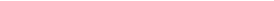 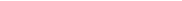 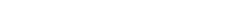 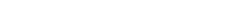 PAJAK BUMI DAN BANGUNAN (PBB)DASAR HUKUMUndang –Undang No. 12 tahun 1985 diperbaharui melalui Undang-Undang No. 12 tahun 1994.Terakhir, diperbaharui melalui Undang-undang No. 28 tahun 2009 tentang Pajak Daerah dan Retribusi Daerah.PENGERTIAN PAJAK BUMI DAN BANGUNANPajak Bumi dan Bangunan (PBB) adalah pajak yang dikenakan terhadap bumi dan atau bangunan berdasarkan Undang-undang nomor 12 Tahun 1985 tentang Pajak Bumi dan Bangunan sebagaimana telah diubah dengan Undang-Undang nomor 28 Tahun 2009.PBB adalah pajak yang bersifat kebendaan dalam arti besarnya pajak terutangditentukan oleh keadaan objek yaitu bumi/tanah dan atau bangunan. Keadaansubjek (siapa yang membayar) tidak ikut menentukan besarnya pajak.OBJEK PAJAK BUMI DAN BANGUNANBumi dan atau bangunan, kecuali kawasan yang digunakan untuk kegiatan usaha perkebunan, perhutanan, dan pertambangan (Pasal 77 ayat 1)PENGERTIAN BUMI DAN BANGUNANBumi adalah permukaan bumi (tanah dan perairan) dan tubuh bumi yang ada dibawahnya.Contoh : Sawah, ladang, kebun, tanah, pekarangan, tambang.Bangunan adalah kontruksi teknik yang ditanamkan atau dilekatkan secara tetap pada tanah / perairan di wilayah Republik Indonesia.Contoh : Rumah tempat tinggal, bangunan, gedung, jalan tol, kolam renang, anjungan minyak lepas pantai, pusat perbelanjaan.KRITERIA OBJEK PAJAK YANG TIDAK DIKENAKAN PAJAK BUMI DAN BANGUNANDigunakan untuk melayani kepentingan umum yang tidak dimaksudkan untuk memperoleh keuntungan.Digunakan untuk pemakamam, peninggalan purbakala atau yang sejenis dengan itu.Merupakan hutan lindung, hutan suaka alam, hutan wisata, taman nasional, tanah penggembalaan yang dikuasai oleh desa, dan tanah negara yang  belum  dibebani  suatu hak.Digunakan oleh perwakilan diplomatik, konsulat berdasarkan asas perlakuan timbal balik.Digunakan oleh badan atau perwakilan organisasi internasional yang ditentukan oleh menteri keuangan.SUBJEK PAJAK BUMI DAN BANGUNANMenurut pasal 78 ayat 1 dan 2, subjek PBB adalah OP atau badan yang secara nyata:mempunyai suatu hak atas bumi, dan atau;memperoleh manfaat atas bumi, dan atau;memiliki bangunan, dan atau;menguasai bangunan, dan atau;memanfaatkan atas bangunanDASAR PENGENAAN PAJAK BUMI DAN BANGUNANDasar pengenaan Pajak adalah Nilai Jual Objek Pajak (NJOP) yang ditetapkan  per  wilayah berdasarkan keputusan menteri keuangan dengan mendengar pertimbangan Bupati/Walikota serta memperhatikan:Harga rata-rata yang diperoleh dari transaksi jual beli yang terjadi secara wajar.Perbandingan harga dengan objek lain yang sejenis yang letaknya berdekatan dan fungsinya sama dan telah diketahui harga jualnya.Nilai Perolehan Baru.Nilai Jual Objek Pajak Pengganti.NILAI JUAL OBJEK PAJAK TIDAK KENA PAJAK (NJOPTKP)NJOPTKP adalah batas NJOP atas bumi dan/atau bangunan yang tidak kena pajak. Besarnya NJOPTKP berdasarkan pasal 77 ayat 4 adalah  serendah-rendahnya Rp10.000.000 dengan ketentuan sebagai berikut:Setiap Wajib Pajak memperoleh pengurangan NJOPTKP sebanyak 1 kali dalam satu tahun pajak.Apabila Wajib Pajak mempunyai beberapa objek pajak, maka yang mendapat pengurangan NJOPTKP hanya satu objek pajak yang nilainya terbesar dan tidak bisa digabungkan objek pajak lainnya.DASAR PERHITUNGAN PAJAK BUMI DAN BANGUNANDasar Penghitungan Pajak adalah Nilai Jual Kena Pajak (NJOKP) yang merupakan hasil dari pengurangan NJOP dengan NJOPTKP. NJKP sudah tidak dipergunakan lagi.TARIF PAJAK BUMI DAN BANGUNANTarif PBB adalah palin tinggi sebesar 0,3% (pasal 80).Tarif PBB untuk wilayah Jakarta:NJOPKP  Kurang dari Rp 200.000.000	= 0,01%NJOPKP Rp 200.000.000  – Rp 2.000.000.000	= 0,1 %NJOPKP  Rp2.000.000.000 – Rp10.000.000.000	= 0,2 %NJOPKP  Diatas Rp 10.000.000.000	= 0,3 %Tarif PBB untuk wilayah kota Depok :NJOPKP  Kurang dari Rp 1.000.000.000	= 0,125%NJOPKP  Diatas Rp 1.000.000.000	= 0,25 %Tarif PBB untuk wilayah kota Bekasi :NJOPKP  sampai dengan Rp 500.000.000	= 0,1 %NJOPKP  diatas Rp 500.000.000	= 0,15%NJOPKP  diatas Rp 1.000.000.000	= 0,25%Tarif PBB untuk wilayah kota Bogor :NJOPKP  Kurang dari Rp 1.000.000.000	= 0,1 %NJOPKP  Diatas Rp 1.000.000.000	= 0,2 %Tarif PBB untuk wilayah kab. Bogor :NJOPKP  Kurang dari Rp 1.000.000.000	= 0,11 %NJOPKP  Diatas Rp 1.000.000.000	= 0,22 %PEMBAGIAN HASIL PENERIMAAN PBBSaat ini hasil penerimaan PBB 100% (seratus persen)  diterima  dan  diatur  oleh pemerintah daerah sehingga tidak ada lagi pembagian bagian dengan pemerintah pusat, provinsi, dan pihak lainnya seperti sebelumnya.Contoh kasus 1Bpk Sigit memiliki sebidang tanah dan sebuah bangunan berupa rumah di Daerah Kebayoran Baru, Jakarta dengan data sebagai berikut :Tanah seluas 1000 m2 dengan NJOP Rp.5.500.000.000Bangunan seluas 300 m2 dengan NJOP Rp.2.000.000.000Taman seluas 200 m2 dengan NJOP Rp.30.000.000Kolam renang 250 m2  dengan  NJOP  Rp.300.000.000 Dengan NJOPTKP yang telah ditetapkan sebesar Rp.12.000.000Jawaban	(Dalam Ribuan)Contoh kasus 2Bpk. Dahlan mempunyai sebuah rumah yang terletak di Cilodong, Depok dan memiliki sebuah toko yang terletak di daerah Margonda, kota Depok, dan memiliki rincian sebagai berikut :Rumah di Depok :Tanah seluas 500 m2 dengan nilai jual Rp.3.500.000 per m2Bangunan seluas 300 m2 dengan nilai jual Rp.1.500.000 per m2Toko Di kota Depok :Tanah seluas 500 m2 dengan nilai jual Rp.4.500.000 per m2Bangunan seluas 400 m2 dengan nilai jual Rp.1.800.000 per m2Berapakah PBB yang terutang atas masing – masing objek pajak yang dimiliki Bpk. Dahlan jika ditetapkan untuk NJOPTKP di Depok Rp.12.000.000 ?Jawaban:Rumah di Depok :	(Dalam Ribuan)Toko di Depok:	(DalamRibuan)Penentuan klasifikasi dari bumi dan bangunan didasarkan  pada  Keputusan  Menteri  Keuangan, dan untuk peraturan yang terbaru adalah Peraturan Menteri Keuangan Nomor 150/PMK.03/2010 tentang Klasifikasi dan Penetapan Nilai Jual Objek Pajak Sebagai Dasar Pengenaan Pajak Bumi dan Bangunan, yang menggantikan Keputusan Menteri Keuangan Nomor 523/KMK.04/1998.KLASIFIKASI NILAI JUAL OBJEK PAJAK (NJOP) BUMIUNTUK OBJEK PAJAK SEKTOR PERDESAAN DAN SEKTOR PERKOTAANKLASIFIKASI NILAI JUAL OBJEK PAJAK (NJOP) BANGUNAN UNTUK OBJEK PAJAK SEKTOR PERDESAAN DAN SEKTOR PERKOTAANSOAL – SOAL PRAKTIKUMTn. Steven memiliki sebidang tanah dan bangunan di wilayah kota Bekasi. Luas tanah tersebut 500 m2 dengan nilai jual sebesar Rp.240.000 /m2 dan luas bangunan  200m2  dengan nilai jual Rp.500.000/m2. Dan nilai NJOPTKP Rp  10.000.000,-  .  Hitunglah  berapa besarnya PBB yang harus dibayar Tn. Steven!Ny. Maya mempunyai Obyek PBB yang letaknya di Jakarta. Objek PBB tersebut antara lain:Tanah seluas 700 m2 dengan nilai jual Rp.290.000/m2Rumah seluas 300 m2 dengan nilai jual Rp.3.600.000/ m2Taman mewah seluas 250 m2 dengan nilai jual 50.000 /m2Pagar mewah sepanjang 120m dan tinggi 1,5m dengan nilai jual Rp175.000/m2 Berapakah besarnya PBB yang terutang yang harus dibayar Ny. Maya dengan ketentuan pemerintah setempat untuk NJOPTKP sebesar Rp12.000.000?Tn. Adit memiliki 2 objek PBB yang terletak di Ciracas dan Cikini Jakarta. Berikut ini adalah data-data dari kedua objek tersebut.Di CiracasTanah seluas 600m2 dengan nilai jual Rp.490.000/m2Bangunan rumah seluas 400m2 dengan nilai jual Rp.720.000/m2Taman mewah seluas 60m2 dengan nilai jual Rp.120.000/m2Di CikiniTanah seluas 1100 m2 dengan nilai jual Rp.1.550.000/ m2Bangunan rumah seluas 700m2 dengan nilai jual Rp.2.700.000/m2Taman mewah seluas 100m2 dengan nilai jual Rp.490.000/m2Kolam renang seluas 150m2 dengan nilai jual Rp.478.000/m2Berapakah PBB yang terutang atas kedua objek pajak yang dimiliki  Tn.Adit  jika  diketahui NJOPTKP di Jakarta Rp.12.000.000?Bapak Harun memiliki sebidang tanah di daerah, Citayam, Depok. Tanah tersebut luasnya 400m2 dengan nilai jual Rp.255.000/m2. Di atas tanah Bapak Harun didirikan sebuah bangunan rumah seluas 300m2 dengan nilai jual Rp.655.000/m2. Hitunglah besarnya PBB terutang yang harus di bayar oleh Bapak Harun, jika NJOPTKP sebesar Rp 12.000.000!Ny. Susan mempunyai tanah di daerah Jakarta Pusat seluas 2500 m2 dengan nilai jual Rp.3.250.000 /m2. Bangunan rumah seluas 1500 m2 dengan nilai jual Rp.1.370.000 /m2, Pagar mewah dengan panjang 70 m dan tinggi 1,5 m dengan nilai jual  Rp.255.000 / m2   dan kolam renang seluas 125 m2 dengan nilai jual Rp.260.000 /m2. Pada tanggal 9 Januari 2013 dibangun taman mewah seluas 150 m2 dengan nilai jual Rp.250.000 /m2. Hitunglah berapa besarnya PBB terutang Ny. Susan untuk tahun 2013 dengan asumsi besarnya NJOPTKP Rp.24.000.000 !Ibu Halimah mempunyai sebidang tanah dan bangunan  rumah  di  daerah  kota  Bogor. Luas tanah tersebut 6000 m2 dengan nilai jual sebesar Rp.243.000 /m2 dan luas bangunan 4000 m2 dengan nilai jualnya Rp 5.505.000 /m2 dan NJOPTKP sebesar Rp 12.000.000. Hitunglah berapa besarnya PBB yang harus dibayar Ibu Halimah !Bapak Agung adalah karyawan pada PT. UR D’BEST, mempunyai beberapa obyek PBB antara lain :Di Bekasi :Tanah seluas 1500   m2 dengan nilai jual Rp1.500.000 /m2Rumah seluas 1000m2 dengan nilai jual Rp2.750.000  /m2Kolam renang seluas 200 m2 dengan nilai jual Rp 1.000.000 /m2Di Depok :Tanah seluas 550 m2 dengan nilai jual Rp 525.000 /m2Rumah seluas 425 m2 dengan nilai jual Rp 660.000 /m2Di JakartaTanah seluas 650 m2 dengan nilai jual Rp 2.200.000 /m2Rumah seluas 510 m2 dengan nilai jual Rp 3.125.000 /m2Taman mewah 70 m2 dengan nilai jual Rp 515.000 /m2Hitunglah besarnya PBB yang harus dibayar Bapak Agung jika  ditetapkan  NJOPTKP untuk Bekasi Rp.10.000.000, Depok Rp.10.000.000 dan Jakarta Rp.12.000.000 !BEA PEROLEHAN HAK ATAS TANAH DAN BANGUNAN(BPHTB)DASAR HUKUMUndang – Undang No.21 Tahun 1997 yang telah diubah dengan Undang – Undang N0.    20 Tahun 2000 yang mulai berlaku tanggal 1 Januari 2001.Terakhir diperbaharui dengan Undang-Undang Nomor 28 Tahun 2009 tentang Pajak Daerah dan Retribusi Daerah.PENGERTIAN BPHTBBea perolehan hak atas tanah dan bangunan adalah pajak yang dikenakan atas perolehan hak atas tanah dan bangunan. Adapun pengertian perolehan hak atas tanah dan bangunan adalah perbuatan atau peristiwa hukum yang mengakibatkan diperolehnya hak atas tanah atau bangunan oleh orang pribadi atau badan.PEROLEHAN HAK ATAS TANAH DAN BANGUNAN MELIPUTI:Pemindahan hak karena :Jual BeliTukar MenukarHibah WasiatPenggabungan UsahaWarisHibahPemasukan dalam perseroan / Badan hukum lainPemisahan hak yang mengakibatkan peralihan hakPenunjukan pembeli dalam lelangPeleburan UsahaPemekaran UsahaPelaksanaan Putusan Hakim yang mempunyai kekuatan hukum tetapPemberian hak baru karena :Kelanjutan Pelepasan HakDi luar pelepasan hakHAK ATAS TANAH SEBAGAI PEROLEHAN HAK ATAS TANAH DAN BANGUNANHak milikHak guna usahaHak guna bangunanHak pakaiHak milik atas satuan rumah susunHak pengelolaanSUBJEK PAJAK BPHTBOrang pribadi/badan yang memperoleh hak atas tanah atau bangunan (pasal 86 ayat 1).OBJEK PAJAK BPHTBPerolehan hak atas tanah atau bangunan (pasal 85 ayat 1) yang dapat berupa:Tanah termasuk tanaman di atasnyaTanah dan BangunanBangunanOBJEK PAJAK YANG TIDAK DIKENAKAN BPHTBObjek Pajak yang tidak dikenakan BPHTB ditetapkan dalam Pasal 3 UU No.21 Tahun 1997 Jo UU No.20 Tahun 2000, yaitu:Objek Pajak yang diperoleh Perwakilan diplomatik, konsulat berdasarkan asas perlakuan timbal balik.Objek pajak yang diperoleh negara untuk menyelenggarakan pemerintahan dan atau untuk pelaksanaan pembangunan guna kepentingan umum dan yang semata – mata tidak digunakan untuk mencari keuntungan.Objek pajak yang diperoleh badan atau perwakilan organisasi internasional yang ditetapkan dengan keputusan menteri keuangan dengan syarat tidak melakukan atau menjalankan kegiatan lain diluar fungsi dan tugas badan / perwakilan organisasi tersebut.Objek pajak yang diperoleh orang pribadi atau badan karena konversi hak atau karena perbuatan hukum lain dengan tidak ada perubahan nama.Objek pajak yang diperoleh orang pribadi / badan karena wakaf.Objek pajak yang diperoleh orang pribadi / badan yang digunakan untuk kepentingan ibadah.TARIF BPHTBTarif BPHTB adalah paling tinggi sebesar 5% (pasal 88 ayat 1).DASAR PENGENAAN PAJAKDasar pengenaan pajak adalah Nilai Perolehan Objek Pajak.Yang dimaksud Nilai Perolehan Objek Pajak adalah dalam hal :Jual Beli adalah harga transaksiTukar Menukar adalah Nilai PasarHibah adalah Nilai PasarHibah Wasiat adalah Nilai PasarWaris adalah Nilai PasarPemasukan dalam perseroan/badan hukum lainnya adalah Nilai PasarPemisahan hak yang mengakibatkan peralihan adalah Nilai PasarPeralihan Hak karena pelaksanaan putusan hakim yang mempunyai kekuatan  hukum adalah Nilai PasarPemberian hak baru atas tanah sebagai kelanjutan dari pelepasan hak adalah Nilai PasarPemberian hak baru atas tanah sebagai kelanjutan di luar pelepasan hak adalah   Nilai PasarPenggabungan usaha adalah Nilai PasarPeleburan usaha adalah Nilai PasarPemekaran usaha adalah Nilai PasarHadiah adalah Nilai PasarPenunjukan pembeli dalam lelang adalah Harga Transaksi yang Tercantum dalam Risalah LelangPemberian  hak baruApabila Nilai Perolehan Objek Pajak tidak diketahui atau lebih rendah daripada Nilai Jual Objek Pajak Yang digunakan dalam pengenaan PBB pada tahun terjadinya perolehan dasar pengenaan pajak yang dipakai adalah Nilai  Jual  Objek Pajak  Bumi dan Bangunan.Apabila Nilai Jual Objek Pajak Bumi dan Bangunan belum ditetapkan, besarnya Nilai Jual Objek Pajak bumi dan bangunan ditetapkan oleh menteri.Jika didalam kasus terdapat dua nilai yaitu nilai perolehan dan nilai jual, maka yang dipakai sebagai dasar pengenaan pajak adalah nilai yang terbesar.NILAI PEROLEHAN OBJEK PAJAK TIDAK KENA PAJAK (NPOPTKP)Nilai Perolehan Objek Pajak Tidak Kena Pajak ditetapkan secara regional serendah- rendanya Rp60.000.000 (pasal 87 ayat 4), kecuali dalam hal perolehan hak karena waris atau hibah wasiat yang diterima orang pribadi yang masih dalam hubungan keluarga sedarah dalam garis keturunuan harus satu derajat ke atas dan ke bawah dengan pemberi hibah wasiat termasuk suami/istri, maka nilai NPOPTKP ditetapkan secara regional serendah-rendahnya Rp300.000.000 (pasal 87 ayat 5).Untuk wilayah Jakarta NPOPTKP ditetapkan sebesar Rp 80.000.000,- untuk semua transaksi selain waris dan hibah, untuk waris dan hibah ditetapkan sebesar Rp 350.000.000,-Untuk wilayah kota Depok NPOPTKP ditetapkan sebesar Rp 60.000.000,- untuk semua transaksi selain waris dan hibah, untuk waris dan hibah ditetapkan sebesar Rp 300.000.000,-Untuk wilayah kota Bogor dan Kab. Bogor NPOPTKP ditetapkan sebesar Rp60.000.000,- untuk semua transaksi selain waris dan hibah, untuk waris dan hibah ditetapkan sebesarRp300.000.000,-Untuk wilayah kota Bekasi dan Kab. Bekasi NPOPTKP ditetapkan sebesar Rp60.000.000,- untuk semua transaksi selain waris dan hibah, untuk waris dan hibah ditetapkan sebesarRp300.000.000,-UNTUK BPHTB YANG TERUTANG DARI WARIS, HIBAH WARIS SEBESAR 50% DARI BPHTB YANG SEHARUSNYA TERUTANG.Contoh Kasus 1:Bapak Enjum membeli tanah dan bangunan dengan nilai perolehan objek pajak (harga transaksi) Rp70.000.000. NPOPTKP yang  ditetapkan  pemerintah  daerah  setempat  adalah Rp60.000.000. Berapakah besarnya BPHTB terutang oleh Bapak Enjum?Nilai Perolehan Objek Pajak	Rp70.000.000NPOPTKP	Rp60.000.000 -NPOPKP	Rp10.000.000BPHTB terutang 5% x Rp10.000.000 = Rp500.000Contoh kasus 2:Seorang anak memperoleh warisan dari ayahnya sebidang tanah dan bangunan diatasnya dengan nilai pasar sebesar Rp700.000.000. Berapa BPHTB terutang atas warisan tersebut jika ditetapkan NPOPTKP sebesar Rp350.000.000?Nilai Perolehan Objek Pajak	Rp700.000.000NPOPTKP	Rp350.000.000 -NPOPKP	Rp350.000.000BPHTB yang seharusnya terutang	: 5% x Rp350.000.000 = Rp 17.500.000BPHTB terutang	: 50% x Rp 17.500.000 = Rp 8.750.000SURAT KETETAPAN BPHTB KURANG BAYARKetentuan tentang surat ketetapan BPHTB kurang bayar ditetapkan dalam Pasal 11 UU No.21 Tahun 1997 tentang BPHTB jo UU No.20 Tahun 2000 adalah sebagai berikut :Dalam jangka waktu 5 tahun sesudah ayat terutang pajak, Dirjen Pajak dapat menerbitkan surat ketetapan BPHTB kurang bayar apabila berdasarkan hasil pemeriksaan atau keterangan lainnya ternyata jumlah pajak yang terutang  kurang  bayar.Jumlah kekurangan pajak yang terutang dalam surat ketetapan BPHTB kurang bayar ditambah dengan sanksi administrasi berupa bunga sebesar 2% sebulan, jangka waktu 24 bulan, dihitung mulai saat terutanganya pajak sampai dengan diterbitkannya surat ketetapan BPHTB kurang bayar.Contoh Kasus 3:Seorang wajib pajak memperoleh tanah dan bangunan pada tanggal 21 Maret 2012 Nilai Perolehan Wajib Pajak	Rp110.000.000NPOPTKP	Rp 60.000.000 -NPOPKP	Rp 50.000.000BPHTB Terutang : 5% x Rp50.000.000 = Rp2.500.000Berdasarkan hasil pemeriksaan yang dilakukan pada tanggal 31 Desember 2012 ternyata ditemukan data yang belum lengkap yang menunjukan bahwa Nilai  Perolehan  Objek Pajak sebenarnya adalah sebagai berikut.Nilai Perolehan Objek Pajak	Rp 160.000.000NPOPTKP	Rp 60.000.000 -NPOPKP	Rp 100.000.000BPHTB yang seharusnya  terutang (5% x Rp100.000.000)	= Rp 5.000.000 BPHTB yang telah dibayar	= Rp 2.500.000 -BPHTB yang kurang bayar	= Rp 2.500.000Sanksi administrasi berupa bunga dari 21 Maret 2012 sampai 31 Desember 2012 :10 Bulan x 2% x Rp 2.500.000 = Rp 500.000Jadi Jumlah Pajak yang harus dibayar sebesar:Rp2.500.000 + Rp500.000	= Rp3.000.000Catatan :Sanksi administrasi berupa bunga sebesar 2% sebulan dikenakan untuk jangka waktu maksimal 24 bulan. Jadi jika ditemukan data baru dalam jangka waktu lebih dari 24   bulan maka sanksi administrasinya sebesar 2% tetap dikalikan dengan 24 bulan.SOAL – SOAL PRAKTIKUMNy. Yenni membeli sebidang tanah di daerah Jakarta Timur, dengan nilai perolehan objek pajak sebesar Rp175.000.000. NPOPTKP yang ditetapkan oleh pemda kota Jakarta Timur adalah sebesar Rp80.000.000. Berapakah BPHTB yang terutang?Pada tanggal 18 Oktober 2012 Ny.Gina mendaftarkan hibah  wasiat  dari  suaminya sebidang tanah dengan NPOP sebesar Rp475.000.000. NPOPTKP yang ditetapkan pemda setempat adalah sebesar Rp300.000.000. Hitunglah BPHTB yang terutang!Pada tanggal 11 Februari 2012 Tuan Jaka memperoleh  objek  pajak  sebesar Rp115.000.000 dengan NPOPTKP di wilayah Jakarta ditetapkan sebesar Rp80.000.000. Berdasarkan hasil pemeriksaan yang dilakukan tanggal 30 Desember 2012 ternyata ditemukan data yang belum lengkap yang menunjukan bahwa NPOP sebenarnya adalah Rp395.000.000. Berapakah besarnya BPHTB yang terutang pada saat Tuan Jakamemperoleh tanah dan bangunan dan berapakah BPHTB yang terutang pada saat pemeriksaan tanggal 30 Desember 2012 serta berapa denda administrasi yang  harus  dibayar pada tanggal 30 Desember 2012?Tn. Kemal memperoleh hibah wasiat dari orang tua kandung berupa tanah seluas 100m2. Diketahui bahwa nilai pasar tanah tersebut adalah Rp1.500.000.000 sementara itu NJOP atas tanah tersebut sebesar Rp820.000.000. Berapa BPHTB terutang atas  tanah tersebut  jika NPOPTKP nya sebesar Rp300.000.000?Yayasan panti jompo “HARAPAN” memperoleh hibah tanah dari seorang konglomerat seluas 150m2 dengan nilai pasar sebesar Rp800.000.000. Pada saat mendaftarkan hibah tersebut ke kantor pertanahan setempat diterbitkan surat pemberi tahunan pajak terhutang bumi dan bangunan dengan nilai jual objek pajak sebesar Rp1.300.000.000. Berapakah besarnya BPHTB terutang jika diketahui NPOPTKP sebesar Rp325.000.000?Perhitungan PPh Terhutang:Peredaran UsahaHarga Pokok Penjualan Penghasilan BrutoBiaya yang diperkenankan (Biaya Opr dan Adm)Rp 650.000.000 Rp 300.000.000 Rp 350.000.000Rp   32.500.000--Penghasilan Neto Usaha Penghasilan Lain-lain Penghasilan Netto Dalam Negeri Penghasilan Netto Luar Negeri Penghasilan NettoKompensasi Kerugian (Max 5 Thn) Penghasilan Netto setelah Kompensasi PTKP (K/2)PKPRp 317.500.000 Rp 20.000.000 Rp 337.500.000 Rp	0  + Rp 337.500.000 Rp 25.000.000 Rp 312.500.000 Rp 30.375.000 Rp 282.125.000+--Pajak Penghasilan Terhutang :PPh Pasal 21 setahun: 5 % x Rp 21.112.800= Rp1.055.640PPh Pasal 21 sebulanCatatan:: Rp 1.055.640 / 12= Rp87.970PPh Pasal 21 selama 9 bulan: 5 % x Rp 18.724.500= Rp 936.225PPh Pasal 21 sebulan: Rp 936.225 / 9= Rp 104.025PPh Pasal 21 selama setahun: 5 % x 24.645.000= Rp1.232.250PPh Pasal 21 sebulan: Rp 1.232.250 / 12= Rp102.687,50BulanPenghasilan Bruto (Rupiah)Dasar Pemotongan PPh Pasal 21 (Rupiah)Dasar Pemotongan PPh Pasal 21Kumulatif (Rupiah)Tarif PasalPPh Pasal 21 Terutang (Rupiah)(1)(2)(3) = (2) x 50%(4)(5)(6) = (3)x(5)Maret100.000.00050.000.00050.000.0005%2.500.000September230.000.000115.000.000165.000.00015%17.250.000Jumlah150.000.000165.000.00019.750.000BulanPembayaran Pasien atas Jasa Dokter (Rp)Januari30.000.000Februari30.000.000Maret25.000.000April40.000.000Mei30.000.000Juni25.000.000Jumlah180.000.000BulanPenghasilan Bruto (Rupiah)Dasar Pemotongan PPh Pasal 21 (Rupiah)Dasar Pemotongan PPh Pasal 21 Kumulatif(Rupiah)Tarif PasalPPh Pasal 21 Terutang (Rupiah)(1)(2)(3) = 50% x(2)(4)(5)(6) = (3)x(5)Januari30.000.00015.000.00015.000.0005%750.000Februari30.000.00015.000.00030.000.0005%750.000Maret25.000.00012.500.00042.500.0005%625.000April15.000.00025.000.0007.500.00012.500.00050.000.00062.500.0005%15%375.0001.875.000Mei30.000.00015.000.00077.500.00015%2.250.000Juni25.000.00012.500.00090.000.00015%1.875.000Jumlah180.000.00090.000.0008.500.000Penghasilan BrutoTarifSampai dengan Rp 50.000.0000%Di atas Rp 50.000.000 s/d Rp 100.000.0005%Di atas Rp 100.000.000 s/d Rp 500.000.00015%Di atas Rp 500.000.00025%Penghasilan BrutoTarifSampai dengan Rp 50.000.0000%Di atas Rp 50.000.0005%PPh Pasal 21 terhutang0 % x Rp50.000.000=05% x Rp50.000.000=Rp 5.000.00015 % x Rp50.000.000=Rp 7.500.000 +Rp12.500.000BulanJumlah Jasa Dokter yang dibayar Pasien (Rupiah)Januari40.000.000Februari35.000.000Maret30.000.000April40.000.000Mei45.000.000Juni25.000.000Jumlah215.000.000No.Jenis Penghasilan1Sewa dan penghasilan lain sehubungan dengan penggunaan harta khusus kendaraan angkutan darat untuk jangka waktu tertentu berdasarkan kontrak atau perjanjian tertulis ataupun tidak tertulis.2Sewa dan penghasilan lain sehubungan dengan penggunaan harta selain kendaraan angkutan darat untuk jangka waktu tertentu berdasarkan kontrak atau perjanjian tertulis ataupun tidak tertulis, kecuali sewa dan penghasilan lain sehubungan dengan persewaan tanah dan atau bangunan yang telah dikenakan Pajak Penghasilan yang bersifat final.No.Jenis Jasa (Peraturan Menteri Keuangan Nomor 244/PMK.03/2008)1.Jasa Penilai2.Jasa Aktuaris3.Jasa Akuntansi, pembukuan, atestasi laporan keuangan4.Jasa Perancang (design)5.Jasa Pengeboran (drilling) di bidang penambangan minyak dan gas bumi (migas) kecuali yang dilakukan oleh bentuk usaha tetap6.Jasa penunjang di bidang penambangan migas7.Jasa penambangan dan jasa penunjang di bidang penambangan selain migas8.Jasa penunjang di bidang penerbangan dan9.Jasa penebangan hutan10.Jasa pengolahan limbah11.Jasa penyedia tenaga kerja (outsourching service)12.Jasa perantara dan/atau kegenan13.Jasa dibidang perdagangan surat-surat berharga, kecuali yang dilaukan oleg Bursa Efek14.Jasa kustodian/penyimpanan/penitipan15.Jasa pengisian suara (dubbing) dan/atau sulih suara16.Jasa mixing film17.Jasa	sehubungan	dengan	software	komputer,	termasuk	perawatan, pemeliharaan dan perbaikan18.Jasa instalasi/pemasangan mesin, peralatan, listrik, telepon, air, gas, AC, dan/atau TV kabel19.Jasa perawatan alat transportasi/kendaraan dan/atau bangunan20.Jasa maklon21.Jasa penyelidikan dan keamanan22.Jasa penyelenggaraan kegiatan atau event organizer23.Jasa pengepakan24.Jasa penyediaan tempat dan/atau waktu dalam media massa, media luar ruang atau media lain untuk penyampaian informasi25.Jasa pembasmian hama26.Jasa kebersihan/ cleaning service27.Jasa catering atau tata bogaNo.Jenis PenghasilanTarif1.Jasa Perencanaan/Pengawasana. Penyedia Jasa yang memiliki kualifikasi usaha4%b. Penyedia jasa yang tidak memiliki kualifikasi usaha6%2.Jasa Pelaksana Konstruksia. Penyedia jasa yang memiliki kualifikasi usaha kecil2%b. Penyedia jasa yang tidak memiliki kualifikasi usaha3%c. Penyedia Jasa selain huruf a dan huruf b4%NoTransaksi / ObjekBesarnya PungutanPemungut / PenyetorSf1Penjualan barang kepada pemerintah yang dibayar dengan APBN /APBD1.50 % x Harga BeliBendaharawan Pem, Ditjen Anggaran, BUMN / BIMDTF2Impor dengan API / Non  API2.5% / 7.5% x Nilai ImporBank Devisa, DJBCTF3Penjualan Kertas di Dalam Negeri oleh industri Kertas0.10 % x DPP PPNIndustri KertasTF4Penjualan Semen di Dalam Negeri oleh industri Semen0.25 % x DPP PPNIndustri SemenTF5Penjualan Baja di Dalam Negeri oleh industri Baja0.30 % x DPP PPNIndustri BajaTF6Penjualan Otomotif oleh industri otomotif termasuk ATPM, APM importir kendaraan umum dalam negeri0.45 % x DPP PPNIndustri	Otomotiftermasuk	ATPM,APM	importir kendaraan umumTF7Penjualan Rokok di Dalam Negeri oleh industri Rokok0.15 x Harga BanderolIndustri RokokF8Penjualan Premium, Solar Premix, Super TT oleh Pertamina kepada SPBU Swasta / Pertamina0.30 % / 0.25 % xPenjualanPertaminaF9Penjualan Minyak Tanah / Gas LPG, Pelumas0.30 % x PenjualanPertaminaF10Penjualan  Barang  kepada BI, BPPN, BULOG, TELKOM, PLN, PT GarudaIndonesia, PT Indosat, PT Krakatau Steel, Pertamina, dan Bank BUMN yang dibayar dengan APBN maupun non-APBN.1.5 % x Harga JualBI, BPPN, BULOG , TELKOM, PLN, PTGaruda Indonesia, PT Indosat, PT Krakatau Steel, Pertamina, dan Bank BUMNTF11Pembelian bahan–bahan untuk kebutuhan industri / ekspor dari pedagang pengumpul oleh industri & eksportir yang bergerak dalam sektor perhutanan, perkebunan, pertanian danperikanan.1,5% x Harga BeliIndustri		Eksportir yang bergerak dalam sektor	perhutanan, perkebunan,  pertanian			danperikanan	yang ditunjuk KPPTFBadan HukumLokasiTarif PPhIndonesiaIndonesia20% FinalIndonesiaLuar Negeri20% FinalLuar NegeriIndonesia20% FinalLuar NegeriLuar NegeriPPh Pasal 24Kelompok Harta BerwujudMasa ManfaatTarif Penyusutan Metode Garis LurusTarif Penyusutan Metode Saldo MenurunI. Non BangunanKelompok I4 thn25%50%Kelompok II8 thn12.5%25%Kelompok III16 thn6.25%12.5%Kelompok IV20 thn5%10%II. BangunanPermanen20 thn5%-Tidak Permanen10 thn10%-Gaji tetapRp 7.000.000Tunjangan transportRp	250.000Tunjangan makanRp	150.000Premi asuransi yang dibayar pemberi kerjaRp	100.000Iuran pensiunRp	75.000Bonus pada bulan Desember 2013Rp 10.000.000No.PenghasilanPenghasilanPenghasilanTelah dipotongPPh1.Bunga deposito dari Bank Toyib JakartaRp5.000.000-2.Penghasilan sewa rumah kost dalam setahunRp12.000.000-3.Hadiah undian “Granita Bagi Berkah” berupaTV LCD touch screenRp6.000.000-4.Warisa dari kakekRp 100.000.000Rp 100.000.000-5.Hadiah langsung dari pembelian apertemenbersubsidi berupa android MitoRp3.000.000-6.Penjualan tanahRp 150.000.000Rp 150.000.000-7.Penghasilan sewa mobilRp15.000.000-8.Penghasilan penjualan LJK ke Pemda DepokRp19.700.000Ya9.Bunga tabungan dari Kuching Bank Malaysia(dikenakan tarif P3B 35%)Rp2.925.000YaNo.NamaTanggal LahirHubunganKeluargaPekerjaan1.Lolita Agustine17 Februari 1982IstriIbu Rumah Tangga2.Rayhan Rajha29 Februari 2004AnakPelajar3.Octaviana Debhora17 Agustus 2006AnakPelajarNo.Jenis HartaTahunPerolehanHargaPerolehanKeterangan1.Rumah2000Rp 500.000.000Jalan Kebenaran Raya No.17 Jakarta(Luas 500m2)2.Rumah2005Rp 280.000.000Depok(Luas 200m2)3.Mobil2008Rp 160.000.000Toyota Avanza4.Mobil2010Rp 210.000.000Honda OddyseyNo.Jenis KewajibanTahunPinjamanJumlahKeterangan1.Bank DKI Cabang Kelapa Dua2010Rp 150.000.000PinjamanNo.DeskripsiNominal1.PPh 25 (masa Januari-November 2013)Rp 550.0002.Fiskal luar negriRp 210.0003.STP (termasuk bunga dan denda Rp25.000)Rp 275.00020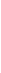 NO.JENIS PENGHASILANJENIS PENGHASILANJUMLAH PENGHASILAN(Rupiah)(1)(2)(2)(3)1.BUNGABUNGA2.ROYALTIROYALTI3.SEWASEWA4.PENGHARGAAN DAN HADIAHPENGHARGAAN DAN HADIAH5.KEUNTUNGAN DARI PENJUALAN/PENGALIHAN HARTAKEUNTUNGAN DARI PENJUALAN/PENGALIHAN HARTA6.PENGHASILAN LAINNYAPENGHASILAN LAINNYAJUMLAH BAGIAN AJBANO.JENIS PENGHASILANJENIS PENGHASILANJUMLAH PENGHASILAN(Rupiah)(1)(2)(2)(3)1.BANTUAN / SUMBANGAN / HIBAHBANTUAN / SUMBANGAN / HIBAH2.WARISANWARISAN3.BAGIAN LABA ANGGOTA PERSEROAN KOMANDITER TIDAK ATAS SAHAM, PERSEKUTUAN, PERKUMPULAN, FIRMAN, KONGSIBAGIAN LABA ANGGOTA PERSEROAN KOMANDITER TIDAK ATAS SAHAM, PERSEKUTUAN, PERKUMPULAN, FIRMAN, KONGSI4.KLAIM ASURANSI KESEHATAN, KECELAKAAN, JIWA, DWIGUNA, BEASISWAKLAIM ASURANSI KESEHATAN, KECELAKAAN, JIWA, DWIGUNA, BEASISWA5.BEASISWA DALAM NEGERIBEASISWA DALAM NEGERI6.PENGHASILAN LAINNYA YANG TIDAK TERMASUK OBJEK PAJAKPENGHASILAN LAINNYA YANG TIDAK TERMASUK OBJEK PAJAKJUMLAH BAGIAN BJBB1770 S - IIDEPARTEMEN KEUANGAN RI DIREKTORAT JENDERAL PAJAK1770 S - IIDEPARTEMEN KEUANGAN RI DIREKTORAT JENDERAL PAJAKLAMPIRAN - IISPT TAHUNAN PPh WAJIB PAJAK ORANG PRIBADILAMPIRAN - IISPT TAHUNAN PPh WAJIB PAJAK ORANG PRIBADILAMPIRAN - IISPT TAHUNAN PPh WAJIB PAJAK ORANG PRIBADILAMPIRAN - IISPT TAHUNAN PPh WAJIB PAJAK ORANG PRIBADILAMPIRAN - IISPT TAHUNAN PPh WAJIB PAJAK ORANG PRIBADILAMPIRAN - IISPT TAHUNAN PPh WAJIB PAJAK ORANG PRIBADILAMPIRAN - IISPT TAHUNAN PPh WAJIB PAJAK ORANG PRIBADILAMPIRAN - IISPT TAHUNAN PPh WAJIB PAJAK ORANG PRIBADILAMPIRAN - IISPT TAHUNAN PPh WAJIB PAJAK ORANG PRIBADILAMPIRAN - IISPT TAHUNAN PPh WAJIB PAJAK ORANG PRIBADILAMPIRAN - IISPT TAHUNAN PPh WAJIB PAJAK ORANG PRIBADILAMPIRAN - IISPT TAHUNAN PPh WAJIB PAJAK ORANG PRIBADILAMPIRAN - IISPT TAHUNAN PPh WAJIB PAJAK ORANG PRIBADILAMPIRAN - IISPT TAHUNAN PPh WAJIB PAJAK ORANG PRIBADILAMPIRAN - IISPT TAHUNAN PPh WAJIB PAJAK ORANG PRIBADILAMPIRAN - IISPT TAHUNAN PPh WAJIB PAJAK ORANG PRIBADILAMPIRAN - IISPT TAHUNAN PPh WAJIB PAJAK ORANG PRIBADILAMPIRAN - IISPT TAHUNAN PPh WAJIB PAJAK ORANG PRIBADILAMPIRAN - IISPT TAHUNAN PPh WAJIB PAJAK ORANG PRIBADITAHUN PAJAKTAHUN PAJAKTAHUN PAJAKTAHUN PAJAKTAHUN PAJAKTAHUN PAJAKTAHUN PAJAKTAHUN PAJAKTAHUN PAJAKTAHUN PAJAK1770 S - IIDEPARTEMEN KEUANGAN RI DIREKTORAT JENDERAL PAJAK1770 S - IIDEPARTEMEN KEUANGAN RI DIREKTORAT JENDERAL PAJAKPENGHASILAN YANG DIKENAKAN PPh FINAL DAN/ATAU BERSIFAT FINALHARTA PADA AKHIR TAHUNKEWAJIBAN/UTANG PADA AKHIR TAHUNDAFTAR SUSUNAN ANGGOTA KELUARGAPENGHASILAN YANG DIKENAKAN PPh FINAL DAN/ATAU BERSIFAT FINALHARTA PADA AKHIR TAHUNKEWAJIBAN/UTANG PADA AKHIR TAHUNDAFTAR SUSUNAN ANGGOTA KELUARGAPENGHASILAN YANG DIKENAKAN PPh FINAL DAN/ATAU BERSIFAT FINALHARTA PADA AKHIR TAHUNKEWAJIBAN/UTANG PADA AKHIR TAHUNDAFTAR SUSUNAN ANGGOTA KELUARGAPENGHASILAN YANG DIKENAKAN PPh FINAL DAN/ATAU BERSIFAT FINALHARTA PADA AKHIR TAHUNKEWAJIBAN/UTANG PADA AKHIR TAHUNDAFTAR SUSUNAN ANGGOTA KELUARGAPENGHASILAN YANG DIKENAKAN PPh FINAL DAN/ATAU BERSIFAT FINALHARTA PADA AKHIR TAHUNKEWAJIBAN/UTANG PADA AKHIR TAHUNDAFTAR SUSUNAN ANGGOTA KELUARGAPENGHASILAN YANG DIKENAKAN PPh FINAL DAN/ATAU BERSIFAT FINALHARTA PADA AKHIR TAHUNKEWAJIBAN/UTANG PADA AKHIR TAHUNDAFTAR SUSUNAN ANGGOTA KELUARGAPENGHASILAN YANG DIKENAKAN PPh FINAL DAN/ATAU BERSIFAT FINALHARTA PADA AKHIR TAHUNKEWAJIBAN/UTANG PADA AKHIR TAHUNDAFTAR SUSUNAN ANGGOTA KELUARGAPENGHASILAN YANG DIKENAKAN PPh FINAL DAN/ATAU BERSIFAT FINALHARTA PADA AKHIR TAHUNKEWAJIBAN/UTANG PADA AKHIR TAHUNDAFTAR SUSUNAN ANGGOTA KELUARGAPENGHASILAN YANG DIKENAKAN PPh FINAL DAN/ATAU BERSIFAT FINALHARTA PADA AKHIR TAHUNKEWAJIBAN/UTANG PADA AKHIR TAHUNDAFTAR SUSUNAN ANGGOTA KELUARGAPENGHASILAN YANG DIKENAKAN PPh FINAL DAN/ATAU BERSIFAT FINALHARTA PADA AKHIR TAHUNKEWAJIBAN/UTANG PADA AKHIR TAHUNDAFTAR SUSUNAN ANGGOTA KELUARGAPENGHASILAN YANG DIKENAKAN PPh FINAL DAN/ATAU BERSIFAT FINALHARTA PADA AKHIR TAHUNKEWAJIBAN/UTANG PADA AKHIR TAHUNDAFTAR SUSUNAN ANGGOTA KELUARGAPENGHASILAN YANG DIKENAKAN PPh FINAL DAN/ATAU BERSIFAT FINALHARTA PADA AKHIR TAHUNKEWAJIBAN/UTANG PADA AKHIR TAHUNDAFTAR SUSUNAN ANGGOTA KELUARGAPENGHASILAN YANG DIKENAKAN PPh FINAL DAN/ATAU BERSIFAT FINALHARTA PADA AKHIR TAHUNKEWAJIBAN/UTANG PADA AKHIR TAHUNDAFTAR SUSUNAN ANGGOTA KELUARGAPENGHASILAN YANG DIKENAKAN PPh FINAL DAN/ATAU BERSIFAT FINALHARTA PADA AKHIR TAHUNKEWAJIBAN/UTANG PADA AKHIR TAHUNDAFTAR SUSUNAN ANGGOTA KELUARGAPENGHASILAN YANG DIKENAKAN PPh FINAL DAN/ATAU BERSIFAT FINALHARTA PADA AKHIR TAHUNKEWAJIBAN/UTANG PADA AKHIR TAHUNDAFTAR SUSUNAN ANGGOTA KELUARGAPENGHASILAN YANG DIKENAKAN PPh FINAL DAN/ATAU BERSIFAT FINALHARTA PADA AKHIR TAHUNKEWAJIBAN/UTANG PADA AKHIR TAHUNDAFTAR SUSUNAN ANGGOTA KELUARGAPENGHASILAN YANG DIKENAKAN PPh FINAL DAN/ATAU BERSIFAT FINALHARTA PADA AKHIR TAHUNKEWAJIBAN/UTANG PADA AKHIR TAHUNDAFTAR SUSUNAN ANGGOTA KELUARGAPENGHASILAN YANG DIKENAKAN PPh FINAL DAN/ATAU BERSIFAT FINALHARTA PADA AKHIR TAHUNKEWAJIBAN/UTANG PADA AKHIR TAHUNDAFTAR SUSUNAN ANGGOTA KELUARGAPENGHASILAN YANG DIKENAKAN PPh FINAL DAN/ATAU BERSIFAT FINALHARTA PADA AKHIR TAHUNKEWAJIBAN/UTANG PADA AKHIR TAHUNDAFTAR SUSUNAN ANGGOTA KELUARGATAHUN PAJAKTAHUN PAJAKTAHUN PAJAKTAHUN PAJAKTAHUN PAJAKTAHUN PAJAKTAHUN PAJAKTAHUN PAJAKTAHUN PAJAKTAHUN PAJAKN P W P	:NAMA WAJIB PAJAK	:N P W P	:NAMA WAJIB PAJAK	:NO.SUMBER/JENIS PENGHASILANDASAR PENGENAAN PAJAK/PENGHASILAN BRUTO(Rupiah)DASAR PENGENAAN PAJAK/PENGHASILAN BRUTO(Rupiah)PPh TERUTANG(Rupiah)(1)(2)(3)(3)1BUNGA DEPOSITO, TABUNGAN, DISKONTO SBI, SURATBERHARGA NEGARA2BUNGA/DISKONTO OBLIGASI YANG DILAPORKAN PERDAGANGANNYA DI BURSA EFEK3PENJUALAN SAHAM DI BURSA EFEK4HADIAH UNDIAN5PESANGON, TUNJANGAN HARI TUA DAN TEBUSAN PENSIUN YANG DIBAYARKAN SEKALIG6HONORARIUM ATAS BEBAN APBN/APBD7PENGALIHAN HAK ATAS TANAH DAN/ATAU BANGUNAN8SEWA ATAS TANAH DAN/ATAU BANGGUNAN9BANGUNAN YANG DITERIMA DALAM RANGKA BANGUN GUNA SERAH10BUNGA SIMPANAN YANG DIBAYARKAN OLEH KOPERASI KEPADA ANGGOTA KOPERASI11PENGHASILAN DARI TRANSAKSI DERIVATIF12DIVIDEN13PENGHASILAN ISTRI DARI SATU PEMBERI KERJA14PENGHASILAN LAIN YANG DIKENAKAN PAJAK FINAL DAN/ATAU BERSIFAT FINALJUMLAH BAGIAN AJBANO.JENIS HARTATAHUN PEROLEHANTAHUN PEROLEHANHARGA PEROLEHAN(Rupiah)KETERANGAN(1)(2)(3)(3)(4)(5)12345dstJUMLAH BAGIAN BJBBNO.NAMAPEMBERI PINJAMANALAMATPEMBERI PINJAMANTAHUNPEMINJAMANTAHUNPEMINJAMANJUMLAH(1)(2)(3)(4)(4)(5)12345dstJUMLAH BAGIAN CJUMLAH BAGIAN CJBCNO.NAMATANGGAL LAHIRHUBUNGAN KELUARGAPEKERJAAN(1)(2)(3)(4)(5)12345KeteranganNominal (dalam Rupiah)Penjualan1.560.000.000Potongan Penjualan(75.000.000)Retur Penjualan(17.000.000)Penjualan Netto1.468.000.000Persediaan Awal Barang Dagang77.000.000Pembelian750.000.000Potongan Pembelian(80.500.000)Retur Pembelian(20.000.000)Persediaan Akhir Barang Dagang(90.500.000)Harga Pokok Penjualan636.000.000Laba Bruto Usaha832.000.000Biaya/Pengeluaran Umum(348.370.000)Laba Bersih Usaha483.930.000KeteranganNominal (dalam Rupiah)1. Bunga dari deposito Bank Mandiri7.500.0002. Bagian laba dari firma Latesia15.000.0003. Sewa rumah terletak di Tangerang dan PT. Candy20.000.0004. Bungan pinjaman dari PT. SKY10.000.0005. Deviden dari PT. Sianturi20.000.0006. Hadiah undian berupa Motor12.500.0007.Sewa alat pembuat kue dari PT “Chan” (belum di potong PPN)10.000.000Jenis hartaTahun PerolehanHarga PerolehanKeterangan1. Deposito200793.750.000Bank Mandiri2. Penyerahan pada PT. Latesia2008150.000.0003. Bangunan kantor2004500.000.0004. Bangunan rumah2000400.000.000JakartaJumlah KewajibanTahun PerolehanPerolehanKewajibanKeteranganUtang usaha200685.000.000Bank DKINamaTgl LahirHubungan KeluargaPekerjaanAtala Raditya06-01-1979SuamiBank DKIKiya Dyina17-10-1972IstriIRTAkila Praditya03-07-1991AnakPegawaiAsyila Praditya07-01-1999AnakPelajarRiko Dinata02-07-2009Anak-NO.JENIS USAHAPEREDARAN USAHA(Rupiah)NORMA (%)NORMA (%)PENGHASILAN NETO(Rupiah)(1)(2)(3)(4)(4)(5)1DAGANG2INDUSTRI3JASA4PEKERJAAN BEBAS5USAHA LAINNYAJUMLAH BAGIAN BJBBNO.JENIS PENGHASILANJENIS PENGHASILANJUMLAH PENGHASILAN(Rupiah)(1)(2)(2)(3)1BUNGABUNGA2DIVIDENDIVIDEN3ROYALTIROYALTI4SEWASEWA5PENGHARGAAN DAN HADIAHPENGHARGAAN DAN HADIAH6KEUNTUNGAN DARI PENJUALAN / PENGALIHAN HARTAKEUNTUNGAN DARI PENJUALAN / PENGALIHAN HARTA7PENGHASILAN LAINNYAPENGHASILAN LAINNYAJUMLAH BAGIAN CJBCNONAMA        PEMOTONG/PEMUNGUT PAJAKNPWP      PEMOTONG/PEMUNGUT PAJAKBUKTI PEMOTONGAN / PEMUNGUTANBUKTI PEMOTONGAN / PEMUNGUTANJENIS PAJAK : PPh PASAL 21/ 22/23/24/26/DTP *)JENIS PAJAK : PPh PASAL 21/ 22/23/24/26/DTP *)JUMLAH PPh YANG DIPOTONG / DIPUNGUT(Rupiah)NONAMA        PEMOTONG/PEMUNGUT PAJAKNPWP      PEMOTONG/PEMUNGUT PAJAKNOMORTANGGALJENIS PAJAK : PPh PASAL 21/ 22/23/24/26/DTP *)JENIS PAJAK : PPh PASAL 21/ 22/23/24/26/DTP *)JUMLAH PPh YANG DIPOTONG / DIPUNGUT(Rupiah)(1)(2)(3)(4)(5)(6)(6)(7)123456789101112131415dstJUMLAH BAGIAN AJUMLAH BAGIAN AJUMLAH BAGIAN AJUMLAH BAGIAN AJUMLAH BAGIAN AJBANO.JENIS HARTATAHUN PEROLEHANTAHUN PEROLEHANHARGA PEROLEHAN(Rupiah)KETERANGAN(1)(2)(3)(3)(4)(5)12345678910dstJUMLAH BAGIAN AJBANO.NAMA PEMBERI PINJAMANALAMAT PEMBERI PINJAMANTAHUN PEMINJAMANTAHUN PEMINJAMANJUMLAH(Rupiah)(1)(2)(3)(4)(4)(5)12355678910dstJUMLAH BAGIAN BJBB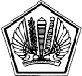 KEMENTRIAN KEUANGAN RI DIREKTORAT JENDERAL PAJAKKEMENTRIAN KEUANGAN RI DIREKTORAT JENDERAL PAJAKSurat Pemberitahuan Masa Pajak Pertambahan Nilai (SPT MASA PPN)Bacalah terlebih dahulu Buku Petunjuk Pengisian SPT Masa PPN. Beri tanda X dala	yang sesuaiSurat Pemberitahuan Masa Pajak Pertambahan Nilai (SPT MASA PPN)Bacalah terlebih dahulu Buku Petunjuk Pengisian SPT Masa PPN. Beri tanda X dala	yang sesuaiFORMULIR 1111Jumlah Lembar SPT : (Termasuk Lampiran) Diisi oleh PetugasFORMULIR 1111Jumlah Lembar SPT : (Termasuk Lampiran) Diisi oleh PetugasNAMA PK :NAMA PK :NAMA PK :NPWP	: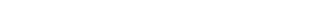  MASA	:	s.d       -	(mm-mm-yyyy)  Thn Buku :	s.dPembetulan Ke :	.. (……....……)	Wajib PPn BMNPWP	: MASA	:	s.d       -	(mm-mm-yyyy)  Thn Buku :	s.dPembetulan Ke :	.. (……....……)	Wajib PPn BMALAMAT :ALAMAT :ALAMAT :NPWP	: MASA	:	s.d       -	(mm-mm-yyyy)  Thn Buku :	s.dPembetulan Ke :	.. (……....……)	Wajib PPn BMNPWP	: MASA	:	s.d       -	(mm-mm-yyyy)  Thn Buku :	s.dPembetulan Ke :	.. (……....……)	Wajib PPn BMTELEPON  :	 HP :	 KLU :	TELEPON  :	 HP :	 KLU :	TELEPON  :	 HP :	 KLU :	NPWP	: MASA	:	s.d       -	(mm-mm-yyyy)  Thn Buku :	s.dPembetulan Ke :	.. (……....……)	Wajib PPn BMNPWP	: MASA	:	s.d       -	(mm-mm-yyyy)  Thn Buku :	s.dPembetulan Ke :	.. (……....……)	Wajib PPn BMPerhatianSesuai dengan ketentuan Pasal 3 ayat (7) UU Nomor 6 Tahun 1983 sebagaimana telah beberapa kali diubah terakhir dengan UU Nomor 16 Tahun 2009, apabila SPT Masa yang Saudara sampaikan tidak ditandatangani atau tidak sepenuhnya dilampiri keterangan dan/atau dokumen yang ditetapkan, maka SPT Saudara dianggap tidak disampaikan.PENYERAHAN BARANG DAN JASA	DPP	PPNTerutang PPN :Ekspor	A.    Rp.	-Penyerahan  yang PPN-nya harus dipungut sendiri	1    Rp.	-  Rp.	-Penyerahan yang PPN-nya dipungut oleh Pemungut PPN	2    Rp.	-  Rp.	-Penyerahan yang PPN-nya tidak dipungut	3    Rp.	-  Rp.	-Penyerahan yang dibebaskan dari pengenaan PPN	4    Rp.	-  Rp.	-Jumlah (I.A.1+I.A.2+I.A.3+I.A.4+I.A.5)	Rp.	-  Rp.	-Tidak Terutang PPN	Rp.  	Jumlah Seluruh Penyerahan (I.A + I.B)	Rp.	-PENYERAHAN BARANG DAN JASA	DPP	PPNTerutang PPN :Ekspor	A.    Rp.	-Penyerahan  yang PPN-nya harus dipungut sendiri	1    Rp.	-  Rp.	-Penyerahan yang PPN-nya dipungut oleh Pemungut PPN	2    Rp.	-  Rp.	-Penyerahan yang PPN-nya tidak dipungut	3    Rp.	-  Rp.	-Penyerahan yang dibebaskan dari pengenaan PPN	4    Rp.	-  Rp.	-Jumlah (I.A.1+I.A.2+I.A.3+I.A.4+I.A.5)	Rp.	-  Rp.	-Tidak Terutang PPN	Rp.  	Jumlah Seluruh Penyerahan (I.A + I.B)	Rp.	-PENYERAHAN BARANG DAN JASA	DPP	PPNTerutang PPN :Ekspor	A.    Rp.	-Penyerahan  yang PPN-nya harus dipungut sendiri	1    Rp.	-  Rp.	-Penyerahan yang PPN-nya dipungut oleh Pemungut PPN	2    Rp.	-  Rp.	-Penyerahan yang PPN-nya tidak dipungut	3    Rp.	-  Rp.	-Penyerahan yang dibebaskan dari pengenaan PPN	4    Rp.	-  Rp.	-Jumlah (I.A.1+I.A.2+I.A.3+I.A.4+I.A.5)	Rp.	-  Rp.	-Tidak Terutang PPN	Rp.  	Jumlah Seluruh Penyerahan (I.A + I.B)	Rp.	-PENYERAHAN BARANG DAN JASA	DPP	PPNTerutang PPN :Ekspor	A.    Rp.	-Penyerahan  yang PPN-nya harus dipungut sendiri	1    Rp.	-  Rp.	-Penyerahan yang PPN-nya dipungut oleh Pemungut PPN	2    Rp.	-  Rp.	-Penyerahan yang PPN-nya tidak dipungut	3    Rp.	-  Rp.	-Penyerahan yang dibebaskan dari pengenaan PPN	4    Rp.	-  Rp.	-Jumlah (I.A.1+I.A.2+I.A.3+I.A.4+I.A.5)	Rp.	-  Rp.	-Tidak Terutang PPN	Rp.  	Jumlah Seluruh Penyerahan (I.A + I.B)	Rp.	-PENYERAHAN BARANG DAN JASA	DPP	PPNTerutang PPN :Ekspor	A.    Rp.	-Penyerahan  yang PPN-nya harus dipungut sendiri	1    Rp.	-  Rp.	-Penyerahan yang PPN-nya dipungut oleh Pemungut PPN	2    Rp.	-  Rp.	-Penyerahan yang PPN-nya tidak dipungut	3    Rp.	-  Rp.	-Penyerahan yang dibebaskan dari pengenaan PPN	4    Rp.	-  Rp.	-Jumlah (I.A.1+I.A.2+I.A.3+I.A.4+I.A.5)	Rp.	-  Rp.	-Tidak Terutang PPN	Rp.  	Jumlah Seluruh Penyerahan (I.A + I.B)	Rp.	-PerhatianSesuai dengan ketentuan Pasal 3 ayat (7) UU Nomor 6 Tahun 1983 sebagaimana telah beberapa kali diubah terakhir dengan UU Nomor 16 Tahun 2009, apabila SPT Masa yang Saudara sampaikan tidak ditandatangani atau tidak sepenuhnya dilampiri keterangan dan/atau dokumen yang ditetapkan, maka SPT Saudara dianggap tidak disampaikan.PENGHITUNGAN PPN KURANG BAYAR/LEBIH BAYARPajak Keluaran yang harus dipungut sendiri (Jumlah  PPN pada I.A.2)	1	Rp.	-PPN Disetor Dimuka Dalam Masa Pajak Yang Sama	Rp.	-Pajak Masukan yang dapat diperhitungkan	5	Rp. 	-	PPN yang kurang atau (lebih) bayar (II.A - II.B - II.C)	Rp.	-PPN yang kurang atau (lebih) bayar pada SPT yang dibetulkan	Rp. 	-	PPN yang kurang atau (lebih) bayar karena pembetulan (II.D - II.E)	Rp. 	-	PPN yang kurang dibayar dilunasi tanggal        -          - 		(dd-mm-yyyy)	NTPP:      	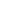 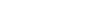 PPN lebih bayar pada :1.1	Butir II.D (Diisi dalam hal SPT  Bukan Pembetulan)   1.2	Butir II.D    atau	Butir II.F	(Diisi dalam hal SPT Pembetulan)Oleh :	2.1	PKP Pasal 9 ayat (4b) PPN	atau 2.2	Selain PKP Pasal 9 ayat (4b) PPNdiminta untuk :    3.1	Dikompensasikan ke Masa Pajak berikutnya   atau	Dikompensasikan ke Masa Pajak	-(mm-yyyy)3.2	Dikembalikan (Restitusi)Khusus Restitusi untuk PKP :atau	Pasal 17C KUP     dilakukan dengan	Prosedur biasa	atau  Pengembalian Pendahuluan atau	Pasal 17D KUP    dilakukan dengan	Prosedur biasa	atau  Pengembalian Pendahuluan atau	Pasal 9 ayat (4C) PPN dilakukan dengan Pengembalian PendahuluanPENGHITUNGAN PPN KURANG BAYAR/LEBIH BAYARPajak Keluaran yang harus dipungut sendiri (Jumlah  PPN pada I.A.2)	1	Rp.	-PPN Disetor Dimuka Dalam Masa Pajak Yang Sama	Rp.	-Pajak Masukan yang dapat diperhitungkan	5	Rp. 	-	PPN yang kurang atau (lebih) bayar (II.A - II.B - II.C)	Rp.	-PPN yang kurang atau (lebih) bayar pada SPT yang dibetulkan	Rp. 	-	PPN yang kurang atau (lebih) bayar karena pembetulan (II.D - II.E)	Rp. 	-	PPN yang kurang dibayar dilunasi tanggal        -          - 		(dd-mm-yyyy)	NTPP:      	PPN lebih bayar pada :1.1	Butir II.D (Diisi dalam hal SPT  Bukan Pembetulan)   1.2	Butir II.D    atau	Butir II.F	(Diisi dalam hal SPT Pembetulan)Oleh :	2.1	PKP Pasal 9 ayat (4b) PPN	atau 2.2	Selain PKP Pasal 9 ayat (4b) PPNdiminta untuk :    3.1	Dikompensasikan ke Masa Pajak berikutnya   atau	Dikompensasikan ke Masa Pajak	-(mm-yyyy)3.2	Dikembalikan (Restitusi)Khusus Restitusi untuk PKP :atau	Pasal 17C KUP     dilakukan dengan	Prosedur biasa	atau  Pengembalian Pendahuluan atau	Pasal 17D KUP    dilakukan dengan	Prosedur biasa	atau  Pengembalian Pendahuluan atau	Pasal 9 ayat (4C) PPN dilakukan dengan Pengembalian PendahuluanPENGHITUNGAN PPN KURANG BAYAR/LEBIH BAYARPajak Keluaran yang harus dipungut sendiri (Jumlah  PPN pada I.A.2)	1	Rp.	-PPN Disetor Dimuka Dalam Masa Pajak Yang Sama	Rp.	-Pajak Masukan yang dapat diperhitungkan	5	Rp. 	-	PPN yang kurang atau (lebih) bayar (II.A - II.B - II.C)	Rp.	-PPN yang kurang atau (lebih) bayar pada SPT yang dibetulkan	Rp. 	-	PPN yang kurang atau (lebih) bayar karena pembetulan (II.D - II.E)	Rp. 	-	PPN yang kurang dibayar dilunasi tanggal        -          - 		(dd-mm-yyyy)	NTPP:      	PPN lebih bayar pada :1.1	Butir II.D (Diisi dalam hal SPT  Bukan Pembetulan)   1.2	Butir II.D    atau	Butir II.F	(Diisi dalam hal SPT Pembetulan)Oleh :	2.1	PKP Pasal 9 ayat (4b) PPN	atau 2.2	Selain PKP Pasal 9 ayat (4b) PPNdiminta untuk :    3.1	Dikompensasikan ke Masa Pajak berikutnya   atau	Dikompensasikan ke Masa Pajak	-(mm-yyyy)3.2	Dikembalikan (Restitusi)Khusus Restitusi untuk PKP :atau	Pasal 17C KUP     dilakukan dengan	Prosedur biasa	atau  Pengembalian Pendahuluan atau	Pasal 17D KUP    dilakukan dengan	Prosedur biasa	atau  Pengembalian Pendahuluan atau	Pasal 9 ayat (4C) PPN dilakukan dengan Pengembalian PendahuluanPENGHITUNGAN PPN KURANG BAYAR/LEBIH BAYARPajak Keluaran yang harus dipungut sendiri (Jumlah  PPN pada I.A.2)	1	Rp.	-PPN Disetor Dimuka Dalam Masa Pajak Yang Sama	Rp.	-Pajak Masukan yang dapat diperhitungkan	5	Rp. 	-	PPN yang kurang atau (lebih) bayar (II.A - II.B - II.C)	Rp.	-PPN yang kurang atau (lebih) bayar pada SPT yang dibetulkan	Rp. 	-	PPN yang kurang atau (lebih) bayar karena pembetulan (II.D - II.E)	Rp. 	-	PPN yang kurang dibayar dilunasi tanggal        -          - 		(dd-mm-yyyy)	NTPP:      	PPN lebih bayar pada :1.1	Butir II.D (Diisi dalam hal SPT  Bukan Pembetulan)   1.2	Butir II.D    atau	Butir II.F	(Diisi dalam hal SPT Pembetulan)Oleh :	2.1	PKP Pasal 9 ayat (4b) PPN	atau 2.2	Selain PKP Pasal 9 ayat (4b) PPNdiminta untuk :    3.1	Dikompensasikan ke Masa Pajak berikutnya   atau	Dikompensasikan ke Masa Pajak	-(mm-yyyy)3.2	Dikembalikan (Restitusi)Khusus Restitusi untuk PKP :atau	Pasal 17C KUP     dilakukan dengan	Prosedur biasa	atau  Pengembalian Pendahuluan atau	Pasal 17D KUP    dilakukan dengan	Prosedur biasa	atau  Pengembalian Pendahuluan atau	Pasal 9 ayat (4C) PPN dilakukan dengan Pengembalian PendahuluanPENGHITUNGAN PPN KURANG BAYAR/LEBIH BAYARPajak Keluaran yang harus dipungut sendiri (Jumlah  PPN pada I.A.2)	1	Rp.	-PPN Disetor Dimuka Dalam Masa Pajak Yang Sama	Rp.	-Pajak Masukan yang dapat diperhitungkan	5	Rp. 	-	PPN yang kurang atau (lebih) bayar (II.A - II.B - II.C)	Rp.	-PPN yang kurang atau (lebih) bayar pada SPT yang dibetulkan	Rp. 	-	PPN yang kurang atau (lebih) bayar karena pembetulan (II.D - II.E)	Rp. 	-	PPN yang kurang dibayar dilunasi tanggal        -          - 		(dd-mm-yyyy)	NTPP:      	PPN lebih bayar pada :1.1	Butir II.D (Diisi dalam hal SPT  Bukan Pembetulan)   1.2	Butir II.D    atau	Butir II.F	(Diisi dalam hal SPT Pembetulan)Oleh :	2.1	PKP Pasal 9 ayat (4b) PPN	atau 2.2	Selain PKP Pasal 9 ayat (4b) PPNdiminta untuk :    3.1	Dikompensasikan ke Masa Pajak berikutnya   atau	Dikompensasikan ke Masa Pajak	-(mm-yyyy)3.2	Dikembalikan (Restitusi)Khusus Restitusi untuk PKP :atau	Pasal 17C KUP     dilakukan dengan	Prosedur biasa	atau  Pengembalian Pendahuluan atau	Pasal 17D KUP    dilakukan dengan	Prosedur biasa	atau  Pengembalian Pendahuluan atau	Pasal 9 ayat (4C) PPN dilakukan dengan Pengembalian PendahuluanPerhatianSesuai dengan ketentuan Pasal 3 ayat (7) UU Nomor 6 Tahun 1983 sebagaimana telah beberapa kali diubah terakhir dengan UU Nomor 16 Tahun 2009, apabila SPT Masa yang Saudara sampaikan tidak ditandatangani atau tidak sepenuhnya dilampiri keterangan dan/atau dokumen yang ditetapkan, maka SPT Saudara dianggap tidak disampaikan.PPN TERUTANG ATAS KEGIATAN MEMBANGUN SENDIRIJumlah Dasar Pengenaan Pajak	:    Rp 	-	PPN Terutang	:    Rp 	-	Dilunasi Tanggal	: 	- 	- 	(dd-mm-yyyy)	NTPP :	 	PPN TERUTANG ATAS KEGIATAN MEMBANGUN SENDIRIJumlah Dasar Pengenaan Pajak	:    Rp 	-	PPN Terutang	:    Rp 	-	Dilunasi Tanggal	: 	- 	- 	(dd-mm-yyyy)	NTPP :	 	PPN TERUTANG ATAS KEGIATAN MEMBANGUN SENDIRIJumlah Dasar Pengenaan Pajak	:    Rp 	-	PPN Terutang	:    Rp 	-	Dilunasi Tanggal	: 	- 	- 	(dd-mm-yyyy)	NTPP :	 	PPN TERUTANG ATAS KEGIATAN MEMBANGUN SENDIRIJumlah Dasar Pengenaan Pajak	:    Rp 	-	PPN Terutang	:    Rp 	-	Dilunasi Tanggal	: 	- 	- 	(dd-mm-yyyy)	NTPP :	 	PPN TERUTANG ATAS KEGIATAN MEMBANGUN SENDIRIJumlah Dasar Pengenaan Pajak	:    Rp 	-	PPN Terutang	:    Rp 	-	Dilunasi Tanggal	: 	- 	- 	(dd-mm-yyyy)	NTPP :	 	PerhatianSesuai dengan ketentuan Pasal 3 ayat (7) UU Nomor 6 Tahun 1983 sebagaimana telah beberapa kali diubah terakhir dengan UU Nomor 16 Tahun 2009, apabila SPT Masa yang Saudara sampaikan tidak ditandatangani atau tidak sepenuhnya dilampiri keterangan dan/atau dokumen yang ditetapkan, maka SPT Saudara dianggap tidak disampaikan.PEMBAYARAN KEMBALI PAJAK MASUKAN BAGI PKP GAGAL BERPRODUKSIPPN yang wajib dibayar kembali      :     Rp 	-	Dilunasi Tanggal	: 	-	-	(dd-mm-yyyy)	NTPP :PEMBAYARAN KEMBALI PAJAK MASUKAN BAGI PKP GAGAL BERPRODUKSIPPN yang wajib dibayar kembali      :     Rp 	-	Dilunasi Tanggal	: 	-	-	(dd-mm-yyyy)	NTPP :PEMBAYARAN KEMBALI PAJAK MASUKAN BAGI PKP GAGAL BERPRODUKSIPPN yang wajib dibayar kembali      :     Rp 	-	Dilunasi Tanggal	: 	-	-	(dd-mm-yyyy)	NTPP :PEMBAYARAN KEMBALI PAJAK MASUKAN BAGI PKP GAGAL BERPRODUKSIPPN yang wajib dibayar kembali      :     Rp 	-	Dilunasi Tanggal	: 	-	-	(dd-mm-yyyy)	NTPP :PEMBAYARAN KEMBALI PAJAK MASUKAN BAGI PKP GAGAL BERPRODUKSIPPN yang wajib dibayar kembali      :     Rp 	-	Dilunasi Tanggal	: 	-	-	(dd-mm-yyyy)	NTPP :PerhatianSesuai dengan ketentuan Pasal 3 ayat (7) UU Nomor 6 Tahun 1983 sebagaimana telah beberapa kali diubah terakhir dengan UU Nomor 16 Tahun 2009, apabila SPT Masa yang Saudara sampaikan tidak ditandatangani atau tidak sepenuhnya dilampiri keterangan dan/atau dokumen yang ditetapkan, maka SPT Saudara dianggap tidak disampaikan.PAJAK PENJUALAN ATAS BARANG MEWAHPPn BM yang harus dipungut sendiri	1    Rp    	PPn BM Disetor Dimuka Dalam Masa Pajak Yang Sama	Rp    	PPn BM yang kurang atau (lebih) bayar (V.A – V.B)	Rp 	-	PPn BM yang kurang atau (lebih) bayar pada SPT yang dibetulkan	Rp    	PPn BM yang kurang atau (lebih) bayar karena pembetulan (V.C – V.D)	Rp 	-	PPn BM  kurang dibayar dilunasi tanggal 	- 	- 	(dd-mm-yyyy)       NTPP :	 	PAJAK PENJUALAN ATAS BARANG MEWAHPPn BM yang harus dipungut sendiri	1    Rp    	PPn BM Disetor Dimuka Dalam Masa Pajak Yang Sama	Rp    	PPn BM yang kurang atau (lebih) bayar (V.A – V.B)	Rp 	-	PPn BM yang kurang atau (lebih) bayar pada SPT yang dibetulkan	Rp    	PPn BM yang kurang atau (lebih) bayar karena pembetulan (V.C – V.D)	Rp 	-	PPn BM  kurang dibayar dilunasi tanggal 	- 	- 	(dd-mm-yyyy)       NTPP :	 	PAJAK PENJUALAN ATAS BARANG MEWAHPPn BM yang harus dipungut sendiri	1    Rp    	PPn BM Disetor Dimuka Dalam Masa Pajak Yang Sama	Rp    	PPn BM yang kurang atau (lebih) bayar (V.A – V.B)	Rp 	-	PPn BM yang kurang atau (lebih) bayar pada SPT yang dibetulkan	Rp    	PPn BM yang kurang atau (lebih) bayar karena pembetulan (V.C – V.D)	Rp 	-	PPn BM  kurang dibayar dilunasi tanggal 	- 	- 	(dd-mm-yyyy)       NTPP :	 	PAJAK PENJUALAN ATAS BARANG MEWAHPPn BM yang harus dipungut sendiri	1    Rp    	PPn BM Disetor Dimuka Dalam Masa Pajak Yang Sama	Rp    	PPn BM yang kurang atau (lebih) bayar (V.A – V.B)	Rp 	-	PPn BM yang kurang atau (lebih) bayar pada SPT yang dibetulkan	Rp    	PPn BM yang kurang atau (lebih) bayar karena pembetulan (V.C – V.D)	Rp 	-	PPn BM  kurang dibayar dilunasi tanggal 	- 	- 	(dd-mm-yyyy)       NTPP :	 	PAJAK PENJUALAN ATAS BARANG MEWAHPPn BM yang harus dipungut sendiri	1    Rp    	PPn BM Disetor Dimuka Dalam Masa Pajak Yang Sama	Rp    	PPn BM yang kurang atau (lebih) bayar (V.A – V.B)	Rp 	-	PPn BM yang kurang atau (lebih) bayar pada SPT yang dibetulkan	Rp    	PPn BM yang kurang atau (lebih) bayar karena pembetulan (V.C – V.D)	Rp 	-	PPn BM  kurang dibayar dilunasi tanggal 	- 	- 	(dd-mm-yyyy)       NTPP :	 	PerhatianSesuai dengan ketentuan Pasal 3 ayat (7) UU Nomor 6 Tahun 1983 sebagaimana telah beberapa kali diubah terakhir dengan UU Nomor 16 Tahun 2009, apabila SPT Masa yang Saudara sampaikan tidak ditandatangani atau tidak sepenuhnya dilampiri keterangan dan/atau dokumen yang ditetapkan, maka SPT Saudara dianggap tidak disampaikan.VI. KELENGKAPAN SPTFormulir 1111 AB	Formulir 1111 A2	Formulir 1111 B2	SSP PPN..........lembar	Surat Kuasa KhususFormulir 1111 A1	Formulir 1111 B1	Formulir 1111 B3	SSP PpnBM......lembar	 	, 	lembar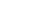 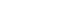 VI. KELENGKAPAN SPTFormulir 1111 AB	Formulir 1111 A2	Formulir 1111 B2	SSP PPN..........lembar	Surat Kuasa KhususFormulir 1111 A1	Formulir 1111 B1	Formulir 1111 B3	SSP PpnBM......lembar	 	, 	lembarVI. KELENGKAPAN SPTFormulir 1111 AB	Formulir 1111 A2	Formulir 1111 B2	SSP PPN..........lembar	Surat Kuasa KhususFormulir 1111 A1	Formulir 1111 B1	Formulir 1111 B3	SSP PpnBM......lembar	 	, 	lembarVI. KELENGKAPAN SPTFormulir 1111 AB	Formulir 1111 A2	Formulir 1111 B2	SSP PPN..........lembar	Surat Kuasa KhususFormulir 1111 A1	Formulir 1111 B1	Formulir 1111 B3	SSP PpnBM......lembar	 	, 	lembarVI. KELENGKAPAN SPTFormulir 1111 AB	Formulir 1111 A2	Formulir 1111 B2	SSP PPN..........lembar	Surat Kuasa KhususFormulir 1111 A1	Formulir 1111 B1	Formulir 1111 B3	SSP PpnBM......lembar	 	, 	lembar 	 , 	-          -	(dd-mm-yyyy)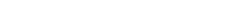 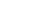 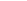 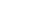 PERNYATAAN:	Pengurus/KuasaDENGAN    MENYADARI    SEPENUHNYA  AKAN   SEGALA	Tanda tangan	:AKIBATNYA,  SAYA   MENYATAKAN  BAHWA APA YANG	PKPTELAH     SAYA      BERITAHUKAN     DI    ATAS    BESERTA	Nama Jelas	:LAMPIRAN-LAMPIRANNYA	ADALAH	BENAR,	Kuasa	Jabatan	:Cap Perusahaan	: 	 , 	-          -	(dd-mm-yyyy)PERNYATAAN:	Pengurus/KuasaDENGAN    MENYADARI    SEPENUHNYA  AKAN   SEGALA	Tanda tangan	:AKIBATNYA,  SAYA   MENYATAKAN  BAHWA APA YANG	PKPTELAH     SAYA      BERITAHUKAN     DI    ATAS    BESERTA	Nama Jelas	:LAMPIRAN-LAMPIRANNYA	ADALAH	BENAR,	Kuasa	Jabatan	:Cap Perusahaan	: 	 , 	-          -	(dd-mm-yyyy)PERNYATAAN:	Pengurus/KuasaDENGAN    MENYADARI    SEPENUHNYA  AKAN   SEGALA	Tanda tangan	:AKIBATNYA,  SAYA   MENYATAKAN  BAHWA APA YANG	PKPTELAH     SAYA      BERITAHUKAN     DI    ATAS    BESERTA	Nama Jelas	:LAMPIRAN-LAMPIRANNYA	ADALAH	BENAR,	Kuasa	Jabatan	:Cap Perusahaan	: 	 , 	-          -	(dd-mm-yyyy)PERNYATAAN:	Pengurus/KuasaDENGAN    MENYADARI    SEPENUHNYA  AKAN   SEGALA	Tanda tangan	:AKIBATNYA,  SAYA   MENYATAKAN  BAHWA APA YANG	PKPTELAH     SAYA      BERITAHUKAN     DI    ATAS    BESERTA	Nama Jelas	:LAMPIRAN-LAMPIRANNYA	ADALAH	BENAR,	Kuasa	Jabatan	:Cap Perusahaan	: 	 , 	-          -	(dd-mm-yyyy)PERNYATAAN:	Pengurus/KuasaDENGAN    MENYADARI    SEPENUHNYA  AKAN   SEGALA	Tanda tangan	:AKIBATNYA,  SAYA   MENYATAKAN  BAHWA APA YANG	PKPTELAH     SAYA      BERITAHUKAN     DI    ATAS    BESERTA	Nama Jelas	:LAMPIRAN-LAMPIRANNYA	ADALAH	BENAR,	Kuasa	Jabatan	:Cap Perusahaan	: 	 , 	-          -	(dd-mm-yyyy)PERNYATAAN:	Pengurus/KuasaDENGAN    MENYADARI    SEPENUHNYA  AKAN   SEGALA	Tanda tangan	:AKIBATNYA,  SAYA   MENYATAKAN  BAHWA APA YANG	PKPTELAH     SAYA      BERITAHUKAN     DI    ATAS    BESERTA	Nama Jelas	:LAMPIRAN-LAMPIRANNYA	ADALAH	BENAR,	Kuasa	Jabatan	:Cap Perusahaan	:REKAPITULASI PENYERAHAN DAN PEROLEHANREKAPITULASI PENYERAHAN DAN PEROLEHANREKAPITULASI PENYERAHAN DAN PEROLEHANREKAPITULASI PENYERAHAN DAN PEROLEHANREKAPITULASI PENYERAHAN DAN PEROLEHANREKAPITULASI PENYERAHAN DAN PEROLEHANREKAPITULASI PENYERAHAN DAN PEROLEHANREKAPITULASI PENYERAHAN DAN PEROLEHANREKAPITULASI PENYERAHAN DAN PEROLEHANREKAPITULASI PENYERAHAN DAN PEROLEHANFORMULIR 1111 ABFORMULIR 1111 ABFORMULIR 1111 ABFORMULIR 1111 ABFORMULIR 1111 ABFORMULIR 1111 ABREKAPITULASI PENYERAHAN DAN PEROLEHANREKAPITULASI PENYERAHAN DAN PEROLEHANREKAPITULASI PENYERAHAN DAN PEROLEHANREKAPITULASI PENYERAHAN DAN PEROLEHANREKAPITULASI PENYERAHAN DAN PEROLEHANREKAPITULASI PENYERAHAN DAN PEROLEHANREKAPITULASI PENYERAHAN DAN PEROLEHANREKAPITULASI PENYERAHAN DAN PEROLEHANREKAPITULASI PENYERAHAN DAN PEROLEHANREKAPITULASI PENYERAHAN DAN PEROLEHAN(Bila t idak ada t ransaksi tidak perlu dilampirkan(Bila t idak ada t ransaksi tidak perlu dilampirkan(Bila t idak ada t ransaksi tidak perlu dilampirkan(Bila t idak ada t ransaksi tidak perlu dilampirkan(Bila t idak ada t ransaksi tidak perlu dilampirkan(Bila t idak ada t ransaksi tidak perlu dilampirkan(Bila t idak ada t ransaksi tidak perlu dilampirkan(Bila t idak ada t ransaksi tidak perlu dilampirkan(Bila t idak ada t ransaksi tidak perlu dilampirkan(Bila t idak ada t ransaksi tidak perlu dilampirkan NAMA PKP	 NPWP	 NAMA PKP	 NPWP	 NAMA PKP	 NPWP	:	:	0	0	MASAPembetulan Ke::0s.d(0-0)(mm-mm-yyyy)(mm-mm-yyyy)(mm-mm-yyyy)(mm-mm-yyyy)URAIANURAIANURAIANURAIANURAIANURAIANURAIANDPP (Rupiah)DPP (Rupiah)DPP (Rupiah)PPN (Rupiah)PPN (Rupiah)PPN (Rupiah)PPN (Rupiah)PPN (Rupiah)PpnBM (Rupiah)PpnBM (Rupiah)PpnBM (Rupiah)PpnBM (Rupiah)PpnBM (Rupiah)I. Rekapitulasi PenyerahanI. Rekapitulasi PenyerahanI. Rekapitulasi PenyerahanI. Rekapitulasi PenyerahanI. Rekapitulasi PenyerahanI. Rekapitulasi PenyerahanI. Rekapitulasi PenyerahanI. Rekapitulasi PenyerahanI. Rekapitulasi PenyerahanI. Rekapitulasi PenyerahanI. Rekapitulasi PenyerahanI. Rekapitulasi PenyerahanI. Rekapitulasi PenyerahanI. Rekapitulasi PenyerahanI. Rekapitulasi PenyerahanI. Rekapitulasi PenyerahanI. Rekapitulasi PenyerahanI. Rekapitulasi PenyerahanI. Rekapitulasi PenyerahanI. Rekapitulasi PenyerahanA.Ekspor BKP Berwujud/BKP Tidak Berwujud/JKPEkspor BKP Berwujud/BKP Tidak Berwujud/JKPEkspor BKP Berwujud/BKP Tidak Berwujud/JKPEkspor BKP Berwujud/BKP Tidak Berwujud/JKPA.1---B.Penyerahan Dalam NegeriPenyerahan Dalam NegeriPenyerahan Dalam NegeriPenyerahan Dalam NegeriPenyerahan Dalam NegeriPenyerahan Dalam NegeriPenyerahan Dalam NegeriPenyerahan Dalam NegeriPenyerahan Dalam NegeriPenyerahan Dalam NegeriPenyerahan Dalam NegeriPenyerahan Dalam NegeriPenyerahan Dalam NegeriPenyerahan Dalam NegeriPenyerahan Dalam NegeriPenyerahan Dalam NegeriPenyerahan Dalam NegeriPenyerahan Dalam NegeriB.1. Penyerahan Dalam Negeri dengan Faktur Pajak yang Tidak Digunggung1. Penyerahan Dalam Negeri dengan Faktur Pajak yang Tidak Digunggung1. Penyerahan Dalam Negeri dengan Faktur Pajak yang Tidak Digunggung1. Penyerahan Dalam Negeri dengan Faktur Pajak yang Tidak DigunggungA.2-------------B.2. Penyerahan Dalam Negeri dengan Faktur Pajak yang Digunggung2. Penyerahan Dalam Negeri dengan Faktur Pajak yang Digunggung2. Penyerahan Dalam Negeri dengan Faktur Pajak yang Digunggung2. Penyerahan Dalam Negeri dengan Faktur Pajak yang Digunggung2. Penyerahan Dalam Negeri dengan Faktur Pajak yang DigunggungC.Rincian Penyerahan Dalam NegeriRincian Penyerahan Dalam NegeriRincian Penyerahan Dalam NegeriRincian Penyerahan Dalam NegeriRincian Penyerahan Dalam NegeriRincian Penyerahan Dalam NegeriRincian Penyerahan Dalam NegeriRincian Penyerahan Dalam NegeriRincian Penyerahan Dalam NegeriRincian Penyerahan Dalam NegeriRincian Penyerahan Dalam NegeriRincian Penyerahan Dalam NegeriRincian Penyerahan Dalam NegeriRincian Penyerahan Dalam NegeriRincian Penyerahan Dalam NegeriRincian Penyerahan Dalam NegeriRincian Penyerahan Dalam NegeriRincian Penyerahan Dalam NegeriC.1. Penyerahan yang PPN atau PPN dan PPn BM-nya harus dipungut sendiri( Jumlah I.B.1 dengan Faktur Pajak Kode 01,04,06 dan 09 ditambah I.B.2 )1. Penyerahan yang PPN atau PPN dan PPn BM-nya harus dipungut sendiri( Jumlah I.B.1 dengan Faktur Pajak Kode 01,04,06 dan 09 ditambah I.B.2 )1. Penyerahan yang PPN atau PPN dan PPn BM-nya harus dipungut sendiri( Jumlah I.B.1 dengan Faktur Pajak Kode 01,04,06 dan 09 ditambah I.B.2 )1. Penyerahan yang PPN atau PPN dan PPn BM-nya harus dipungut sendiri( Jumlah I.B.1 dengan Faktur Pajak Kode 01,04,06 dan 09 ditambah I.B.2 )1C.2. Penyerahan yang PPN atau PPN dan PPn BM-nya dipungut oleh Pemungut PPN( Jumlah I.B.1 dengan Faktur Pajak Kode 02 dan 03 )2. Penyerahan yang PPN atau PPN dan PPn BM-nya dipungut oleh Pemungut PPN( Jumlah I.B.1 dengan Faktur Pajak Kode 02 dan 03 )2. Penyerahan yang PPN atau PPN dan PPn BM-nya dipungut oleh Pemungut PPN( Jumlah I.B.1 dengan Faktur Pajak Kode 02 dan 03 )2. Penyerahan yang PPN atau PPN dan PPn BM-nya dipungut oleh Pemungut PPN( Jumlah I.B.1 dengan Faktur Pajak Kode 02 dan 03 )2C.3. Penyerahan yang PPN atau PPN dan PPn BM-nya tidak dipungut( Jumlah II dengan Faktur Pajak Kode 07 )3. Penyerahan yang PPN atau PPN dan PPn BM-nya tidak dipungut( Jumlah II dengan Faktur Pajak Kode 07 )3. Penyerahan yang PPN atau PPN dan PPn BM-nya tidak dipungut( Jumlah II dengan Faktur Pajak Kode 07 )3. Penyerahan yang PPN atau PPN dan PPn BM-nya tidak dipungut( Jumlah II dengan Faktur Pajak Kode 07 )3C.4. Penyerahan yang dibebaskan dari pengenaan PPN atau PPN dan PPn BM( Jumlah II dengan Faktur Pajak Kode 08 )4. Penyerahan yang dibebaskan dari pengenaan PPN atau PPN dan PPn BM( Jumlah II dengan Faktur Pajak Kode 08 )4. Penyerahan yang dibebaskan dari pengenaan PPN atau PPN dan PPn BM( Jumlah II dengan Faktur Pajak Kode 08 )4. Penyerahan yang dibebaskan dari pengenaan PPN atau PPN dan PPn BM( Jumlah II dengan Faktur Pajak Kode 08 )4II. Rekapitulasi PerolehanII. Rekapitulasi PerolehanII. Rekapitulasi PerolehanII. Rekapitulasi PerolehanII. Rekapitulasi PerolehanII. Rekapitulasi PerolehanII. Rekapitulasi PerolehanII. Rekapitulasi PerolehanII. Rekapitulasi PerolehanII. Rekapitulasi PerolehanII. Rekapitulasi PerolehanII. Rekapitulasi PerolehanII. Rekapitulasi PerolehanII. Rekapitulasi PerolehanII. Rekapitulasi PerolehanII. Rekapitulasi PerolehanII. Rekapitulasi PerolehanII. Rekapitulasi PerolehanII. Rekapitulasi PerolehanII. Rekapitulasi PerolehanA.Impor BKP, Pemanfaatan BKP Tidak Berwujud dari Luar Daerah Pabean dan Pemanfaatan JKP dariLuar Daerah Pabean Yang PM-nya Dapat DikreditkanImpor BKP, Pemanfaatan BKP Tidak Berwujud dari Luar Daerah Pabean dan Pemanfaatan JKP dariLuar Daerah Pabean Yang PM-nya Dapat DikreditkanImpor BKP, Pemanfaatan BKP Tidak Berwujud dari Luar Daerah Pabean dan Pemanfaatan JKP dariLuar Daerah Pabean Yang PM-nya Dapat DikreditkanImpor BKP, Pemanfaatan BKP Tidak Berwujud dari Luar Daerah Pabean dan Pemanfaatan JKP dariLuar Daerah Pabean Yang PM-nya Dapat DikreditkanB.1B.Perolehan BKP/JKP dari Dalam Negeri Yang PM-nya Dapat DikreditkanPerolehan BKP/JKP dari Dalam Negeri Yang PM-nya Dapat DikreditkanPerolehan BKP/JKP dari Dalam Negeri Yang PM-nya Dapat DikreditkanPerolehan BKP/JKP dari Dalam Negeri Yang PM-nya Dapat DikreditkanB.2C.Impor atau Perolehan Yang PM-nya Tidak Dapat dikreditkan dan/atau Impor atau Perolehan YangMendapat FasilitasImpor atau Perolehan Yang PM-nya Tidak Dapat dikreditkan dan/atau Impor atau Perolehan YangMendapat FasilitasImpor atau Perolehan Yang PM-nya Tidak Dapat dikreditkan dan/atau Impor atau Perolehan YangMendapat FasilitasImpor atau Perolehan Yang PM-nya Tidak Dapat dikreditkan dan/atau Impor atau Perolehan YangMendapat FasilitasB.3D.Jumlah Perolehan ( II.A + II.B + II.C)Jumlah Perolehan ( II.A + II.B + II.C)Jumlah Perolehan ( II.A + II.B + II.C)Jumlah Perolehan ( II.A + II.B + II.C)Jumlah Perolehan ( II.A + II.B + II.C)-------------III. Penghitungan PM Yang Dapat dikreditkanIII. Penghitungan PM Yang Dapat dikreditkanIII. Penghitungan PM Yang Dapat dikreditkanIII. Penghitungan PM Yang Dapat dikreditkanIII. Penghitungan PM Yang Dapat dikreditkanIII. Penghitungan PM Yang Dapat dikreditkanIII. Penghitungan PM Yang Dapat dikreditkanIII. Penghitungan PM Yang Dapat dikreditkanIII. Penghitungan PM Yang Dapat dikreditkanIII. Penghitungan PM Yang Dapat dikreditkanIII. Penghitungan PM Yang Dapat dikreditkanIII. Penghitungan PM Yang Dapat dikreditkanIII. Penghitungan PM Yang Dapat dikreditkanIII. Penghitungan PM Yang Dapat dikreditkanIII. Penghitungan PM Yang Dapat dikreditkanIII. Penghitungan PM Yang Dapat dikreditkanIII. Penghitungan PM Yang Dapat dikreditkanIII. Penghitungan PM Yang Dapat dikreditkanIII. Penghitungan PM Yang Dapat dikreditkanIII. Penghitungan PM Yang Dapat dikreditkanA.Pajak Masukan atas Perolehan yang Dapat Dikreditkan (II.A + II.B)Pajak Masukan atas Perolehan yang Dapat Dikreditkan (II.A + II.B)Pajak Masukan atas Perolehan yang Dapat Dikreditkan (II.A + II.B)Pajak Masukan atas Perolehan yang Dapat Dikreditkan (II.A + II.B)Pajak Masukan atas Perolehan yang Dapat Dikreditkan (II.A + II.B)Pajak Masukan atas Perolehan yang Dapat Dikreditkan (II.A + II.B)Pajak Masukan atas Perolehan yang Dapat Dikreditkan (II.A + II.B)Pajak Masukan atas Perolehan yang Dapat Dikreditkan (II.A + II.B)B.Pajak Masukan LainnyaPajak Masukan LainnyaPajak Masukan LainnyaPajak Masukan LainnyaPajak Masukan LainnyaPajak Masukan LainnyaPajak Masukan LainnyaPajak Masukan LainnyaPajak Masukan LainnyaPajak Masukan LainnyaPajak Masukan LainnyaPajak Masukan LainnyaPajak Masukan LainnyaPajak Masukan LainnyaPajak Masukan LainnyaPajak Masukan LainnyaPajak Masukan LainnyaPajak Masukan LainnyaB.1. Kompensasi kelebihan PPN Masa Pajak sebelumnya1. Kompensasi kelebihan PPN Masa Pajak sebelumnya1. Kompensasi kelebihan PPN Masa Pajak sebelumnya1. Kompensasi kelebihan PPN Masa Pajak sebelumnya1. Kompensasi kelebihan PPN Masa Pajak sebelumnya1. Kompensasi kelebihan PPN Masa Pajak sebelumnya1. Kompensasi kelebihan PPN Masa Pajak sebelumnya1. Kompensasi kelebihan PPN Masa Pajak sebelumnyaB.2. Kompensasi kelebihan PPN karena pembetulan SPT PPN Masa Pajak 	 	(mm-yyyy)2. Kompensasi kelebihan PPN karena pembetulan SPT PPN Masa Pajak 	 	(mm-yyyy)2. Kompensasi kelebihan PPN karena pembetulan SPT PPN Masa Pajak 	 	(mm-yyyy)2. Kompensasi kelebihan PPN karena pembetulan SPT PPN Masa Pajak 	 	(mm-yyyy)2. Kompensasi kelebihan PPN karena pembetulan SPT PPN Masa Pajak 	 	(mm-yyyy)2. Kompensasi kelebihan PPN karena pembetulan SPT PPN Masa Pajak 	 	(mm-yyyy)2. Kompensasi kelebihan PPN karena pembetulan SPT PPN Masa Pajak 	 	(mm-yyyy)2. Kompensasi kelebihan PPN karena pembetulan SPT PPN Masa Pajak 	 	(mm-yyyy)B.3. Hasil Penghitungan Kembali Pajak Masukan yang telah dikreditkan sebagai penambah (pengurang) Pajak Masukan3. Hasil Penghitungan Kembali Pajak Masukan yang telah dikreditkan sebagai penambah (pengurang) Pajak Masukan3. Hasil Penghitungan Kembali Pajak Masukan yang telah dikreditkan sebagai penambah (pengurang) Pajak Masukan3. Hasil Penghitungan Kembali Pajak Masukan yang telah dikreditkan sebagai penambah (pengurang) Pajak Masukan3. Hasil Penghitungan Kembali Pajak Masukan yang telah dikreditkan sebagai penambah (pengurang) Pajak Masukan3. Hasil Penghitungan Kembali Pajak Masukan yang telah dikreditkan sebagai penambah (pengurang) Pajak Masukan3. Hasil Penghitungan Kembali Pajak Masukan yang telah dikreditkan sebagai penambah (pengurang) Pajak Masukan3. Hasil Penghitungan Kembali Pajak Masukan yang telah dikreditkan sebagai penambah (pengurang) Pajak MasukanB.4. Jumlah (III.B.1 + III.B.2 + III.B.3)4. Jumlah (III.B.1 + III.B.2 + III.B.3)4. Jumlah (III.B.1 + III.B.2 + III.B.3)4. Jumlah (III.B.1 + III.B.2 + III.B.3)4. Jumlah (III.B.1 + III.B.2 + III.B.3)4. Jumlah (III.B.1 + III.B.2 + III.B.3)4. Jumlah (III.B.1 + III.B.2 + III.B.3)4. Jumlah (III.B.1 + III.B.2 + III.B.3)-----C.Jumlah Pajak Masukan yang Dapat Diperhitungkan( III.A + III.B.4)Jumlah Pajak Masukan yang Dapat Diperhitungkan( III.A + III.B.4)Jumlah Pajak Masukan yang Dapat Diperhitungkan( III.A + III.B.4)Jumlah Pajak Masukan yang Dapat Diperhitungkan( III.A + III.B.4)5-----DAFTAR EKSPOR BKP BERWUJUD, BKP TIDAK BERWUJUD, DAN ATAU JKPDAFTAR EKSPOR BKP BERWUJUD, BKP TIDAK BERWUJUD, DAN ATAU JKPDAFTAR EKSPOR BKP BERWUJUD, BKP TIDAK BERWUJUD, DAN ATAU JKPDAFTAR EKSPOR BKP BERWUJUD, BKP TIDAK BERWUJUD, DAN ATAU JKPDAFTAR EKSPOR BKP BERWUJUD, BKP TIDAK BERWUJUD, DAN ATAU JKPDAFTAR EKSPOR BKP BERWUJUD, BKP TIDAK BERWUJUD, DAN ATAU JKPDAFTAR EKSPOR BKP BERWUJUD, BKP TIDAK BERWUJUD, DAN ATAU JKPDAFTAR EKSPOR BKP BERWUJUD, BKP TIDAK BERWUJUD, DAN ATAU JKPDAFTAR EKSPOR BKP BERWUJUD, BKP TIDAK BERWUJUD, DAN ATAU JKPDAFTAR EKSPOR BKP BERWUJUD, BKP TIDAK BERWUJUD, DAN ATAU JKPFORMULIR 1111 A1FORMULIR 1111 A1FORMULIR 1111 A1FORMULIR 1111 A1FORMULIR 1111 A1FORMULIR 1111 A1FORMULIR 1111 A1DAFTAR EKSPOR BKP BERWUJUD, BKP TIDAK BERWUJUD, DAN ATAU JKPDAFTAR EKSPOR BKP BERWUJUD, BKP TIDAK BERWUJUD, DAN ATAU JKPDAFTAR EKSPOR BKP BERWUJUD, BKP TIDAK BERWUJUD, DAN ATAU JKPDAFTAR EKSPOR BKP BERWUJUD, BKP TIDAK BERWUJUD, DAN ATAU JKPDAFTAR EKSPOR BKP BERWUJUD, BKP TIDAK BERWUJUD, DAN ATAU JKPDAFTAR EKSPOR BKP BERWUJUD, BKP TIDAK BERWUJUD, DAN ATAU JKPDAFTAR EKSPOR BKP BERWUJUD, BKP TIDAK BERWUJUD, DAN ATAU JKPDAFTAR EKSPOR BKP BERWUJUD, BKP TIDAK BERWUJUD, DAN ATAU JKPDAFTAR EKSPOR BKP BERWUJUD, BKP TIDAK BERWUJUD, DAN ATAU JKPDAFTAR EKSPOR BKP BERWUJUD, BKP TIDAK BERWUJUD, DAN ATAU JKP(Bila t idak ada transaksi t idak perlu dilampirkan(Bila t idak ada transaksi t idak perlu dilampirkan(Bila t idak ada transaksi t idak perlu dilampirkan(Bila t idak ada transaksi t idak perlu dilampirkan(Bila t idak ada transaksi t idak perlu dilampirkan(Bila t idak ada transaksi t idak perlu dilampirkan(Bila t idak ada transaksi t idak perlu dilampirkan(Bila t idak ada transaksi t idak perlu dilampirkan(Bila t idak ada transaksi t idak perlu dilampirkan(Bila t idak ada transaksi t idak perlu dilampirkan(Bila t idak ada transaksi t idak perlu dilampirkanNAMA PKP NPWP	NAMA PKP NPWP	:	:00	MASAPembetulan Ke:0s.d(0-0)(mm-mm-yyyy)(mm-mm-yyyy)(mm-mm-yyyy)(mm-mm-yyyy)No.Nama Pembeli BKP /Penerima Manfaat BKP Tidak Berwujud/Penerima JKPNama Pembeli BKP /Penerima Manfaat BKP Tidak Berwujud/Penerima JKPNama Pembeli BKP /Penerima Manfaat BKP Tidak Berwujud/Penerima JKPNama Pembeli BKP /Penerima Manfaat BKP Tidak Berwujud/Penerima JKPNama Pembeli BKP /Penerima Manfaat BKP Tidak Berwujud/Penerima JKPDokumen TertentuDokumen TertentuDokumen TertentuDokumen TertentuDPPDPPDPPDPPDPPKeteranganKeteranganKeteranganKeteranganKeteranganKeteranganNo.Nama Pembeli BKP /Penerima Manfaat BKP Tidak Berwujud/Penerima JKPNama Pembeli BKP /Penerima Manfaat BKP Tidak Berwujud/Penerima JKPNama Pembeli BKP /Penerima Manfaat BKP Tidak Berwujud/Penerima JKPNama Pembeli BKP /Penerima Manfaat BKP Tidak Berwujud/Penerima JKPNama Pembeli BKP /Penerima Manfaat BKP Tidak Berwujud/Penerima JKPNomorTanggal (dd-mm-yyy)Tanggal (dd-mm-yyy)Tanggal (dd-mm-yyy)DPPDPPDPPDPPDPPKeteranganKeteranganKeteranganKeteranganKeteranganKeterangan1.2.3.4.5.6.7.8.9.10.11.12.13.14.15.16.17.18.19.20.21.22.23.24.25.JUMLAHA.1-----DAFTAR PAJAK KELUARAN ATAS PENYERAHAN DALAM NEGERI DENGAN FAKTUR PAJAKDAFTAR PAJAK KELUARAN ATAS PENYERAHAN DALAM NEGERI DENGAN FAKTUR PAJAKDAFTAR PAJAK KELUARAN ATAS PENYERAHAN DALAM NEGERI DENGAN FAKTUR PAJAKDAFTAR PAJAK KELUARAN ATAS PENYERAHAN DALAM NEGERI DENGAN FAKTUR PAJAKDAFTAR PAJAK KELUARAN ATAS PENYERAHAN DALAM NEGERI DENGAN FAKTUR PAJAKDAFTAR PAJAK KELUARAN ATAS PENYERAHAN DALAM NEGERI DENGAN FAKTUR PAJAKDAFTAR PAJAK KELUARAN ATAS PENYERAHAN DALAM NEGERI DENGAN FAKTUR PAJAKDAFTAR PAJAK KELUARAN ATAS PENYERAHAN DALAM NEGERI DENGAN FAKTUR PAJAKDAFTAR PAJAK KELUARAN ATAS PENYERAHAN DALAM NEGERI DENGAN FAKTUR PAJAKDAFTAR PAJAK KELUARAN ATAS PENYERAHAN DALAM NEGERI DENGAN FAKTUR PAJAKDAFTAR PAJAK KELUARAN ATAS PENYERAHAN DALAM NEGERI DENGAN FAKTUR PAJAKDAFTAR PAJAK KELUARAN ATAS PENYERAHAN DALAM NEGERI DENGAN FAKTUR PAJAKDAFTAR PAJAK KELUARAN ATAS PENYERAHAN DALAM NEGERI DENGAN FAKTUR PAJAKDAFTAR PAJAK KELUARAN ATAS PENYERAHAN DALAM NEGERI DENGAN FAKTUR PAJAKFORMULIR 1111 A2FORMULIR 1111 A2FORMULIR 1111 A2FORMULIR 1111 A2FORMULIR 1111 A2DAFTAR PAJAK KELUARAN ATAS PENYERAHAN DALAM NEGERI DENGAN FAKTUR PAJAKDAFTAR PAJAK KELUARAN ATAS PENYERAHAN DALAM NEGERI DENGAN FAKTUR PAJAKDAFTAR PAJAK KELUARAN ATAS PENYERAHAN DALAM NEGERI DENGAN FAKTUR PAJAKDAFTAR PAJAK KELUARAN ATAS PENYERAHAN DALAM NEGERI DENGAN FAKTUR PAJAKDAFTAR PAJAK KELUARAN ATAS PENYERAHAN DALAM NEGERI DENGAN FAKTUR PAJAKDAFTAR PAJAK KELUARAN ATAS PENYERAHAN DALAM NEGERI DENGAN FAKTUR PAJAKDAFTAR PAJAK KELUARAN ATAS PENYERAHAN DALAM NEGERI DENGAN FAKTUR PAJAKDAFTAR PAJAK KELUARAN ATAS PENYERAHAN DALAM NEGERI DENGAN FAKTUR PAJAKDAFTAR PAJAK KELUARAN ATAS PENYERAHAN DALAM NEGERI DENGAN FAKTUR PAJAKDAFTAR PAJAK KELUARAN ATAS PENYERAHAN DALAM NEGERI DENGAN FAKTUR PAJAKDAFTAR PAJAK KELUARAN ATAS PENYERAHAN DALAM NEGERI DENGAN FAKTUR PAJAKDAFTAR PAJAK KELUARAN ATAS PENYERAHAN DALAM NEGERI DENGAN FAKTUR PAJAKDAFTAR PAJAK KELUARAN ATAS PENYERAHAN DALAM NEGERI DENGAN FAKTUR PAJAKDAFTAR PAJAK KELUARAN ATAS PENYERAHAN DALAM NEGERI DENGAN FAKTUR PAJAK(Bila tidak ada transaksi tidak perlu dilampirkan(Bila tidak ada transaksi tidak perlu dilampirkan(Bila tidak ada transaksi tidak perlu dilampirkan(Bila tidak ada transaksi tidak perlu dilampirkan(Bila tidak ada transaksi tidak perlu dilampirkanNAMA PKPNAMA PKPNAMA PKP:0MASA	:MASA	:0s.d0-0(mm-mm-yyyy)(mm-mm-yyyy)(mm-mm-yyyy)(mm-mm-yyyy)NPWPNPWPNPWP:0Pembetulan Ke:())No.Nama Pembeli BKP /Penerima Manfaat BKP Tidak Berwujud/Penerima JKPNama Pembeli BKP /Penerima Manfaat BKP Tidak Berwujud/Penerima JKPNama Pembeli BKP /Penerima Manfaat BKP Tidak Berwujud/Penerima JKPNama Pembeli BKP /Penerima Manfaat BKP Tidak Berwujud/Penerima JKPNama Pembeli BKP /Penerima Manfaat BKP Tidak Berwujud/Penerima JKPNama Pembeli BKP /Penerima Manfaat BKP Tidak Berwujud/Penerima JKPNPWP/Nomor PasporNPWP/Nomor PasporFaktur Pajak/Dokumen Tertentu/Nota Retur/Nota PembatalanFaktur Pajak/Dokumen Tertentu/Nota Retur/Nota PembatalanFaktur Pajak/Dokumen Tertentu/Nota Retur/Nota PembatalanDPP(Rupiah)PPN(Rupiah)PPN(Rupiah)PpnBM (Rupiah)PpnBM (Rupiah)PpnBM (Rupiah)PpnBM (Rupiah)Kode dan No. Seri Faktur Pajak Yang Diganti/ DireturKode dan No. Seri Faktur Pajak Yang Diganti/ DireturKode dan No. Seri Faktur Pajak Yang Diganti/ DireturKode dan No. Seri Faktur Pajak Yang Diganti/ DireturKode dan No. Seri Faktur Pajak Yang Diganti/ DireturNo.Nama Pembeli BKP /Penerima Manfaat BKP Tidak Berwujud/Penerima JKPNama Pembeli BKP /Penerima Manfaat BKP Tidak Berwujud/Penerima JKPNama Pembeli BKP /Penerima Manfaat BKP Tidak Berwujud/Penerima JKPNama Pembeli BKP /Penerima Manfaat BKP Tidak Berwujud/Penerima JKPNama Pembeli BKP /Penerima Manfaat BKP Tidak Berwujud/Penerima JKPNama Pembeli BKP /Penerima Manfaat BKP Tidak Berwujud/Penerima JKPNPWP/Nomor PasporNPWP/Nomor PasporKode dan Nomor SeriTanggalmm-yyy)(ddDPP(Rupiah)PPN(Rupiah)PPN(Rupiah)PpnBM (Rupiah)PpnBM (Rupiah)PpnBM (Rupiah)PpnBM (Rupiah)Kode dan No. Seri Faktur Pajak Yang Diganti/ DireturKode dan No. Seri Faktur Pajak Yang Diganti/ DireturKode dan No. Seri Faktur Pajak Yang Diganti/ DireturKode dan No. Seri Faktur Pajak Yang Diganti/ DireturKode dan No. Seri Faktur Pajak Yang Diganti/ Diretur1.2.3.4.5.6.7.8.9.10.11.12.13.14.15.16.17.18.19.20.21.22.23.24.25.JUMLAHJUMLAHJUMLAHJUMLAHJUMLAHJUMLAHJUMLAHJUMLAHJUMLAHJUMLAHA.2A.2-------DAFTAR PAJAK MASUKAN YANG DAPAT ATAS IMPOR BKP DAN PEMANFAATAN BKP TIDAK BERWUJUD/JKP DARI LUAR DAERAH PABEANDAFTAR PAJAK MASUKAN YANG DAPAT ATAS IMPOR BKP DAN PEMANFAATAN BKP TIDAK BERWUJUD/JKP DARI LUAR DAERAH PABEANDAFTAR PAJAK MASUKAN YANG DAPAT ATAS IMPOR BKP DAN PEMANFAATAN BKP TIDAK BERWUJUD/JKP DARI LUAR DAERAH PABEANDAFTAR PAJAK MASUKAN YANG DAPAT ATAS IMPOR BKP DAN PEMANFAATAN BKP TIDAK BERWUJUD/JKP DARI LUAR DAERAH PABEANDAFTAR PAJAK MASUKAN YANG DAPAT ATAS IMPOR BKP DAN PEMANFAATAN BKP TIDAK BERWUJUD/JKP DARI LUAR DAERAH PABEANDAFTAR PAJAK MASUKAN YANG DAPAT ATAS IMPOR BKP DAN PEMANFAATAN BKP TIDAK BERWUJUD/JKP DARI LUAR DAERAH PABEANDAFTAR PAJAK MASUKAN YANG DAPAT ATAS IMPOR BKP DAN PEMANFAATAN BKP TIDAK BERWUJUD/JKP DARI LUAR DAERAH PABEANDAFTAR PAJAK MASUKAN YANG DAPAT ATAS IMPOR BKP DAN PEMANFAATAN BKP TIDAK BERWUJUD/JKP DARI LUAR DAERAH PABEANDAFTAR PAJAK MASUKAN YANG DAPAT ATAS IMPOR BKP DAN PEMANFAATAN BKP TIDAK BERWUJUD/JKP DARI LUAR DAERAH PABEANDAFTAR PAJAK MASUKAN YANG DAPAT ATAS IMPOR BKP DAN PEMANFAATAN BKP TIDAK BERWUJUD/JKP DARI LUAR DAERAH PABEANDAFTAR PAJAK MASUKAN YANG DAPAT ATAS IMPOR BKP DAN PEMANFAATAN BKP TIDAK BERWUJUD/JKP DARI LUAR DAERAH PABEANDAFTAR PAJAK MASUKAN YANG DAPAT ATAS IMPOR BKP DAN PEMANFAATAN BKP TIDAK BERWUJUD/JKP DARI LUAR DAERAH PABEANDAFTAR PAJAK MASUKAN YANG DAPAT ATAS IMPOR BKP DAN PEMANFAATAN BKP TIDAK BERWUJUD/JKP DARI LUAR DAERAH PABEANDAFTAR PAJAK MASUKAN YANG DAPAT ATAS IMPOR BKP DAN PEMANFAATAN BKP TIDAK BERWUJUD/JKP DARI LUAR DAERAH PABEANFORMULIR 1111 B1FORMULIR 1111 B1FORMULIR 1111 B1FORMULIR 1111 B1FORMULIR 1111 B1DAFTAR PAJAK MASUKAN YANG DAPAT ATAS IMPOR BKP DAN PEMANFAATAN BKP TIDAK BERWUJUD/JKP DARI LUAR DAERAH PABEANDAFTAR PAJAK MASUKAN YANG DAPAT ATAS IMPOR BKP DAN PEMANFAATAN BKP TIDAK BERWUJUD/JKP DARI LUAR DAERAH PABEANDAFTAR PAJAK MASUKAN YANG DAPAT ATAS IMPOR BKP DAN PEMANFAATAN BKP TIDAK BERWUJUD/JKP DARI LUAR DAERAH PABEANDAFTAR PAJAK MASUKAN YANG DAPAT ATAS IMPOR BKP DAN PEMANFAATAN BKP TIDAK BERWUJUD/JKP DARI LUAR DAERAH PABEANDAFTAR PAJAK MASUKAN YANG DAPAT ATAS IMPOR BKP DAN PEMANFAATAN BKP TIDAK BERWUJUD/JKP DARI LUAR DAERAH PABEANDAFTAR PAJAK MASUKAN YANG DAPAT ATAS IMPOR BKP DAN PEMANFAATAN BKP TIDAK BERWUJUD/JKP DARI LUAR DAERAH PABEANDAFTAR PAJAK MASUKAN YANG DAPAT ATAS IMPOR BKP DAN PEMANFAATAN BKP TIDAK BERWUJUD/JKP DARI LUAR DAERAH PABEANDAFTAR PAJAK MASUKAN YANG DAPAT ATAS IMPOR BKP DAN PEMANFAATAN BKP TIDAK BERWUJUD/JKP DARI LUAR DAERAH PABEANDAFTAR PAJAK MASUKAN YANG DAPAT ATAS IMPOR BKP DAN PEMANFAATAN BKP TIDAK BERWUJUD/JKP DARI LUAR DAERAH PABEANDAFTAR PAJAK MASUKAN YANG DAPAT ATAS IMPOR BKP DAN PEMANFAATAN BKP TIDAK BERWUJUD/JKP DARI LUAR DAERAH PABEANDAFTAR PAJAK MASUKAN YANG DAPAT ATAS IMPOR BKP DAN PEMANFAATAN BKP TIDAK BERWUJUD/JKP DARI LUAR DAERAH PABEANDAFTAR PAJAK MASUKAN YANG DAPAT ATAS IMPOR BKP DAN PEMANFAATAN BKP TIDAK BERWUJUD/JKP DARI LUAR DAERAH PABEANDAFTAR PAJAK MASUKAN YANG DAPAT ATAS IMPOR BKP DAN PEMANFAATAN BKP TIDAK BERWUJUD/JKP DARI LUAR DAERAH PABEANDAFTAR PAJAK MASUKAN YANG DAPAT ATAS IMPOR BKP DAN PEMANFAATAN BKP TIDAK BERWUJUD/JKP DARI LUAR DAERAH PABEAN(Bila tidak ada transaksi t idak perlu dilampirkan(Bila tidak ada transaksi t idak perlu dilampirkan(Bila tidak ada transaksi t idak perlu dilampirkan(Bila tidak ada transaksi t idak perlu dilampirkan(Bila tidak ada transaksi t idak perlu dilampirkanNAMA PKPNAMA PKPNAMA PKP:0MASA	:MASA	:0s.d0-0(mm-mm-yyyy)(mm-mm-yyyy)(mm-mm-yyyy)(mm-mm-yyyy)NPWPNPWPNPWP:0Pembetulan Ke:())No.Nama Penjual BKP/BKP Tidak Berwujud/Pemberi JKPNama Penjual BKP/BKP Tidak Berwujud/Pemberi JKPNama Penjual BKP/BKP Tidak Berwujud/Pemberi JKPNama Penjual BKP/BKP Tidak Berwujud/Pemberi JKPNama Penjual BKP/BKP Tidak Berwujud/Pemberi JKPNama Penjual BKP/BKP Tidak Berwujud/Pemberi JKPDokumen TertentuDokumen TertentuDokumen TertentuDokumen TertentuDokumen TertentuDPP(Rupiah)PPN(Rupiah)PPN(Rupiah)PpnBM (Rupiah)PpnBM (Rupiah)PpnBM (Rupiah)PpnBM (Rupiah)KeteranganKeteranganKeteranganKeteranganKeteranganNo.Nama Penjual BKP/BKP Tidak Berwujud/Pemberi JKPNama Penjual BKP/BKP Tidak Berwujud/Pemberi JKPNama Penjual BKP/BKP Tidak Berwujud/Pemberi JKPNama Penjual BKP/BKP Tidak Berwujud/Pemberi JKPNama Penjual BKP/BKP Tidak Berwujud/Pemberi JKPNama Penjual BKP/BKP Tidak Berwujud/Pemberi JKPNomorNomorNomorTanggalmm-yyy)(ddDPP(Rupiah)PPN(Rupiah)PPN(Rupiah)PpnBM (Rupiah)PpnBM (Rupiah)PpnBM (Rupiah)PpnBM (Rupiah)KeteranganKeteranganKeteranganKeteranganKeterangan1.2.3.4.5.6.7.8.9.10.11.12.13.14.15.16.17.18.19.20.21.22.23.24.25.JUMLAHJUMLAHJUMLAHJUMLAHJUMLAHJUMLAHJUMLAHJUMLAHJUMLAHJUMLAHB.1B.1-------DAFTAR PAJAK MASUKAN YANG DAPAT DIKREDITKAN ATAS PEROLEHAN BKP/JKP DALAM NDAFTAR PAJAK MASUKAN YANG DAPAT DIKREDITKAN ATAS PEROLEHAN BKP/JKP DALAM NDAFTAR PAJAK MASUKAN YANG DAPAT DIKREDITKAN ATAS PEROLEHAN BKP/JKP DALAM NDAFTAR PAJAK MASUKAN YANG DAPAT DIKREDITKAN ATAS PEROLEHAN BKP/JKP DALAM NDAFTAR PAJAK MASUKAN YANG DAPAT DIKREDITKAN ATAS PEROLEHAN BKP/JKP DALAM NDAFTAR PAJAK MASUKAN YANG DAPAT DIKREDITKAN ATAS PEROLEHAN BKP/JKP DALAM NDAFTAR PAJAK MASUKAN YANG DAPAT DIKREDITKAN ATAS PEROLEHAN BKP/JKP DALAM NDAFTAR PAJAK MASUKAN YANG DAPAT DIKREDITKAN ATAS PEROLEHAN BKP/JKP DALAM NDAFTAR PAJAK MASUKAN YANG DAPAT DIKREDITKAN ATAS PEROLEHAN BKP/JKP DALAM NDAFTAR PAJAK MASUKAN YANG DAPAT DIKREDITKAN ATAS PEROLEHAN BKP/JKP DALAM NFORMULIR 1111 B2FORMULIR 1111 B2FORMULIR 1111 B2FORMULIR 1111 B2FORMULIR 1111 B2DAFTAR PAJAK MASUKAN YANG DAPAT DIKREDITKAN ATAS PEROLEHAN BKP/JKP DALAM NDAFTAR PAJAK MASUKAN YANG DAPAT DIKREDITKAN ATAS PEROLEHAN BKP/JKP DALAM NDAFTAR PAJAK MASUKAN YANG DAPAT DIKREDITKAN ATAS PEROLEHAN BKP/JKP DALAM NDAFTAR PAJAK MASUKAN YANG DAPAT DIKREDITKAN ATAS PEROLEHAN BKP/JKP DALAM NDAFTAR PAJAK MASUKAN YANG DAPAT DIKREDITKAN ATAS PEROLEHAN BKP/JKP DALAM NDAFTAR PAJAK MASUKAN YANG DAPAT DIKREDITKAN ATAS PEROLEHAN BKP/JKP DALAM NDAFTAR PAJAK MASUKAN YANG DAPAT DIKREDITKAN ATAS PEROLEHAN BKP/JKP DALAM NDAFTAR PAJAK MASUKAN YANG DAPAT DIKREDITKAN ATAS PEROLEHAN BKP/JKP DALAM NDAFTAR PAJAK MASUKAN YANG DAPAT DIKREDITKAN ATAS PEROLEHAN BKP/JKP DALAM NDAFTAR PAJAK MASUKAN YANG DAPAT DIKREDITKAN ATAS PEROLEHAN BKP/JKP DALAM N(Bila tidak ada transaksi tidak perlu dilampirkan(Bila tidak ada transaksi tidak perlu dilampirkan(Bila tidak ada transaksi tidak perlu dilampirkan(Bila tidak ada transaksi tidak perlu dilampirkan(Bila tidak ada transaksi tidak perlu dilampirkanNAMA PKP	:NAMA PKP	:NAMA PKP	:0MASA	:0s.d0-0(mm-mm-yyyy)(mm-mm-yyyy)(mm-mm-yyyy)(mm-mm-yyyy)NPWP	:NPWP	:NPWP	:0Pembetulan Ke	:(	)(	)(	)No.Nama Penjual BKP/BKP Tidak Berwujud/Pemberi JKPNama Penjual BKP/BKP Tidak Berwujud/Pemberi JKPNama Penjual BKP/BKP Tidak Berwujud/Pemberi JKPNama Penjual BKP/BKP Tidak Berwujud/Pemberi JKPNPWPNPWPFaktur Pajak/Dokumen Tertentu/Nota Retur/Nota PembatalanFaktur Pajak/Dokumen Tertentu/Nota Retur/Nota PembatalanDPP(Rupiah)PPN(Rupiah)PpnBM (Rupiah)PpnBM (Rupiah)PpnBM (Rupiah)PpnBM (Rupiah)Kode dan No. Seri Faktur Pajak Yang Diganti/ DireturKode dan No. Seri Faktur Pajak Yang Diganti/ DireturKode dan No. Seri Faktur Pajak Yang Diganti/ DireturKode dan No. Seri Faktur Pajak Yang Diganti/ DireturKode dan No. Seri Faktur Pajak Yang Diganti/ DireturNo.Nama Penjual BKP/BKP Tidak Berwujud/Pemberi JKPNama Penjual BKP/BKP Tidak Berwujud/Pemberi JKPNama Penjual BKP/BKP Tidak Berwujud/Pemberi JKPNama Penjual BKP/BKP Tidak Berwujud/Pemberi JKPNPWPNPWPKode dan Nomor SeriTanggal(dd-mm-yyy)DPP(Rupiah)PPN(Rupiah)PpnBM (Rupiah)PpnBM (Rupiah)PpnBM (Rupiah)PpnBM (Rupiah)Kode dan No. Seri Faktur Pajak Yang Diganti/ DireturKode dan No. Seri Faktur Pajak Yang Diganti/ DireturKode dan No. Seri Faktur Pajak Yang Diganti/ DireturKode dan No. Seri Faktur Pajak Yang Diganti/ DireturKode dan No. Seri Faktur Pajak Yang Diganti/ Diretur1.2.3.4.5.6.7.8.9.10.11.12.13.14.15.16.17.18.19.20.21.22.23.24.25.JUMLAHJUMLAHJUMLAHJUMLAHJUMLAHJUMLAHJUMLAHJUMLAHB.2------DAFTAR PAJAK MASUKAN YANG TIDAK DAPAT DIKREDITKAN ATAU YANG MENDAPAT FASILDAFTAR PAJAK MASUKAN YANG TIDAK DAPAT DIKREDITKAN ATAU YANG MENDAPAT FASILDAFTAR PAJAK MASUKAN YANG TIDAK DAPAT DIKREDITKAN ATAU YANG MENDAPAT FASILDAFTAR PAJAK MASUKAN YANG TIDAK DAPAT DIKREDITKAN ATAU YANG MENDAPAT FASILDAFTAR PAJAK MASUKAN YANG TIDAK DAPAT DIKREDITKAN ATAU YANG MENDAPAT FASILDAFTAR PAJAK MASUKAN YANG TIDAK DAPAT DIKREDITKAN ATAU YANG MENDAPAT FASILDAFTAR PAJAK MASUKAN YANG TIDAK DAPAT DIKREDITKAN ATAU YANG MENDAPAT FASILDAFTAR PAJAK MASUKAN YANG TIDAK DAPAT DIKREDITKAN ATAU YANG MENDAPAT FASILDAFTAR PAJAK MASUKAN YANG TIDAK DAPAT DIKREDITKAN ATAU YANG MENDAPAT FASILDAFTAR PAJAK MASUKAN YANG TIDAK DAPAT DIKREDITKAN ATAU YANG MENDAPAT FASILFORMULIR 1111 B3FORMULIR 1111 B3FORMULIR 1111 B3FORMULIR 1111 B3FORMULIR 1111 B3DAFTAR PAJAK MASUKAN YANG TIDAK DAPAT DIKREDITKAN ATAU YANG MENDAPAT FASILDAFTAR PAJAK MASUKAN YANG TIDAK DAPAT DIKREDITKAN ATAU YANG MENDAPAT FASILDAFTAR PAJAK MASUKAN YANG TIDAK DAPAT DIKREDITKAN ATAU YANG MENDAPAT FASILDAFTAR PAJAK MASUKAN YANG TIDAK DAPAT DIKREDITKAN ATAU YANG MENDAPAT FASILDAFTAR PAJAK MASUKAN YANG TIDAK DAPAT DIKREDITKAN ATAU YANG MENDAPAT FASILDAFTAR PAJAK MASUKAN YANG TIDAK DAPAT DIKREDITKAN ATAU YANG MENDAPAT FASILDAFTAR PAJAK MASUKAN YANG TIDAK DAPAT DIKREDITKAN ATAU YANG MENDAPAT FASILDAFTAR PAJAK MASUKAN YANG TIDAK DAPAT DIKREDITKAN ATAU YANG MENDAPAT FASILDAFTAR PAJAK MASUKAN YANG TIDAK DAPAT DIKREDITKAN ATAU YANG MENDAPAT FASILDAFTAR PAJAK MASUKAN YANG TIDAK DAPAT DIKREDITKAN ATAU YANG MENDAPAT FASIL(Bila t idak ada transaksi t idak perlu dilampirkan(Bila t idak ada transaksi t idak perlu dilampirkan(Bila t idak ada transaksi t idak perlu dilampirkan(Bila t idak ada transaksi t idak perlu dilampirkan(Bila t idak ada transaksi t idak perlu dilampirkanNAMA PKP	:NAMA PKP	:NAMA PKP	:MASA	:s.d-(mm-mm-yyyy)(mm-mm-yyyy)(mm-mm-yyyy)(mm-mm-yyyy)NPWP	:NPWP	:NPWP	:Pembetulan Ke	:(	)(	)(	)No.Nama Penjual BKP/BKP Tidak Berwujud/Pemberi JKPNama Penjual BKP/BKP Tidak Berwujud/Pemberi JKPNama Penjual BKP/BKP Tidak Berwujud/Pemberi JKPNama Penjual BKP/BKP Tidak Berwujud/Pemberi JKPNPWPNPWPFaktur Pajak/Dokumen Tertentu/Nota Retur/Nota PembatalanFaktur Pajak/Dokumen Tertentu/Nota Retur/Nota PembatalanDPP(Rupiah)PPN(Rupiah)PPnBM(Rupiah)PPnBM(Rupiah)PPnBM(Rupiah)PPnBM(Rupiah)Kode dan No. Seri Faktur Pajak Yang Diganti/ DireturKode dan No. Seri Faktur Pajak Yang Diganti/ DireturKode dan No. Seri Faktur Pajak Yang Diganti/ DireturKode dan No. Seri Faktur Pajak Yang Diganti/ DireturKode dan No. Seri Faktur Pajak Yang Diganti/ DireturNo.Nama Penjual BKP/BKP Tidak Berwujud/Pemberi JKPNama Penjual BKP/BKP Tidak Berwujud/Pemberi JKPNama Penjual BKP/BKP Tidak Berwujud/Pemberi JKPNama Penjual BKP/BKP Tidak Berwujud/Pemberi JKPNPWPNPWPKode dan Nomor SeriTanggal(dd-mm-yyy)DPP(Rupiah)PPN(Rupiah)PPnBM(Rupiah)PPnBM(Rupiah)PPnBM(Rupiah)PPnBM(Rupiah)Kode dan No. Seri Faktur Pajak Yang Diganti/ DireturKode dan No. Seri Faktur Pajak Yang Diganti/ DireturKode dan No. Seri Faktur Pajak Yang Diganti/ DireturKode dan No. Seri Faktur Pajak Yang Diganti/ DireturKode dan No. Seri Faktur Pajak Yang Diganti/ Diretur1.2.3.4.5.6.7.8.9.10.11.12.13.14.15.16.17.18.19.20.21.22.23.24.25.JUMLAHJUMLAHJUMLAHJUMLAHJUMLAHJUMLAHJUMLAHJUMLAHB.3------NoUraianNilai Jualper m2KonversiNJOPKelasLuas(m²)Jumlah NJ1Tanah5.5005.6250451.0005.625.0002Bangunan6.6666.9500103002.085.0003Taman15016203320032.4004KolamRenang1.2001.200021250300.0005Jumlah NJOP Dasar sebagai perhitunganJumlah NJOP Dasar sebagai perhitunganJumlah NJOP Dasar sebagai perhitunganJumlah NJOP Dasar sebagai perhitungan8.042.4006NJOPTKPNJOPTKPNJOPTKPNJOPTKP12.0007NJOPKPNJOPKPNJOPKPNJOPKP8.030.4008PBB ( 0,2% x NJOKP)PBB ( 0,2% x NJOKP)PBB ( 0,2% x NJOKP)PBB ( 0,2% x NJOKP)16.060,8NoUraianNilai Jualper m2KonversiNJOPKelasLuas(m²)Jumlah NJ1Tanah3.5003.3750505001.687.5002Bangunan1.5001.516020300454.8003Jumlah NJOP Dasar sebagai perhitunganJumlah NJOP Dasar sebagai perhitunganJumlah NJOP Dasar sebagai perhitunganJumlah NJOP Dasar sebagai perhitungan2.142.3004NJOPTKPNJOPTKPNJOPTKPNJOPTKP05NJOPKPNJOPKPNJOPKPNJOPKP2.142.3006PBB ( 0,25% x NJOPKP)PBB ( 0,25% x NJOPKP)PBB ( 0,25% x NJOPKP)PBB ( 0,25% x NJOPKP)5.355,75NoUraianNilai Jualper m2KonversiNJOPKelasLuas(m²)Jumlah NJ1Tanah4.5004.6050475002.302.5002Bangunan1.8001.833019400733.2003Jumlah NJOP Dasar sebagai perhitunganJumlah NJOP Dasar sebagai perhitunganJumlah NJOP Dasar sebagai perhitunganJumlah NJOP Dasar sebagai perhitungan3.035.7004NJOPTKPNJOPTKPNJOPTKPNJOPTKP10.0005NJOPKPNJOPKPNJOPKPNJOPKP3.025.7006PBB ( 0,25% x NJOPKP)PBB ( 0,25% x NJOPKP)PBB ( 0,25% x NJOPKP)PBB ( 0,25% x NJOPKP)7.564,25KelasPengelompokan Nilai Jual Bumi (Rp/m2)Nilai Jual Objek Pajak (NJOP) (Rp/m2)001> 67.390.000,00 s/d 69.700.000,0068.545.000,00002> 65.120.000,00 s/d 67.390.000,0066.255.000,00003> 62.890.000,00 s/d 65.120.000,0064.000.000,00004> 60.700.000,00 s/d 62.890.000,0061.795.000,00005> 58.550.000,00 s/d 60.700.000,0059.625.000,00006> 56.440.000,00 s/d 58.550.000,0057.495.000,00007> 54.370.000,00 s/d 56.440.000,0055.405.000,00008> 52.340.000,00 s/d 54.370.000,0053.355.000,00009> 50.350.000,00 s/d 52.340.000,0051.345.000,00010> 48.400.000,00 s/d 50.350.000,0049.375.000,00011> 46.490.000,00 s/d 48.400.000,0047.445.000,00012> 44.620.000,00 s/d 46.490.000,0045.555.000,00013> 42.790.000,00 s/d 44.620.000,0043.705.000,00014> 41.000.000,00 s/d 42.790.000,0041.895.000,00015> 39.250.000,00 s/d 41.000.000,0040.125.000,00016> 37.540.000,00 s/d 39.250.000,0038.395.000,00017> 35.870.000,00 s/d 37.540.000,0036.705.000,00018> 34.240.000,00 s/d 35.870.000,0035.055.000,00019> 32.650.000,00 s/d 34.240.000,0033.445.000,00020> 31.100.000,00 s/d 32.650.000,0031.875.000,00021> 29.590.000,00 s/d 31.100.000,0030.345.000,00022> 28.120.000,00 s/d 29.590.000,0028.855.000,00023> 26.690.000,00 s/d 28.120.000,0027.405.000,00024> 25.300.000,00 s/d 26.690.000,0025.995.000,00025> 23.950.000,00 s/d 25.300.000,0024.625.000,00026> 22.640.000,00 s/d 23.950.000,0023.295.000,00027> 21.370.000,00 s/d 22.640.000,0022.005.000,00028> 20.140.000,00 s/d 21.370.000,0020.755.000,00029> 18.950.000,00 s/d 20.140.000,0019.545.000,00030> 17.800.000,00 s/d 18.950.000,0018.375.000,00031> 16.690.000,00 s/d 17.800.000,0017.245.000,00032> 15.620.000,00 s/d 16.690.000,0016.155.000,00033> 14.590.000,00 s/d 15.620.000,0015.105.000,00034> 13.600.000,00 s/d 14.590.000,0014.095.000,00035> 12.650.000,00 s/d 13.600.000,0013.125.000,00036> 11.740.000,00 s/d 12.650.000,0012.195.000,00037> 10.870.000,00 s/d 11.740.000,0011.305.000,00038> 10.040.000,00 s/d 10.870.000,0010.455.000,00039> 9.250.000,00s/d 10.040.000,009.645.000,00040> 8.500.000,00 s/d 9.250.000,008.875.000,00041> 7.790.000,00 s/d 8.500.000,008.145.000,00042> 7.120.000,00 s/d 7.790.000,007.455.000,00043> 6.490.000,00 s/d 7.120.000,006.805.000,00044> 5.900.000,00 s/d 6.490.000,006.195.000,00045> 5.350.000,00 s/d 5.900.000,005.625.000,00046> 4.840.000,00 s/d 5.350.000,005.095.000,00047> 4.370.000,00 s/d 4.840.000,004.605.000,00048> 3.940.000,00 s/d 4.370.000,004.155.000,00049> 3.550.000,00 s/d 3.940.000,003.745.000,00050> 3.200.000,00 s/d 3.550.000,003.375.000,00051> 3.000.000,00 s/d 3.200.000,003.100.000,00052> 2.850.000,00s/d 3.000.000,002.925.000,00053> 2.708.000,00 s/d 2.850.000,002.779.000,00054> 2.573.000,00 s/d 2.708.000,002.640.000,00055> 2.444.000,00 s/d 2.573.000,002.508.000,00056> 2.261.000,00 s/d 2.444.000,002.352.000,00057> 2.091.000,00 s/d 2.261.000,002.176.000,00058> 1.934.000,00 s/d 2.091.000,002.013.000,00059> 1.789.000,00 s/d 1.934.000,001.862.000,00060> 1.655.000,00 s/d 1.789.000,001.722.000,00061> 1.490.000,00 s/d 1.655.000,001.573.000,00062> 1.341.000,00 s/d 1.490.000,001.416.000,00063> 1.207.000,00 s/d 1.341.000,001.274.000,00064> 1.086.000,00 s/d 1.207.000,001.147.000,00065> 977.000,00 s/d 1.086.000,001.032.000,00066> 855.000,00 s/d 977.000,00916.000,00067> 748.000,00 s/d 855.000,00802.000,00068> 655.000,00 s/d 748.000,00702.000,00069> 573.000,00 s/d 655.000,00614.000,00070> 501.000,00 s/d 573.000,00537.000,00071> 426.000,00 s/d 501.000,00464.000,00072> 362.000,00 s/d 426.000,00394.000,00073> 308.000,00 s/d 362.000,00335.000,00074> 262.000,00 s/d 308.000,00285.000,00075> 223.000,00 s/d 262.000,00243.000,00076> 178.000,00 s/d 223.000,00200.000,00077> 142.000,00 s/d 178.000,00160.000,00078> 114.000,00 s/d 142.000,00128.000,00079> 91.000,00 s/d 114.000,00103.000,00080> 73.000,00 s/d 91.000,0082.000,00081> 55.000,00 s/d 73.000,0064.000,00082> 41.000,00 s/d 55.000,0048.000,00083> 31.000,00 s/d 41.000,0036.000,00084> 23.000,00 s/d 31.000,0027.000,00085> 17.000,00 s/d 23.000,0020.000,00086> 12.000,00 s/d 17.000,0014.000,00087> 8.400,00 s/d 12.000,0010.000,00088> 5.900,00 s/d 8.400,007.150,00089> 4.100,00 s/d 5.900,005.000,00090> 2.900,00 s/d 4.100,003.500,00091> 2.000,00 s/d 2.900,002.450,00092> 1.400,00 s/d 2.000,001.700,00093> 1.050,00 s/d 1.400,001.200,00094> 760,00 s/d 1.050,00910,00095> 550,00 s/d 760,00660,00096> 410,00 s/d 550,00480,00097> 310,00 s/d 410,00350,00098> 240,00 s/d 310,00270,00099>170,00 s/d 240,00200,00100<170,00140,00KelasPengelompokan Nilai Jual Bangunan (Rp/m2)Nilai Jual Objek Pajak (NJOP) Bangunan (Rp/m2)001> 14.700.000,00 s/d 15.800.000,0015.250.000,00002> 13.600.000,00 s/d 14.700.000,0014.150.000,00003> 12.550.000,00 s/d 13.600.000,0013.075.000,00004> 11.550.000,00 s/d 12.550.000,0012.050.000,00005> 10.600.000,00 s/d 11.550.000,0011.075.000,00006> 9.700.000,00 s/d 10.600.000,0010.150.000,00007> 8.850.000,00 s/d 9.700.000,009.275.000,00008> 8.050.000,00 s/d 8.850.000,008.450.000,00009> 7.300.000.00 s/d 8.050.000,007.675.000,00010> 6.600.000,00 s/d 7.300.000,006.950.000,00011> 5.850.000,00 s/d 6.600.000,006.225.000,00012> 5.150.000,00 s/d 5.850.000,005.500.000,00013> 4.500.000,00 s/d 5.150.000,004.825.000,00014> 3.900.000,00 s/d 4.500.000,004.200.000,00015> 3.350.000,00 s/d 3.900.000,003.625.000,00016> 2.850.000,00 s/d 3.350.000,003.100.000,00017> 2.400.000,00 s/d 2.850.000,002.625.000,00018> 2.000.000,00 s/d 2.400.000,002.200.000,00019> 1.666.000,00 s/d 2.000.000,001.833.000,00020> 1.366.000,00 s/d 1.666.000,001.516.000,00021> 1.034.000,00 s/d 1.366.000,001.200.000,00022> 902.000,00 s/d 1.034.000,00968.000,00023> 744.000,00 s/d 902.000,00823.000,00024> 656.000,00 s/d 744.000,00700.000,00025> 534.000,00 s/d 656.000,00595.000,00026> 476.000,00 s/d 534.000,00505.000,00027> 382.000,00 s/d 476.000,00429.000,00028> 348.000,00 s/d 382.000,00365.000,00029> 272.000,00 s/d 348.000,00310.000,00030> 256.000,00 s/d 272.000,00264.000,00031> 194.000,00 s/d 256.000,00225.000,00032> 188.000,00 s/d 194.000,00191.000,00033> 136.000,00 s/d 188.000,00162.000,00034> 128.000,00 s/d 136.000,00132.000,00035> 104.000,00 s/d 128.000,00116.000,00036> 92.000,00 s/d 104.000,0098.000,00037> 74.000,00 s/d 92.000,0083.000,00038> 68.000,00 s/d 74.000,0071.000,00039> 52.000,00 s/d 68.000,0060.000,00040< 52.000,0050.000,00